      ŠKOLNÍ VZDĚLÁVACÍ                  PROGRAM      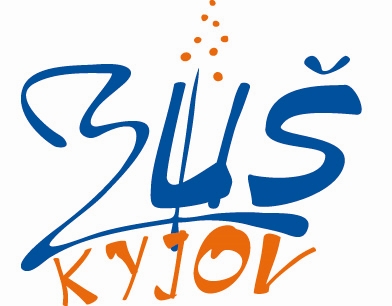       Základní umělecké školy                     Kyjov1.	Identifikační údajeNázev ŠVP:     Školní vzdělávací program Základní umělecké školy KyjovPředkladatel:Název školy:  Základní umělecká škola KyjovAdresa školy	Jungmannova 292 KyjovIČO: 49636688Jméno a příjmení ředitele školy:     Petr PetrůKontakty: Telefon:  518 390 150     E-mail:   administrativa@zuskyjov.cz     Web:       www.zuskyjov.czZřizovatel:Název:       Město KyjovAdresa:      Masarykovo náměstí 30/1, 697 01  KyjovKontakty:  Telefon: 465 697 411       E-mail: urad@mukyjov.cz      Web:  www.mestokyjov.czPlatnost dokumentu: verze č. 1 od 1. 9. 2012 do 31. 8. 2016 (uložena v archivu ZUŠ Kyjov)verze č. 2 od 1. 9. 2016 (uložena v archivu ZUŠ Kyjov)verze č. 3 od 1. 9. 2017 (uložena v archivu ZUŠ Kyjov)verze č. 4 od 1. 9. 2018  (uložena v archivu ZUŠ Kyjov)verze č. 5 od 1.9. 2020Podpis ředitele školy a razítko:Kulaté razítkoPetr PetrůředitelObsah1.	Identifikační údaje	22.   Charakteristika školy	52.1  Počet oborů	52.2  Historie a současnost	52.3  Charakteristika pedagogického sboru	52.4  Dlouhodobé projekty, regionální a mezinárodní spolupráce	62. 5  Vybavení školy a její podmínky	63.	Zaměření školy a její vize	73.1  Zaměření školy	73.2  Vize školy	74.   Výchovné a vzdělávací strategie	84.1 Vedoucí ke kompetenci k umělecké činnosti	84.2 Vedoucí ke kompetenci osobnostně sociální	84.3 Vedoucí ke kompetenci kulturní	95.   Vzdělávací obsah hudebního oboru	105.1	Charakteristika hudebního oboru	105.2 	Přípravná hudební výchova	115.2.2	Hudební nauka	155.2.3	Studijní zaměření: Hra na klavír	185.2.4	Studijní zaměření: Hra na varhany	245.2.5	Studijní zaměření: Hra na elektronické klávesové nástroje	285.2.6	Studijní zaměření: Hra na housle	335.2.7	Studijní zaměření: Hra na violu	375.2.8	Studijní zaměření: Hra na kontrabas	425.2.9	Studijní zaměření: Hra na zobcovou flétnu	472.10	Studijní zaměření: Hra na příčnou flétnu	525.2.11	Studijní zaměření: Hra na lesní roh	715.2.12	Studijní zaměření: Hra na tenor - baryton	765.2.13	Studijní zaměření: Hra na trombon (pozoun)	815.2.14	Studijní zaměření: Hra na bicí nástroje	915.2.15	Studijní zaměření: Hra na kytaru	955.2.17	Studijní zaměření: Hra na cimbál	1015.2.18	Studijní zaměření: Sólový zpěv	1055.2.19    Vyučovací předměty Sborový zpěv, Komorní zpěv	1095.2.20  Předměty Komorní hra, Souborová hra, Nástrojové	111praktikum, Doprovod	1116.  Vzdělávací obsah výtvarného oboru	1156.1	Charakteristika výtvarného oboru	1156.2	Učební plány výtvarného oboru	1166.3	Vyučovací předměty výtvarného oboru	1176.4	Učební osnovy pro vyučovací předměty výtvarného oboru	1187.   Vzdělávací obsah tanečního oboru	1227.1	Charakteristika tanečního oboru	1227.2	Učební plány tanečního oboru	1227.3	Vyučovací předměty tanečního oboru	1247.4	Učební osnovy pro vyučovací předměty tanečního oboru	1268.   Vzdělávací obsah literárně-dramatického oboru	1368.1	Charakteristika literárně-dramatického oboru	1368.2	Učební plány literárně-dramatického oboru	1378.3	Vyučovací předměty literárně-dramatického oboru	1388.4	Učební osnovy literárně-dramatického oboru	1399.	Studium s rozšířeným počtem vyučovacích hodin	14410.  Studium pro dospělé	14511.   Zabezpečení výuky žáků se speciálními	146vzdělávacími potřebami	14611.1	Zásady vzdělávání žáků se speciálními vzdělávacími	146potřebami	14611.2	Podmínky vzdělávání žáků se speciálními vzdělávacími potřebami	14712.  Vzdělávání žáků mimořádně nadaných	14813.  Hodnocení žáků	14913.1	Zásady hodnocení žáků	14913.2	Způsob hodnocení žáků	14913.2.1	Klasifikace	14913.2.2	Vysvědčení	15013.2.3	Postupová zkouška	15014.  Vlastní hodnocení školy	15214.1	Hodnocení práce školy	15215.  Platnost dokumentu	1532.   Charakteristika školy2.1  Počet oborů ZUŠ Kyjov je školou plně organizovanou, má všechny čtyři obory:hudební (dále HO)taneční  (dále TO)výtvarný (dále VO)literárně-dramatický (dále LDO)Škola má mimo Kyjov čtyři místa poskytovaného vzdělání: v Šardicích, Ježově, v Miloticích a Dambořicích 2.2  Historie a současnostZákladní umělecká škola Kyjov je jednou ze čtyř největších uměleckých škol na Jižní Moravě. Byla založena v roce 1945 pod názvem Městská hudební škola. Otevřen byl pouze hudební obor, do kterého v jeho počátcích docházelo 60 žáků. Výuka výtvarného oboru byla zahájena v roce 1962 a dva roky poté byl otevřen i obor literárně-dramatický. Od roku 1994 má škola nepřetržitě všechny čtyři obory a je plně organizovaná.Počet žáků se plynule zvyšoval. Od roku 2010 je kapacita školy 704 žáků. Škola vykazuje dlouhodobě bohatou kulturní činnost, každoročně sama pořádá nebo se programově podílí na velkém počtu koncertů. Každoročně se také umísťuje na předních místech v ústředních soutěžích. 2.3  Charakteristika pedagogického sboruPedagogický sbor ZUŠ Kyjov se v posledních letech výrazně stabilizoval a omladil. Škola má přibližně 35 zaměstnanců, z toho 30 pedagogů. Nejvíce jich vyučuje v oboru hudebním. Téměř všichni pedagogové jsou činní a úspěšní výkonní umělci ve svém oboru, proto do výuky vnáší nejen teoretické znalosti, ale také dovednosti z vlastní praxe.Naším přáním je, aby škola přinášela dětem radost z dosažených výsledků, učitelům dobrý pocit z užitečné práce a měla tak i do budoucna statut vyhledávané instituce, která přibližuje svět umění dalším generacím a významně se podílí na organizaci kulturního dění  ve městě a okolí.2.4  Dlouhodobé projekty, regionální a mezinárodní spolupráceŠkola dlouhodobě spolupracuje s městem Kyjov, Městským kulturním střediskem,  Městskou knihovnou, ostatními ZUŠ v regionu a i s dalšími organizacemi města a okolí. Pořádá s nimi nejen koncerty, ale i jiné akce, na kterých se podílí žáci a učitelé všech čtyř oborů. Zapojujeme se i do spolupráce s francouzským městem Yvetot, se kterým má město Kyjov navázanou partnerskou spolupráci. Mezi dlouhodobé projekty školy patří vánoční koncerty, prezentace absolventů, výchovné koncerty, spolupráce s MŠ apod.Každoročně se naši žáci zúčastňují soutěží a přehlídek ZUŠ, včetně těch mezinárodních.2. 5  Vybavení školy a její podmínkyŠkola sídlí v samostatné historické budově, bývalém lazaretu, třetí nejstarší budově v Kyjově, která je majetkem města. Od 1. 1. 1994 se Město Kyjov stalo i jejím zřizovatelem.Pro výuku je k dispozici celkem 19 učeben, 2 malé sály pro interní vystoupení, nácvik vystoupení, přehrávky, hudební besídky, případné koncerty apod. Jeden ze sálů je využíván tanečním oborem pro výuku. Škola má dvě budovy – původní historickou a bývalou mateřskou školu. V přízemí a prvním patře historické budovy má učebny hudební obor. V půdních prostorách je výtvarný ateliér. V novější budově jsou učebny hudebního oboru a literárně-dramatického oboru.   	Materiální a především nástrojové vybavení školy je na dobré úrovni a je systematicky obnovováno a rozšiřováno.Škola disponuje také základním inventářem hudebních nástrojů, které začínajícím žákům pronajímá.3.	Zaměření školy a její vize3.1  Zaměření školyNabízíme v rámci svých možností co nejširší a zároveň vyváženou vzdělávací nabídku ve všech čtyřech oborech.Podporujeme mezioborovou spolupráci prostřednictvím společných uměleckých projektů a veřejných vystoupení.Poskytujeme žákům kvalitní základy vzdělání ve zvoleném uměleckém oboru s ohledem na jejich míru schopností, potřeby a možností. Zároveň je tak kultivujeme a motivujeme k celoživotnímu učení.    Při práci s žáky usilujeme o dodržování daných pravidel, jako je systematičnost v domácí přípravě, důslednost a zodpovědnost.Vedeme žáky k estetickému vnímání, (tj. chování na koncertech, oblečení žáků, hrdost a udržení hodnot), a zároveň k vytvoření vlastního uměleckého názoru a vkusu.3.2  Vize školyUsilujeme o to, abychom i nadále zůstali kulturním centrem města a okolí s podporou města jako zřizovatele a rodičů, kteří škole důvěřují, práci učitelů podporují a případně i pomohou.Vycházíme z představ naší školy jako moderního výchovně - vzdělávacího zařízení, které má smysluplný vzdělávací obsah, používáme osvědčené metody práce, přičemž je přístupné k metodám moderním a novodobým. Chceme, aby se naši žáci pravidelně prezentovali na veřejnosti a zároveň si tak posilovali sebevědomí a zodpovědnost nejen za sebe, ale i druhé.Cílem uměleckého vzdělávání naší školy není pouze příprava žáků pro další uměleckou dráhu, ale především snaha vychovávat citově bohaté osobnosti, poskytovat jim základy uměleckého vzdělání, rozhled, naučit je poznávat kulturní hodnoty, vážit si jich a předávat je dalším generacím.Vzhledem k obrovskému rozvoji audiovizuální i výpočetní techniky a vzhledem k možnostem realizovat přání řady žáků i rodičovské veřejnosti začínáme vyučovat nové předměty, mezi kterými je rovněž víceoborové zaměření - multimediální tvorba. 4.   Výchovné a vzdělávací strategie4.1 Vedoucí ke kompetenci k umělecké činnostiBěhem roku organizujeme koncerty, taneční a literárně-dramatická vystoupení i další akce, na kterých spoluúčinkují žáci a učitelé všech oborů ZUŠ, a jejichž prostřednictvím dáváme žákům prostor k samostatnému vyjádření.Motivujeme žáky k lepším studijním výkonům účastí na soutěžích a přehlídkách.Vedeme žáka k samostatnosti a tvořivosti, zejména při domácí přípravě a v hodinách    Nabízíme žákům souhrnný pohled na oblast umění prostřednictvím týmové spolupráce všech čtyř oborů.Učíme žáky v individuální i skupinové výuce samostatně se vyjadřovat a hodnotit.Respektujeme individualitu žáka, kterou cíleně rozvíjíme při individuální a kolektivní práci.Nabízíme spolupráci s rodiči žáků formou ukázkových hodin, třídních přehrávek, koncertů apod.Různými formami seznamujeme žáky se současnou i historickou uměleckou produkcí v daných oborech, dále se styly a žánry   Učíme žáka nebát se problémů, problém není hrozba, ale výzva.4.2 Vedoucí ke kompetenci osobnostně sociálníRespektujeme vlastní názory žáků a vedeme je i k respektování názorů druhých.Učíme je chápat nutnost svědomité individuální přípravy jako jedné ze základních podmínek úspěšné práce v souboru – týmuPěstujeme v žácích pocit sounáležitosti, vzájemné úcty, tolerance a přátelství                                    Upevňujeme v žácích vědomí zodpovědnosti za úroveň vlastní individuální přípravy, ve společný prospěch celého souboru – týmu.Spoluvytvářením vnitřních pravidel školy a třídy nepřímo vedeme žáky k chápání a respektování zákonů a společenských norem a k uvědomování si svých práv a povinnostíPři jednání s druhými přispíváme k upevňování dobrých mezilidských vztahů, respektujeme práci i odpovědnost ostatních, podporujeme spolupráci členů pedagogického sboru, upřednostňujeme zájmy školy, zájmy žáků a oprávněné zájmy rodičů před svými osobními zájmyVedeme žáky k soustavné a cílené práci jak na hodinách, tak i v domácí přípravě na výuku.Podporujeme spolupráci žáků v projektech napříč hudebními i nehudebními žánry. 4.3 Vedoucí ke kompetenci kulturníSnažíme se probudit v žácích umělecké ambice v daném oboru a zároveň zdůraznit důležitost dokončení vlastního snažení.Dáváme žákům dobrý kulturní základ do života ve snaze, aby ho byli schopni dál předávat i svým potomkům.Při všech příležitostech pěstujeme v žácích smysl pro kvalitu a zároveň věnujeme zvýšenou pozornost jejich chování, odpovídajícímu oblečení při kulturních akcích a vztahům mezi věkovými skupinami i generacemi.Uměleckou a kulturní reprezentací školy žákům poskytujeme možnost aktivně se zapojovat do dění ve městě, regionu.V rámci výuky pořádáme zájezdy a exkurze na koncerty, divadelní a baletní představení, na výstavy v galeriích, na místa zajímavá z hlediska kultury a historie.Učitel jde příkladem, sám se účastní kulturních akcí, má výborný přehled o kulturním dění v regionu, státu i světě.5.   Vzdělávací obsah hudebního oboru5.1	Charakteristika hudebního oboruV hudebním oboru vyučujeme žáky hře na klavír, varhany, EKN, housle, violu, kontrabas, kytaru, zobcovou flétnu, příčnou flétnu, klarinet, saxofon, trubku, trombon, tenor – baryton, tubu, bicí nástroje, cimbál a sólovému zpěvu.Do přípravného studia mohou být přijímáni žáci již od 5 let věku na základě úspěšného složení přijímací zkoušky. Základní studium I. stupně je rozděleno do sedmi ročníků. Žáci ho mohou navštěvovat  od 7 let. Základní studium II. stupně má 4 ročníky a je určeno pro žáky od 14 let věku.Pokud se přihlásí ke studiu žák starší než je spodní limit uvedený pro I. a II. stupeň, je zařazen na základě uvážení učitele do ročníku odpovídajícímu jeho schopnostem, dovednostem a mentální zralosti.Žáci na II. stupni základního studia, kteří neabsolvovali I. stupeň základního studia odpovídajícího studijního zaměření, plní nejprve vzdělávací obsah I. stupně s ohledem na své dispozice a za předpokladu, že budou vzhledem k věku postupovat rychleji; učební osnovy stanovuje v tomto případě učitel v tematickém plánu zapsaném do třídní knihy. Přípravné studium II. stupně pro žáky od 14 let, kteří nenavštěvovali základní studium I. stupně, je realizováno pouze ve studijním zaměření Hra na elektronické klávesové nástroje.Vždy před koncem každého školního roku vykonávají všichni žáci hudebního oboru postupovou zkoušku, která prokáže, že žák naplnil výstupy očekávané pro ročník daného nástroje či sólového zpěvu.Základní studium I. a II. stupně žáci ukončují zpravidla formou veřejného vystoupení na absolventském koncertě nebo závěrečným vystoupením v rámci třídní přehrávky, příp. závěrečnou zkouškou před komisí. O způsobu ukončení rozhoduje třídní učitel žáka.Žáci, kteří přestoupí během I. stupně na jiné studijní zaměření, začínají plnit osnovy daného nástroje od ročníku, který odpovídá jejich schopnostem, dovednostem a mentální zralosti. O zařazení do ročníku rozhoduje učitel. Žáci pokračují kontinuálně dál ve studiu předmětů, které jsou společné pro více studijních zaměření.Během základního studia I. a II. stupně žáci navštěvují nejen individuální hodiny výuky hry na nástroj a zpěvu, ale i povinnou hudební nauku. Dále mohou spolupracovat i skupinově (kolektivně) v nejrůznějších komorních souborech, instrumentálních nebo pěveckých. 5.2 	Přípravná hudební výchovaKe studiu PHV jsou žáci přijímáni zpravidla od 5-7 let na základě úspěšného složení přijímací zkoušky. Žáci jsou vyučováni kolektivně v počtu max. 20 žáků.Přípravné studium lze realizovat ve třech variantách v závislosti na délce přípravného studiaDo přípravného studia Varianta 2 a 3 jsou zařazováni žáci od 5 do 7 let. Žák, který disponuje mimořádnými hudebními schopnostmi a je mladší 5 let, může být zařazen do studia pouze v případě udělení výjimky ředitelem školy. Do přípravného studia Varianta 1 jsou zařazeni žáci ve věku 6 let.  Učební plán – Varianta 1: Jednoleté přípravné studiumUčební plán – Varianta 2: Dvouleté přípravné studiumUčební plán – Varianta 3: Dvouleté přípravné studium.Poznámky:O zařazení žáka do učebního plánu rozhodne ředitel školy na návrh rodičů.O délce vyučovací hodiny (0,5 nebo 1) rozhodne třídní učitel žáka na základě jeho schopností a fyzické a psychické zralosti Skupinová výuka hry na nástroj či sólového zpěvu probíhá zpravidla v počtu   2-3 žáků.U mimořádně nadaných žáků lze vyučování hry na nástroj u Varianty 2 rozšířit až na 1 hodinu týdně již v prvním ročníkuOsnovy volitelných předmětů hra na nástroj či Sólový zpěv jsou uvedeny v příslušném studijním zaměření v kapitolách 5.2.3 – 5. 2. 17.Pokud žák v 7 letech věku nastupuje do první třídy ZŠ a jeho schopnosti a vyzrálost neumožňují vyučovat jej v hudební nauce pro 1. ročník, je dle uvážení učitele teoretické výuky umístěn do kolektivní přípravné hudební výchovy dle varianty 1. Hudební nauku pak absolvuje v plném rozsahu pěti ročníků:  U žáků, kteří nastoupili do ZUŠ v pololetí školního roku, může učitel teoretické výuky rozhodnout o opakování 1. ročníku hudební nauky, dále ji absolvuje v plném rozsahu pěti ročníků:Učební osnovy pro vyučovací předmět Přípravná hudební výchova:Varianta č. 1Žák:seznámil se s hudebními nástroji vyučovanými na naší ZUŠhravou formou se učí koordinaci pohybu s hudbou (pohybové hry, rytmické hry)prostřednictvím říkadel je schopen rytmizace slabik, slov a souslovívytváří si představu výšky a délky tónůuplatňuje hudební paměť při poslechu, zpěvu, kolektivní hřehraje na Orffovy nástroje a vytváří pomocí nich rytmické doprovody k pohybovým hrám, říkadlům a dětským písnímvyužívá základní cviky pro osvojení správných hlasových návyků (zdravé dýchání, výslovnost,…)rozlišuje hudební a nehudební zvuky, a některé kontrastní výrazové prostředkyseznámil se se základy hudební teorie: notová osnova, houslový klíč, hudební abeceda, noty a jejich délka, rytmus v taktech 2/4 a 3/4uplatňuje a rozvíjí své hudební vnímání a získané dovednosti pohybové, rytmické a intonačnívyužívá své schopnosti hudební tvořivosti při kolektivní hřespojuje elementární pohyb s mluveným rytmizovaným slovem (koordinace pohybu s rytmem)rozlišuje hudební kontrasty (pomalu - rychle, vysoko – hluboko, silně – slabě)hraje na Orffovy nástroje krátké rytmické celky a doprovodné motivyrozpoznává základní délky not: celá, půlová, čtvrťová, osminová a pomlkyzvládá grafický zápis diatonické řady c1 – c2dokáže sluchově rozlišit některé hudební nástrojeimprovizuje jednoduché melodie na pentatonický nástroj (xylofon či metalofon)uvědoměle poslouchá hudbu reprodukovanou i živě interpretovanou (kratší skladbičky a písně)dokáže doprovodit svůj zpěv na rytmický nástrojPřípravná nástrojová výuka viz. přípravné studium daného studijního zaměřeníVarianta č. 2ročník Žák:seznámil se s hudebními nástroji vyučovanými na naší ZUŠhravou formou se učí koordinaci pohybu s hudbou (pohybové hry, rytmické hry)prostřednictvím říkadel je schopen rytmizace slabik, slov a souslovívytváří si představu výšky a délky tónůuplatňuje hudební paměť při poslechu, zpěvu, kolektivní hřehraje na Orffovy nástroje a vytváří pomocí nich rytmické doprovody k pohybovým hrám, říkadlům a dětským písnímvyužívá základní cviky pro osvojení správných hlasových návyků (zdravé dýchání, výslovnost,…)rozlišuje hudební a nehudební zvuky, a některé kontrastní výrazové prostředkyvyužívá své schopnosti hudební tvořivosti při kolektivní hřespojuje elementární pohyb s mluveným rytmizovaným slovem (koordinace pohybu s rytmem)ročníkuplatňuje a rozvíjí své hudební vnímání a získané dovednosti pohybové, rytmické a intonačníseznámil se se základy hudební teorie: notová osnova, houslový klíč, hudební abeceda, noty a jejich délka, rytmus v taktech 2/4 a ¾rozlišuje hudební kontrasty (pomalu - rychle, vysoko – hluboko, silně – slabě)hraje na Orffovy nástroje krátké rytmické celky a doprovodné motivyrozpoznává základní délky not: celá, půlová, čtvrťová, osminová a pomlkyzvládá grafický zápis diatonické řady c1 – c2dokáže sluchově rozlišit některé hudební nástrojeimprovizuje jednoduché melodie na pentatonický nástroj (xylofon či metalofon)uvědoměle poslouchá hudbu reprodukovanou i živě interpretovanou (kratší skladbičky a písně)dokáže doprovodit svůj zpěv na rytmický nástroj
Přípravná nástrojová výuka 1. ročník Žák: podle rady učitele zaujme správný postoj nebo posazení u nástroje předvede po učiteli dýchací nebo prstová cvičení popíše základní části nástroje osvojuje si pravidla správné domácí přípravy dokáže zahrát jednoduché melodie podle sluchuv rámci svých možností se seznamuje s notovým materiálem k jednoduchým skladbičkámPřípravná nástrojová výuka 2. ročníkviz. přípravné studium daného studijního zaměřeníVarianta č. 3ročníkŽák:seznámil se s hudebními nástroji vyučovanými na naší ZUŠhravou formou se učí koordinaci pohybu s hudbou (pohybové hry, rytmické hry)prostřednictvím říkadel je schopen rytmizace slabik, slov a souslovívytváří si představu výšky a délky tónůuplatňuje hudební paměť při poslechu, zpěvu, kolektivní hřehraje na Orffovy nástroje a vytváří pomocí nich rytmické doprovody k pohybovým hrám, říkadlům a dětským písnímvyužívá základní cviky pro osvojení správných hlasových návyků (zdravé dýchání, výslovnost,…)rozlišuje hudební a nehudební zvuky, a některé kontrastní výrazové prostředkyvyužívá své schopnosti hudební tvořivosti při kolektivní hřespojuje elementární pohyb s mluveným rytmizovaným slovem (koordinace pohybu s rytmem)ročníkuplatňuje a rozvíjí své hudební vnímání a získané dovednosti pohybové, rytmické a intonačníseznámil se se základy hudební teorie: notová osnova, houslový klíč, hudební abeceda, noty a jejich délka, rytmus v taktech 2/4 a ¾rozlišuje hudební kontrasty (pomalu - rychle, vysoko – hluboko, silně – slabě)hraje na Orffovy nástroje krátké rytmické celky a doprovodné motivyrozpoznává základní délky not: celá, půlová, čtvrťová, osminová a pomlkyzvládá grafický zápis diatonické řady c1 – c2dokáže sluchově rozlišit některé hudební nástrojeimprovizuje jednoduché melodie na pentatonický nástroj (xylofon či metalofon)uvědoměle poslouchá hudbu reprodukovanou i živě interpretovanou (kratší skladbičky a písně)dokáže doprovodit svůj zpěv na rytmický nástrojPřípravná nástrojová výukaviz. přípravné studium daného studijního zaměření5.2.2	Hudební nauka  Hudební nauka je převážně teoretickou disciplínou, nutnou k výuce všech studijních zaměření hudebního oboru. Součástí výuky jsou též praktická cvičení zaměřená na rytmus, intonaci, aktivní poslech hudby a stručný přehled hudebních dějin. Žáci tak získávají lepší orientaci v notopisu, v harmonických souvislostech a v hudebních formách. Při společné práci a na základě vzájemného ovlivňování si žáci navíc utváří vlastní hodnotový a hodnotící systém pro vnímání uměleckého díla. Výuka probíhá kolektivní formou ve skupinách. Vynutí-li si to situace, může výuka probíhat ve smíšených ročnících. Učební osnovy pro vyučovací předmět Hudební nauka:1. ročníkŽák:umí taktovat dvoučtvrťový a tříčtvrťový taktdokáže správně rytmicky doprovodit jednoduchou píseň na Orffovy nástrojemá rytmické cítění a rytmickou paměťdokáže vytvořit vlastní rytmické motivyumí sluchem rozlišit zvuk vybraných hudebních nástrojů a dovede je pojmenovatdokáže rozlišit skladbu vokální a instrumentálníumí rozlišit lidovou a umělou píseňumí vyhledat určené takty a rytmyovládá názvy not- v jednočárkové oktávě a délky not + pomlky (celá, půlová, čtvrťová, osm.)uplatňuje notové značky-béčko, křížek, odrážkaseznamuje se s názvy not s béčky a křížkyupevňuje si tonální cítěnírozvíjí si smysl pro poznávání intervalůzná pojem noty + pomlky 2. ročníkŽák:při poslechu umí využít získané zkušenostidokáže spojit poslech s instrumentální nebo pohybovou činnostíumí rozpoznat hudební nástroje, jejich výrazové možnostidíky rozvoji hudební paměti a hudební představivosti, rytmického a tonálního cítění je žák schopen samostatně rytmicky i intonačně správné pěvecké, případně nástrojové, reprodukce písní a melodických úryvkůžák ovládá pojem základních intervalůbezpečně ovládá názvy not s křížky a béčkyje schopen analyzovat durové a mollové stupnice, seznamuje se s pojmy aiolské, harmonické a melodické mollové stupnicedokáže vytvořit základní kvintakordy ve stupnici C dur, G dur a F durzná názvy všech křížků a béčekorientuje se v durových stupnicích do 2 křížků a 2 béček3. ročníkŽák:dokáže postihnout rytmické, dynamické a výrazové změny v hudebním prouduumí pojmenovat vybrané hudební formyzná pojem akord, kvintakord a jeho obratyprohlubuje své znalosti v oblasti základních intervalůovládá předznamenání durových stupnic do 4 křížků a 4 béček je schopen odvození předznamenání stupnic mollovýchseznámí se se základními pojmy v oblasti harmonie a harmonických funkcíseznamuje se se základním dělením hudebních nástrojů a jejich stavbouje schopen sluchové analýzy mollových stupniczná pojem tónina, transpozice, ligatura4. ročníkŽák:seznámí se s charakteristickými prvky jazzové hudbyzná charakteristické znaky a umí nalézt souvislosti z jiných oborů umělecké činnosti při poslechu umí využívat získaných znalostí a zkušenostíumí postihnout hudebně výrazové prostředkyzná pojem septakord, seznamuje se s pojmem velký a malý septakordzná hudební pojmy-dvojitý křížek, dvojité bé, enharmonická záměnaprohlubuje své znalosti v oblasti dělení hudebních nástrojůvyužívá pojmů-akcent, synkopaovládá předznamenání durových stupnic do 7 křížků a 7 béčekdokáže aplikovat své znalosti z oblasti předznamení stupnic durových a mollovýchovládá základní pojmy hudební názvoslovízná vybrané pojmy z hudebních foremseznámil se s velkými hudebními osobnostmi-W.A.Mozart, L.v.Beethoven, B.Smetana, A.Dvořák5. ročníkŽák:poznává nejstarší hudební památky a umí je zařadit do historických souvislostídokáže se orientovat v jednotlivých hudebních obdobích   prohlubuje své znalosti v oblasti kvintakordů a intervalů (tvoří odvozené intervaly)zná nejvýznamnější osobnosti z jednotlivých slohových období - renesance, baroko, klasicismus, romantismusuplatňuje v praxi své znalosti hudebních forem- rondo, variaceorientuje se ve sluchové analýze - konsonance x disonancezná charakteristické rysy jednotlivých slohů v hudbě (renesance, baroko, klasicismus, romantismus,..)prohlubuje své znalosti z období hudby renesance- Palestrinaprohlubuje své znalosti z období hudby baroko-Handel, Bach, Vivaldiprohlubuje své znalosti z období hudby klasicismus- Haydn, Mozart, Beethovenprohloubil své znalosti z období hudby romantismu- Chopin, Schumamm, Čajkovskijprohlubuje své znalosti z období hudby 20. století - Stravinskij, Martinů, Janáčekorientuje se v hudebních ukázkách z probraných období 5.2.3	Studijní zaměření: Hra na klavírKlavír má své uplatnění v hudbě především jako sólový nástroj. Oproti jiným nástrojům se při hře na klavír více uplatňuje smysl pro harmonické cítění a pro vedení jednotlivých hlasů. Bývá ale součástí orchestrální partitury, a tudíž žáci se základy klavírní hry mohou využít svých znalostí také jako budoucí klávesoví hráči v nejrůznějších hudebních seskupeních.Po celou dobu studia získává žák nezbytné základy klavírní techniky a učí se dalším dovednostem, které uplatňuje v oblasti sólové hry, komorní hry, doprovodu jiných akustických nástrojů a zpěvu či improvizace a hry z listu.Čtyřruční hra je součástí vyučovacích hodin ve hře na klavír již u začátečníků. Zprvu je provozována společně s pedagogem na jednoduchých tří a čtyřručních skladbičkách, později se praktikuje hrou se spolužákem. Od 6. ročníku studia má žák přiděleny dvě hodiny nástrojového praktika. Žák je veden ke schopnosti poslouchat nejen svou vlastní hru, ale souběžně i hru partnera, rozvíjí svou sluchovou sebekontrolu a pěstuje si vnitřní sluchovou disciplínu. Nástrojovým praktikem se rozumí též účast na veřejných vystoupeních, seminářích o hudbě a jiné aktivity mimo výuku hlavního oboru.Učební plán pro I. stupeň: studijní zaměření: Hra na klavír Učební plán pro II. stupeň: studijní zaměření: Hra na klavírPoznámky:Žák si vybere jeden volitelný předmět v příslušných ročnících podle tabulky učebního plánu. Tento předmět se pak pro něj stává povinným.Zvolený předmět je možno během studia změnit po dohodě s učitelem.Celková hodinová dotace pro volitelné předměty musí být nejméně 4 hodiny v I. i ve II. stupniŽák může být zařazen do volitelných předmětů na doporučení učitele i dříve, než je v tabulce učebního plánu, pokud mu to dovolují jeho hráčské nebo pěvecké dispozice. V tomto případě je tento předmět považován za nepovinný. Žák může navštěvovat i více než jeden volitelný předmět, pak je druhý předmět považován za nepovinnýOsnovy volitelných předmětů jsou uvedeny v kapitolách 5.2.19 a 5.2.20Osnovy předmětu Hudební nauka jsou uvedeny v kapitole 5.2.2Učební osnovy pro vyučovací předmět Hra na klavír:Přípravné studiumŽák:  seznámil se s nástrojemzvládá základní návyky a dovednosti (sezení u klavíru, držení těla, přirozený tvar ruky, uvolnění těla při hře)zná základní hodnoty not a pomlkorientuje se na klávesnici (rozdělení oktáv)je schopen interpretace jednoduché lidové písněrozliší základní druhy úhozů (portamento, staccato, legato)seznámil se s elementární tvorbou dvoutaktí a čtyřtaktízvládá koordinaci obou rukoupřečte jednoduchý notový zápis v houslovém i basovém klíči a následně ho zahrajepoužívá základní dynamické označeníseznámil se s přípravným cvičením ke hře durových stupnicje schopen interpretace jednoduché lidové písně s doprovodem dudácké kvintyseznámil se s jednoduchým tří a čtyřručním muzicírováním s učitelemzvládá hru z listu v jednoduchém notovém textudokáže zahrát zpaměti jednoduchou skladbuZákladní studium I. stupně1. ročníkŽák:navázal na znalosti a dovednosti z přípravného studia, (pokud ho absolvoval)zvládá základní cítění pro vedení melodické frázerozlišuje těžké a lehké dobyzahraje dvojhmaty v rozsahu kvinty způsobem portamento, staccatodle svých schopností používá základní pedálzvládá přípravná cvičení ke hře durových stupnic a případně jejich samotnou hru              v protipohybu, dále přípravná cvičení ke hře kvintakordů s obratyseznámil se s formami (ukolébavka, pochod, valčík, polka, menuet)zvládá elementární doprovod lidové písně a její jednoduchou transpozici podle sluchuhraje čtyřručně s učitelemzahraje zpaměti vybranou skladbuvytváří správné elementární návyky pro hru na nástrojrozvíjí melodické a rytmické cítění, frázováníhraje portamento, legato, staccatoseznámí se s notovým zápisemčte not v houslovém a basovém klíčiuvědomuje si hru zpamětiseznamuje se s hrou stupnic a akordůseznamuje se s pedalizací2. ročníkŽák:vnímá náladu skladby a je schopen ji vyjádřit základními výrazovými prostředky (tempo, dynamika)osvojil si technické prvky v rytmických a úhozových variantáchseznámil se s hrou dvojhmatů i v legatupedalizuje se sluchovou kontrolouseznámil se s hrou vícehlasuseznámil se s jednoduchými melodickými ozdobami v souvislosti s probranou látkouzvládá doprovod lidových písní (TSD) a jejich jednoduchou transpozicí dle sluchuhraje jednoduché skladbičky čtyřručně se spolužákem nebo učitelem3. ročníkŽák:   dbá na kvalitu tónuzlepšuje kvalita klavírního tónuje schopen zahrát složitější melodické a rytmické útvaryhrou technických cvičení a etud v rytmických a úhozových variantách zdokonalil hbitost prstůpěstuje dynamické rozlišení p, mf, forientuje se v základním dynamickém rozlišeníprohloubil hru vícehlasuseznámil se s hrou durových a mollových stupnic a příslušných kvintakordů s obraty malým kombinovaným způsobemseznámil se s dalšími melodickými ozdobamirozvíjí hru kantilény v pravé i levé rucedoprovodí lidovou píseň (T-D-S) a transponuje dle sluchuhraje čtyřručně se spolužákem nebo učitelemje schopen hry z listu v pětiprstové poloze unisonozvládá jednoduché hodnocení svého výkonu4. ročníkŽák:  navázal na dovednosti z předchozího ročníku a rozšiřuje je o další technické                a výrazové prvkyhraje technická cvičení v rytmických a úhozových obměnáchna základě sluchové kontroly používá propracovanější dynamiku a pedálzdokonalil hru durových i mollových stupnic a příslušných akordů s obraty malým kombinovaným způsobemseznámil se s dalšími melodickými ozdobamihraje jednoduché polyfonní skladbydoprovodí píseň podle sluchu i podle akordových značek a je schopen transpozicehraje čtyřručně se spolužákem nebo učitelemhraje z listu na úrovni přípravného ročníkuzdokonaluje hru portamento, legato, staccato, dvojhmaty, akordy, frázovánízvládá jednoduché hodnocení vlastního výkonu5. ročníkŽák: upevnil si dosud získané technické i výrazové prostředky dle potřebyrozezná kvalitu tónuje schopen sluchové sebekontrolyvnímá základní rozdíly interpretace skladeb různých stylů a žánrů s pomocí učitelespolupracuje s učitelem při výběru skladebseznámil se s hrou chromatické stupnice zvlášť i dohromady v rovném pohybuhraje stupnice kombinovaným způsobem nebo rovným pohybem přes 4 oktávyhraje zpaměti dle svých možnostídoprovodí píseň podle akordických značekhraje čtyřručně se spolužákem či učitelem, nebo jednoduché nástrojové doprovodyzvládá hru z listu na úrovni přípravného ročníkuhodnotí výkony své i druhých6. ročníkŽák:zopakoval si a upevnil dosud probrané technické a výrazové prvkyzdokonalil pasážovou techniku na větších plocháchorientuje se v zápisu skladby (fráze, artikulace, dynamika)seznámil se s polyrytmikou (2:3, 3:2)hraje durové i mollové stupnice velkým kombinovaným způsobemhraje čtyřhlasé akordy s obraty dohromady nebo velký rozklad kvintakordu s obraty zvlášť přes čtyři oktávyorientuje se v různých stylových obdobích s pomocí učitelezvládá hru delších a obsahově náročnějších skladebdoprovodí píseň podle akordických značekhraje čtyřručně se spolužákem nebo nástrojové doprovodyhraje z listu jednoduché skladbyhodnotí výkony svoje i druhých       7. ročníkŽák: propojil získané technické a výrazové dovednosti při interpretaci skladeb různých stylových obdobíje schopen samostatně nastudovat přiměřeně obtížnou skladbupoužívá sluchovou sebekontroluhraje stupnice velkým kombinovaným způsobemhraje čtyřhlasé akordy s obraty k dané stupnici dohromady nebo velký rozklad kvintakordu s obraty (dohromady)doprovodí píseň podle akordických značekhraje čtyřručně se spolužákem nebo nástrojový doprovodhraje z listu jednoduché skladbyhodnotí výkony svoje i druhýchZákladní studium I. stupně ukončí žák veřejným absolventským koncertem.V případě závažných důvodů může žák ukončit základní studium I. stupně závěrečným vystoupením v rámci třídní přehrávky nebo závěrečnou zkouškou.Základní studium II. stupně1. a 2. ročníkŽák:upevnil doposud všechny získané znalosti a dovednosti při studiu zadaných skladebhraje stupnice kombinovaně v živějším tempumá kladný vztah k hudbě (účastní se koncertů, soutěží, aktivně se podílí na souborové hře)aktivně se podílel na výběru studovaných skladebposlechem nahrávek nebo živé produkce se seznámil s interpretací různých stylových obdobíhraje čtyřručně se spolužákem nebo učitelem, případně spolupracuje při komorní hřehraje doprovody k písním podle sluchu i akordických značeksamostatně nastudoval skladbu přiměřené obtížnostihodnotí výkony své i druhýchhraje z listu jednoduché skladby3. a 4. ročníkŽák:je schopen vyrovnané pasážové hry v tempu, má smysl pro kultivovaný klavírní tón, dotažení fráze a plastičnost v polyfonní hřespolupracoval s učitelem na výběru studovaných skladebhraje doprovody k písním podle sluchu a akordických značekhraje čtyřručně se spolužákem nebo učitelem, spolupracuje při komorní hřeje schopen samostatně nastudovat skladbu přiměřené obtížnostihodnotí výkony své i druhýchhraje z listu skladby přiměřené obtížnostiŽák ukončí základní studium II. stupně vystoupením na veřejném absolventském koncertě.V případě závažných důvodů může žák ukončit základní studium I. stupně závěrečným vystoupením v rámci třídní přehrávky nebo závěrečnou zkouškou.5.2.4	Studijní zaměření: Hra na varhany	Varhany mají své uplatnění v hudbě především jako sólový nástroj. Oproti jiným nástrojům se při hře na varhany více uplatňuje smysl pro harmonické cítění a pro vedení jednotlivých hlasů. Ve varhanní hře je důležité vnímání polyfonie a také rozvoj hudební všestrannosti varhaníka – nejen hra z notového materiálu, ale také improvizace, doprovod orchestru, předpoklady pro vedení sboru, čtení partitur a doprovod liturgie. Nezbytným předpokladem pro studium varhan jsou základy hry na klavír, proto je studium varhan podmíněno absolvováním alespoň 3 ročníků hry na klavír. Pokud 3 a více ročníků klavíru žák absolvuje v rámci studijního zaměření Hra na klavír, je mu toto studium započítáno a je automaticky přijat do 4. ročníku studia varhan. Žák může být zařazen na doporučení učitele a po dohodě s ředitelem školy i do vyššího ročníku.Učební plán pro I. stupeň: studijní zaměření: hra na varhany Učební plán pro II. stupeň: studijní zaměření: hra na varhanyPoznámky:Žák si vybere jeden volitelný předmět v příslušných ročnících podle tabulky učebního plánu. Tento předmět se pak pro něj stává povinným.Zvolený předmět je možno během studia změnit po dohodě s učitelem.Celková hodinová dotace pro volitelné předměty musí být nejméně 4 hodiny v I. i ve II. stupniŽák může být zařazen do volitelných předmětů na doporučení učitele i dříve, než je v tabulce učebního plánu, pokud mu to dovolují jeho hráčské nebo pěvecké dispozice. V tomto případě je tento předmět považován za nepovinný.Žák může navštěvovat i více než jeden volitelný předmět, pak je druhý předmět považován za nepovinnýOsnovy volitelných předmětů jsou uvedeny v kapitolách 5.2.19 a 5.2.20Osnovy předmětu Hudební nauka jsou uvedeny v kapitole 5.2.2Učební osnovy pro vyučovací předmět Hra na varhany:Základní studium prvního stupněVýstupy 3. ročníku- jsou totožné s výstupy předmětu Hra na klavír4.ročníkŽák:v manuálové technice používá různé druhy úhozů a střídání manuálů,aplikuje základní techniky pedálové hry v pomalejších tempech (hra špici, patou, vázaní tonů, větší intervalové skoky, tichá výměna),ovládá nezávislost rukou a nohou v souhře,zahraje jednodušší durové stupnice v pedálu,orientuje se v jednoduchých hudebních útvarech a jejich notovém zápisu,hraje cvičení různorodého charakteru a jednoduché skladbičkyzahraje spoj T–S–D–T v dur tóninách (do dvou předznamenání)orientuje se v základní terminologii (manuál, rejstříky, crescendový válec)pojmenuje a provede nejužívanější melodické ozdoby (trylek, nátryl, mordent),5.ročníkŽák:uplatní získané základy varhanní hry ve složitějších variantách,zvládá pedálová cvičení i v rychlejších tempech,kadence T–S–D–T v jednodušších tóninách dur i moll,zahraje stupnice v pedálu s jednou rukou v manuáluvytvoří druhý hlas k zadané melodii dle pravidel harmonie,pojmenuje a provede melodické ozdoby v souvislosti s probíranou látkou,interpretuje drobnější skladby autorů různých období,účinkuje na veřejných vystoupeních.6.ročníkŽák:porovná základní charakteristiku jednotlivých hudebních epoch v souvislosti s interpretaci a registraci (vyjmenuje nejzákladnější rysy a skladatele),využije všech probraných druhů pedálové techniky,hraje stupnice dur a moll v pedálu i manuálu současněhraje různorodou literaturu, některá cvičení a snadné skladby formou hry z listu,vyjmenuje a aplikuje základní pravidla při rejstříkovaní hraných skladeb,interpretuje vybrané skladby na veřejných vystoupeních.volbou rejstříků zrealizuje svoji zvukovou a barevnou představu (orientuje se v označení rejstříků).7. ročníkŽák:propojuje veškeré získané technické i výrazové dovednosti při interpretaci,samostatně nastuduje přiměřeně obtížnou skladbu, kterou přednese na absolventském vystoupení,uplatňuje sluchovou sebekontrolu a umí se přizpůsobit různým typům nástroje i akustice,využívá podle stupně své vyspělosti zvukových možnosti nástroje, zvládá samostatně rejstříkovat jednodušší skladby,interpretuje přiměřeně obtížné skladby různých stylů a žánrů po technické, výrazové a obsahové stránce – využívá dynamiku, tempové rozlišeni, vhodnou artikulaci, frázovaní, agogikuzvládá hru přiměřeně obtížných skladeb z listu,aktivně se účastni čtyřruční nebo komorní hry.ovládá základní pedálovou techniku a nezávislost rukou a nohouzvládá tiché výměny prstůhraje přísné legato a legato palcemzvládá změny manuálů při hřeje schopen doprovodit písně při mšiumí správně artikulovat a frázovatzahraje základní kadence v dur tóninách do 4 předznamenáníZákladní studium I. stupně ukončí žák veřejným absolventským koncertem.V případě závažných důvodů může žák ukončit základní studium I. stupně závěrečným vystoupením v rámci třídní přehrávky nebo závěrečnou zkouškou.Základní studium II. stupně1.a 2. ročníkŽák:využívá dosud získané znalosti o varhanní hře při interpretaci náročnějších skladebzná správné posazení u nástroje, zásady vhodného obutí,ovládá základní technické prostředky hry na varhany: manuálovou techniku (tiché výměny prstů, legato palcem, rozlišení úhozů, glissando prstů, podkládání a překládání prstů), pedálovou techniku (používání špicí i pat, tiché a hlasité výměny, větší intervaly, podkládání a překládání, glissando),hraje stupnice dur i moll v pedálu v rozsahu tří oktávy,je schopen hry dvojhlasu v jedné ruce a přebírání hlasů z jedné ruky do druhé,je schopen zahrát polyfonní skladbu tříhlasou a čtyřhlasou,zdokonalí základy manuálové a pedálové techniky a dále je rozvíjí,při interpretaci skladeb využívá výrazovými prostředky varhanní hry (artikulace, frázování, agogika),hraje stupnice v pedálu v rozsahu kláves odpovídajícím fyziologickým dispozicím žáka v souhře s manuálem,hraje složitější pedálová cvičení (oktávy, dvojhlas),zvládá jednoduché změny manuálů a hru každou rukou na jiném manuálu,používá melodické ozdoby v barokních skladbách,interpretuje přiměřené skladby různých stylových období.3.a 4. ročníkŽák:zvládá nezávislost rukou a nohou,je schopen zahrát polyfonní skladbu tří až čtyřhlasou,zdokonaluje a prohlubuje všechny získané technické a výrazové dovednosti a využívá je k pochopení formy a obsahu hraných skladeb různých stylových období,zdokonaluje se ve výrazových prostředcích varhanní hry (artikulace, frázování, agogika),ovládá složitější změny manuálů, učí se používat žaluzii a crescendový válec,v souvislosti se studovanými skladbami se seznamuje se složitějšími melodickými ozdobami,snaží se pod vedením pedagoga o vytváření samostatné představy o zvuku i výrazu studované skladby a o registraci jednodušších skladeb,je schopen posoudit kvalitu uměleckých děl a vytvořit si samostatný názor na jejich interpretaci,dobře zvládá pedálovou technikuje schopen samostatného rejstříkování jednodušší skladbyje schopen samostatně nastudovat skladby různých obdobízvládá doprovod sólového nástroje, pěveckého sboruje schopen souhry s komorním orchestremje schopen samostatného hraní při církevních obřadechzvládá základy varhanní improvizaceje schopen zahrát z listu skladbu přiměřené obtížnosti i s použitím pedáluZákladní studium II. stupně ukončí žák veřejným absolventským koncertem.V případě závažných důvodů může žák ukončit základní studium I. stupně závěrečným vystoupením v rámci třídní přehrávky nebo závěrečnou zkouškou.5.2.5	Studijní zaměření: Hra na elektronické klávesové nástrojeSpojením s výpočetní technikou a hudebním softwarem přináší keyboard řadu nových příležitostí od využití zcela nových zvukových možností až po moderní kompoziční techniky.Keyboard se spíše podobá malému hudebnímu studiu, k jehož dokonalému zvládnutí je zapotřebí znalostí z harmonie a aranžování. K ovládání klaviatury pak nezbytnou technickou vybavenost, která vychází z klavírní (varhanní) techniky. Při výuce hry na keyboard si proto žáci osvojují základy klavírní hry, musí však zvládnout nástroj i po stránce technické. Toto propojení jim umožňje interpretovat skladby nejrůzějších období a stylů, aťuž se jedná o díla klasické klavírní literatury či písně a skladby z oblasti populární hudby. Výuka je vhodná pro všechny věkové kategorie. EKN poskytují bohatou nabídku uplatnění, jsou nepostradatelnou součástí hudebních skupin současné hudby. Jednou ze součástí výuky je od 6.roč. také volitelný předmět Improvizace, ve kterém je žák veden k orientaci v dějinách hudby vzhledem k jednotlivým stylům a žánrům a praktickému studiu formou ukázek improvizačních a imitačních technik typických pro dané období a styl. Dalším povinně volitelným předmětem je Elektronické zpracování hudby a zvuková tvorba, ve kterém se zájemci dozví o propojení keyboardu s PC, o záznamu a zpracování zvuku v PC (podrobněji níže). Improvizace a EZH ZT může být vyučována individuálně nebo ve skupině až čtyř žáků.Učební plán pro I. stupeň: studijní zaměření: hra na el. klávesové nástroje (EKN) modul A+BUčební plán pro II. stupeň: studijní zaměření: hra na el. klávesové nástroje (EKN) modul A+BPoznámky:Žáci mohou být v prvních letech studia vyučování ve skupinkách Žák si vybere 2 volitelné předměty (ve II. st. 1) v příslušných ročnících podle tabulky učebního plánu. Tento předmět se pak pro něj stává povinným.Zvolený předmět je možno během studia změnit po dohodě s učitelem.Celková hodinová dotace pro volitelné předměty musí být nejméně 2 hodiny v I. a 1 hodina ve II. stupniŽák může být zařazen do volitelných předmětů na doporučení učitele i dříve, než je v tabulce učebního plánu, pokud mu to dovolují jeho hráčské nebo pěvecké dispozice. V tomto případě je tento předmět považován za nepovinný. Žák může navštěvovat i více než jeden volitelný předmět, pak je druhý předmět považován za nepovinnýOsnovy volitelných předmětů Souborová hra a Sborový zpěv jsou uvedeny v kapitolách 5.2.19 a 5.2.20Osnovy předmětu Hudební nauka jsou uvedeny v kapitole 5.2.2Učební osnovy pro vyučovací předměty studijního zaměření Hra na EKN:Vyučovací předmět Hra na EKNPřípravné studium1. přípravný ročníkŽák:  seznámil se s nástrojemzvládá základní návyky a dovednosti (sezení u kláves, držení těla, přirozený tvar ruky, uvolnění těla při hře)zná základní hodnoty not a pomlkzvládá základní ovládání nástroje (zapnutí, vypnutí, volume, tempo, rytmus, zvuk) rozlišuje sudé a liché takty, určí první dobuzahraje jednoduchou píseň s jednoprstovým doprovodem levé rukyZákladní studium I. stupně1. ročníkŽák:rozlišuje zvukové možnosti klavíru a EKNse orientuje v jednoduchém notovém zápisu, čte noty v houslovém a basovém klíči v rozsahu 2 oktáv a spojuje je s orientací na klaviatuřevnímá rozdíl mezi staccatem a legatemzahraje melodii s akordickým doprovodem v systému CASIO CHORD, SINGLEFINGERED v ozsahu jedné oktávyovládá funkce nástroje (zapnutí - vypnutí, zvolí zvukový a rytmický rejstřík, akordický doprovod a tempo)používá klávesové funkce INTRO, ENDING2. ročníkŽák:vnímá náladu skladby a je schopen ji vyjádřit základními výrazovými prostředky rozlišuje a vnímá charakter skladby, aktivně se zapojuje při volbě rytmického doprovodu a zvukuhraje technická cvičení a skladby s důslednou sluchovou sebekontrolou,s rytmickou přesností a v plynulém provedenízahraje jednoduchou skladbu zpamětiumí zahrát durovou stupnici v rozsahu 2 oktáv v protipohybu, kvintakordy + jejich obraty, kadencidokáže zahrát akordický doprovod celými akordy (bez využití klávesových funkcí ACMP)ovládá více klávesových funkcí (FILL IN, DUAL, HARMONY)rozezná 2/4, 3/4, 4/4 takt a umí zvolit vhodný doprovod3. ročníkŽák:   hraje durové stupnice v rovném pohybu přes 2 oktávy + akordy a jejich obraty, kadencihraje dvojhmaty v melodiiumí prakticky použít durové, mollové kvintakordy a dominantní septakord,pohotově se orientuje v jejich akordických značkáchhraje v 6/8 taktu a zvolí vhodný doprovodovládá funkci SPLIT, TRANSPOSE, umí nastavit hlasitost doprovodu4. ročníkŽák:  hraje durové stupnice (do 4# a 4b) a mollové stupnice (do 2#) v rovném pohybu přes 2 oktávy + akordy a jejich obraty, kadencihraje sextydokáže hrát v rychlejších tempechhraje zvětšené a zmenšené akordy, sus 2, sus 4 a zná jejich akordické značkyzná funkci pedáluumí použít funkci TRANSPOSEpřiřadí vhodný zvuk k danému doprovodu5. ročníkŽák: je seznámen s podstatou úprav jednodušších skladbiček pro EKN v souvislosti s prací s jednoduššími notačními softwarehraje durové stupnice, mollové stupnice do 4# a 2b, akordy a jejich obratydokáže uložit nastavení do bankyumí jednoduchým způsobem pedalizovatpoužívá dynamické tlačítko TOUCHhraje oktávy6. ročníkŽák:umí číst a hrát lomené akordy a nónové akordyprakticky se seznámí s rozdíly mezi různými typy kláves a značek (od výrobců YAMAHA, CASIO, KORG, KURZWEIL, ROLAND, TECHNICS...)umí nahrát stopu do paměťové jednotkyzvládá náročnější rytmické prvky7. ročníkŽák: umí propojit technické možnosti nástroje s hráčskými dovednostmidokáže rozeznat základní styly v populární hudbě (rock, pop, jazz, country, folk...)umí konfrontovat studovanou skladbu s jinými provedeními na hudebních serverechdokáže vhodným způsobem aranžovat hranou skladbuzcela samostatně nastuduje píseň či skladbu dle vlastního výběruUčební osnovy předmětu Improvizace6.-7. ročníkorientuje se v dějinách hudbydokáže na základě poslechu určit základní stylové hudební obdobíovládá rozbor skladeb z hlediska formyzajímá se o improvizační a imitační techniky různých stylových obdobíje schopen elementární improvizace v zadaném styluvyužívá internet s praktickými ukázkami improvizace Základní studium I. stupně ukončí žák veřejným absolventským koncertem.V případě závažných důvodů může žák ukončit základní studium I. stupně vystoupením na třídní přehrávce nebo závěrečnou zkouškou. Základní studium II. stupně1. až 4. ročníkŽák prohlubuje znalosti a dovednosti z I. stupně a dále se seznámí s dalšími možnostmi EKN(MIDI propojení mezi nástroji, s PC,  ostatními ovladači a možnostmi stylizace, artikulace v reálném čase apod.). Ostatní viz níže.Přípravné studium (ke vzdělávání v základním studiu II. stupně )Je jednoleté a je určeno pro žáky od 14 let bez předchozího studia na tento nástroj.Žáci v přípravném studiu plní učební osnovy I. stupně podle svých schopností.1. a 2. ročníkŽák:je schopen v rámci dané harmonie improvizovatpřevede zadanou píseň do jiného stylu, provede vlastní úpravu a popíše jizařadí hranou skladbu z hlediska vývoje populární hudby a stručně charakterizuje dané období a stylhraje většinu skladeb zpamětisám si aktivně vybírá skladby dle vlastních zájmů3. ročníkŽák:při hře používá pokročilé zvukové a technologické funkce EKNdodržuje charakteristickou interpretaci skladeb s přihlédnutím k jejich žánrovému a stylovému zařazenípři nácviku a při hře pohotově reaguje na rytmicko-melodickou linku a podpoří ji vhodnými funkcemi nástrojezapojuje s do komorní a souborové hry spolu se svými vrstevníky a učiteli aktivně se podílí na výběru skladeb, vhodných rejstříků a rytmůs pomocí pedagoga dokáže propojením EKN a počítačep řenést své hudební představy do podoby notového zápisu, midi záznamu, audio záznamu atd.na základě poslechu si buduje vědomosti a názory na skladby různých stylových obdobívyhledává samostatně nové skladbyminimálně jednou za školní rok nastuduje skladbu zpaměti a veřejně ji předvede4. ročníkŽák:je schopen samostatně složitějšího nastavení nástroje (využití funkcí:SPLIT, DUAL, registrační paměť, HARMONIZE atd.)je schopen samostatně nastudovat přednesovou skladbu střední obtížnostidokáže pomocí EKN a počítače přenést své hudební př edstavy do podoby notového zápisu, midi záznamu, audiozáznamu atd.na základě poslechu se orientuje v základní hudební literatuře autorů různých stylových období a žánrůvyužívá svých zkušeností k vyhledávání a vlastnímu studiu skladeb podle svého zaměření a zájmuŽák ukončí základní studium II. stupně vystoupením na veřejném absolventském koncertě.V případě závažných důvodů může žák ukončit základní studium II. stupně vystoupením na třídní přehrávce nebo závěrečnou zkouškou. Učební osnovy pro vyučovací předměty studijního zaměření EZH ZT:Modul B – Technika záznamu, zpracování a reprodukce zvukuV modulu B je žákovi umožněno získat základní poznatky z oboru fyziky, akustiky a elektrotechniky a využívat je při vlastní práci s dostupnými prostředky, nástroji a technologiemi. Žák se seznámí s kompletním řetězcem zařízení ke snímání, digitalizaci, editaci a reprodukci (monitoringu) zvuku, s aktuálně dostupným hardwarem a softwarem využívaným v hudební tvorbě a produkci.5.2.6	Studijní zaměření: Hra na housleHousle jsou nejvyšším smyčcovým nástrojem. Žák se uplatní v sólové, komorní nebo souborové hře s dalšími smyčcovými i jinými nástroji. Hrou na housle si žák osvojuje a upevňuje intonační návyky, které jsou pro hru na hudební nástroj velice důležité. Výuka bývá zahájena zpravidla u šestiletých dětí, u mimořádně nadaných dětí i dříve. Učební plán pro I. stupeň: studijní zaměření: hra na housle Učební plán pro II. stupeň: studijní zaměření: hra na houslePoznámky:Žák si vybere jeden volitelný předmět v příslušných ročnících podle tabulky učebního plánu. Tento předmět se pak pro něj stává povinným.Zvolený předmět je možno během studia změnit po dohodě s učitelem.Celková hodinová dotace pro volitelné předměty musí být nejméně 4 hodiny v I. i ve II. stupniŽák může být zařazen do volitelných předmětů na doporučení učitele i dříve, než je v tabulce učebního plánu, pokud mu to dovolují jeho hráčské nebo pěvecké dispozice. V tomto případě je tento předmět považován za nepovinný. Žák může navštěvovat i více než jeden volitelný předmět, pak je druhý předmět považován za nepovinnýOsnovy volitelných předmětů jsou uvedeny v kapitolách 5.2.19 a 5.2.20Osnovy předmětu Hudební nauka jsou uvedeny v kapitole 5.2.2Učební osnovy pro vyučovací předmět Hra na housle:Přípravné studiumŽák:popíše nástrojdbá na správný postoj, držení houslí a smyčcepoužívá hru pizzicato a arcoorientuje se ve vybrané výchozí poloze, pojmenuje noty hrané na struně A a Ehraje v durovém (příp. mollovém) prstokladu jednoduché písně na jedné či dvou strunáchumí pravidelně cvičit ve spolupráci s rodiči Základní studium I. stupně1. ročníkŽák:dbá na správný postoj, držení houslí a smyčcezvládá prstoklad dur (příp. moll) ve III. poloze, příp. v I. polozepoužívá hru pizzicato, arco – détaché, legato, staccatoumí kontrolovat práci pravé ruky při přechodech přes struny a dělení smyčcehraje stupnice v rozsahu 1 oktávy G, D, Ahraje zpaměti i z not2. ročníkŽák:umí využít doposud naučené správné návyky při hře (držení houslí a smyčce)má dle svých možností hmatovou a intonační jistotu v prstokladu dur (příp. moll) v I. nebo III. poloze hraje plynule smyčcem, má smysl pro kvalitu tónu a základní dynamiku (forte, piano)dbá na uvolnění pravé ruky, hraje smyky détaché různými částmi smyčce, legato přes dvě strunyhraje stupnice podle probraných prstokladů v rozsahu jedné oktávyzahraje lehčí přednesové skladby3. ročníkŽák:hraje probrané prstoklady a propojuje I. a III. polohu na jednodušších písních, etudách a skladbáchdbá na sluchovou sebekontroluzdokonaluje si základní návyky vedení smyčce a uvolněných pohybů pravé paže s důrazem na základní dynamické odstiňování hry – forte, piano, crescendo a decrescendohraje smyky détaché, legato, staccato v různých částech smyčceumí hrát zpaměti písně a jednoduché skladby, hraje z listuzvládá hru s dalším nástrojem – v souhře s pedagogemdokáže jednoduše zhodnotit svůj výkon4. ročníkŽák:umí využít své dosavadní technické dovednosti a výrazové složky hrydbá na kvalitu tónu s použitím dynamiky a vibrata (dle svých možností) a intonační sebekontroluspojuje hru v první a třetí polozekombinuje probrané smyky détaché, legato, martelé, staccatohraje stupnice dur i moll ve dvou oktávách s přechodem do třetí polohy a akordy ke stupnicímhraje z listu a v souboru5. ročníkŽák:zahraje dur a moll stupnice a rozložený kvintakord s výměnou do třetí polohy v různých smykových a rytmických kombinacíchumí samostatně pracovat na nových skladbách, odlišuje různorodost skladebkombinuje probrané smyky: détaché, legato, martelé, staccato, spiccatodokáže zahrát jednoduché dvojhmaty a přirozené flageoletyspolupracuje v komorní hře a souborechdokáže vlastními slovy zhodnotit svůj výkon a výkon ostatních6. ročníkŽák:dokáže hrát v probíraných poloháchhraje jednoduché dvojhmatyumí hrát stupnice a akordy přes tři oktávyodlišuje stylová obdobízná základní melodické ozdoby a umí je použít v různých skladbáchhraje z listu a zpaměti (i rozsáhlejší skladby)je samostatný při nácviku nových skladebumí spolupracovat v komorní hře7. ročníkŽák:hraje v různých polohách a zvládá výměny polohhraje stupnice a akordy dur a moll přes tři oktávy v různých smykových a rytmických kombinacíchje technicky zběhlý, orientuje se ve složitějších smycích, hře v polohách a hře dvojhmatůuplatňuje výrazové složky hry (vibrato, dynamika, frázování)propojuje zkušenosti nabyté v předchozích letech studia, používá je v praxi (individuálně i skupinově)umí využít nahrávek houslových virtuosů a návštěv koncertů k rozšiřování hudebních obzorůdokáže svými slovy zhodnotit svůj výkon a výkon ostatníchŽák ukončí základní studium I. stupně veřejným absolventským koncertem.V případě závažných důvodů může žák ukončit základní studium I. stupně vystoupením v rámci třídní přehrávky nebo závěrečnou zkouškou. Základní studium II. stupně1. a 2. ročníkŽák:uplatňuje doposud získané technické a výrazové dovednostihraje skladby různých slohových obdobíorientuje se v hudebním životě, vytváří si vlastní názor na kvalitu interpretace druhýchnavštěvuje koncerty, poslouchá nahrávky světových i domácích interpretůstále dbá na intonační sebekontroluumí hrát dle svých možností těžší smyky staccato, spiccato, sautillé a jejich kombinacedokáže vlastními slovy zhodnotit svůj výkon a výkon ostatních3. a 4. ročníkŽák:upevňuje všechny získané návyky technické i výrazovéje samostatný při nácviku nových skladeb – žák ve spolupráci s učitelem umí navrhnout prstoklady, smyky, dynamiku, agogikuje samostatný také při studiu komorních partůorientuje se v kulturním životě, vytváří si vlastní názor na kvalitu interpretace druhýchnavštěvuje koncerty, poslouchá nahrávky světových i domácích interpretůumí drobné opravy houslí – ladění kolíky, výměna strundokáže svými slovy zhodnotit svůj výkon a výkon ostatníchŽák ukončí základní studium II. stupně veřejným absolventským koncertem.V případě závažných důvodů může žák ukončit základní studium II. stupně vystoupením v rámci třídní přehrávky nebo závěrečnou zkouškou.5.2.7	Studijní zaměření: Hra na violuSekci vyučovaných smyčcových nástrojů zastupuje vedle houslí a kontrabasu také viola. Tento nástroj je z velké míry příbuzný houslím. Oproti nim je ve všech parametrech větší a postrádá nejvyšší strunu E, ovšem na oplátku disponuje spodní strunou C. Funkce violy v jakémkoliv hudebním tělese spočívá především v propojení rozdílných výšek tónů u houslí a violoncell - jakýmsi vyplnění a probarvením. Z toho vyplívá velmi důležitý požadavek na krásu tónu. Viola je taktéž velmi důležitou rytmickou složkou. Žáci se mohou uplatnit v sólové hře, ale především jako stále častěji vyhledávaní hráči komorních či orchestrálních uskupení. Vzhledem k výše uvedeným faktům (v tomto případě rozměry nástroje), je vedle dřívější průpravy hry na housle také nutná fyzická vyspělost žáků. Kromě částečně odlišné práce s tvořením tónu, je technická problematika s hrou na housle téměř stejná. Z těchto důvodů také pramení možnost zahájení výuky violy u dětí starších, jenž budou navazovat na získané dovednosti z houslové hry.Učební plán pro I. stupeň: studijní zaměření: hra na violu Učební plán pro II. stupeň: studijní zaměření: hra na violuPoznámky:Žák si vybere jeden volitelný předmět v příslušných ročnících podle tabulky učebního plánu. Tento předmět se pak pro něj stává povinným.Zvolený předmět je možno během studia změnit po dohodě s učitelem.Celková hodinová dotace pro volitelné předměty musí být nejméně 4 hodiny v I. i ve II. stupniŽák může být zařazen do volitelných předmětů na doporučení učitele i dříve, než je v tabulce učebního plánu, pokud mu to dovolují jeho hráčské nebo pěvecké dispozice. V tomto případě je tento předmět považován za nepovinný. Žák může navštěvovat i více než jeden volitelný předmět, pak je druhý předmět považován za nepovinnýOsnovy volitelných předmětů jsou uvedeny v kapitolách 5.2.19 a 5.2.20Osnovy předmětu Hudební nauka jsou uvedeny v kapitole 5.2.2Učební osnovy pro vyučovací předmět Hra na violu:Přípravné studiumŽák:popíše nástrojdbá na správný postoj, držení houslí a smyčcepoužívá hru pizzicato a arcoorientuje se ve vybrané výchozí poloze, pojmenuje noty hrané na struně D a Ahraje v durovém (příp. mollovém) prstokladu jednoduché písně na jedné či dvou strunáchumí pravidelně cvičit ve spolupráci s rodiči Základní studium I. stupně1. ročníkŽák:dbá na správný postoj, držení houslí, smyčce a s tím související tvorbu tónuvedle klíče houslového se postupně seznamuje s klíčem violovýmzvládá mollový, durový prstoklad a jejich kombinovánípoužívá hru pizzicato, arco – détaché, legato, staccatoumí kontrolovat práci pravé ruky při přechodech přes struny a dělení smyčcehraje stupnice v rozsahu 2 oktávhraje zpaměti i z not2. ročníkŽák:umí využít doposud naučené správné návyky při hře (držení violy a smyčce)má dle svých možností hmatovou a intonační jistotu v prstokladu moll i dur v I. (příp. III. Poloze) hraje plynule pevnějším zvukem smyčcem (přechod od houslí), má smysl pro kvalitu tónu a základní dynamiku (forte, piano)dbá na uvolnění pravé ruky, hraje smyky détaché různými částmi smyčcehraje hladce a tvoří tón obratně zejména ve spodní části smyčcehraje stupnice podle probraných prstokladů v rozsahu 3 oktávzahraje lehčí přednesové skladby - zejména z období baroka3. ročníkŽák:hraje probrané prstoklady a propojuje I. a III. polohu na jednodušších skladbách, etudách a především stupnicíchdbá na sluchovou sebekontroluzdokonaluje si základní návyky vedení smyčce a uvolněných pohybů pravé paže s důrazem na základní dynamické odstiňování hry – forte, piano, crescendo a decrescendohraje smyky détaché, legato, staccato v různých částech smyčce, ovšem s výraznou orientací ke spodní polovině smykuumí hrát zpaměti jednoduché skladby, hraje již s jistotou z violového klíče a je schopen jej při čtení kombinovat s klíčem houslovýmzvládá hru s dalším nástrojem – v souhře s pedagogemdokáže jednoduše zhodnotit svůj výkon4. ročníkŽák:umí využít své dosavadní technické dovednosti a výrazové složky hrydbá na kvalitu tónu s použitím dynamiky a širokého violového vibráta (dle svých možností, avšak hlavně použitím pohybu z lokte) a intonační sebekontroluspojuje hru v první, třetí (příp. 2. a 5.) polozekombinuje probrané smyky détaché, legato, martelé, staccatohraje stupnice dur i moll ve třech oktávách s přechodem do třetí polohy a akordy k příslušným stupnicímhraje z listu a v souboru5. ročníkŽák:zahraje dur a moll stupnice a rozložený kvintakord s výměnou do třetí a páté polohy v různých smykových a rytmických kombinacíchumí samostatně pracovat na nových skladbách, odlišuje různorodost skladebkombinuje probrané smyky: détaché, legato, martelé, staccato, spiccatodokáže zahrát jednoduché dvojhmaty a přirozené flageoletyspolupracuje v komorní hře a souborechdokáže vlastními slovy zhodnotit svůj výkon a výkon ostatních6. ročníkŽák:dokáže hrát v probíraných poloháchhraje jednoduché dvojhmatyumí hrát stupnice a akordy přes tři oktávyodlišuje stylová obdobízná základní melodické ozdoby a umí je použít v různých skladbáchhraje z listu a zpaměti (i rozsáhlejší skladby)je samostatný při nácviku nových skladebumí spolupracovat v komorní hře7. ročníkŽák:hraje v různých polohách a zvládá výměny polohhraje stupnice a akordy dur a moll přes tři oktávy v různých smykových a rytmických kombinacíchje technicky zběhlý, orientuje se ve složitějších smycích, hře v polohách a hře dvojhmatůuplatňuje výrazové složky hry (vibrato, dynamika, frázování)propojuje zkušenosti nabyté v předchozích letech studia, používá je v praxi (individuálně i skupinově)umí využít nahrávek violových i houslových osobností a návštěv koncertů k rozšiřování hudebních obzorůdokáže svými slovy zhodnotit svůj výkon a výkon ostatníchŽák ukončí základní studium I. stupně veřejným absolventským koncertem.V případě závažných důvodů může žák ukončit základní studium I. stupně vystoupením v rámci třídní přehrávky nebo závěrečnou zkouškou. Základní studium II. stupně1. a 2. ročníkŽák:uplatňuje doposud získané technické a výrazové dovednostihraje skladby různých slohových obdobíorientuje se v hudebním životě, vytváří si vlastní názor na kvalitu interpretace druhýchnavštěvuje koncerty, poslouchá nahrávky světových i domácích interpretůstále dbá na intonační sebekontroluumí hrát dle svých možností těžší smyky staccato, spiccato, sautillé a jejich kombinacedokáže vlastními slovy zhodnotit svůj výkon a výkon ostatních3. a 4. ročníkŽák:upevňuje všechny získané návyky technické i výrazovéje samostatný při nácviku nových skladeb – žák ve spolupráci s učitelem umí navrhnout prstoklady, smyky, dynamiku, agogikuje samostatný také při studiu komorních partůorientuje se v kulturním životě, vytváří si vlastní názor na kvalitu interpretace druhýchnavštěvuje koncerty, poslouchá nahrávky světových i domácích interpretůzvládá drobné opravy violy – ladění kolíky, výměna strundokáže svými slovy zhodnotit svůj výkon a výkon ostatníchŽák ukončí základní studium II. stupně veřejným absolventským koncertem.V případě závažných důvodů může žák ukončit základní studium II. stupně vystoupením v rámci třídní přehrávky nebo závěrečnou zkouškou.5.2.8	Studijní zaměření: Hra na kontrabasKontrabas je smyčcový hudební nástroj se širokým uplatněním v komorní a orchestrální hře napříč žánry hudby klasické, lidové i populární. Hra na tento nástroj sice klade zvýšené nároky na hudební dispozice hráče, zároveň však rozvíjí všechny důležité složky jeho hudebních schopností, jako je smysl pro intonaci, kvalitu tónu a rytmické cítění. Zpočátku hraje žák na kontrabas přiměřeně menší velikosti (na čtvrťový nebo půlový nástroj).Učební plán pro I. stupeň: studijní zaměření: hra na kontrabas Učební plán pro II. stupeň: studijní zaměření: hra na kontrabasPoznámky:Žák si vybere jeden volitelný předmět v příslušných ročnících podle tabulky učebního plánu. Tento předmět se pak pro něj stává povinným.Zvolený předmět je možno během studia změnit po dohodě s učitelem.Celková hodinová dotace pro volitelné předměty musí být nejméně 4 hodiny v I. i ve II. stupniŽák může být zařazen do volitelných předmětů na doporučení učitele i dříve, než je v tabulce učebního plánu, pokud mu to dovolují jeho hráčské nebo pěvecké dispozice. V tomto případě je tento předmět považován za nepovinný. Žák může navštěvovat i více než jeden volitelný předmět, pak je druhý předmět považován za nepovinnýOsnovy volitelných předmětů jsou uvedeny v kapitolách 5.2.19 a 5.2.20Osnovy předmětu Hudební nauka jsou uvedeny v kapitole 5.2.2Učební osnovy pro vyučovací předmět Hra na kontrabas:Přípravné studiumŽák:      seznámil se s držením nástroje, uvolněným a zdravým sezením u kontrabasupoužívá správné postavení levé ruky na hmatníkuorientuje se v základním prstokladu zvládá nasazení smyčce na strunyhraje rovné tóny na prázdných strunáchovládá hru pizzicato v základní poloze v taktech 2/4, 3/4, 4/4je schopen rytmicky interpretovat jednoduchá říkadla a písničkyZákladní studium I. stupně1. ročníkŽák:umí popsat hudební nástrojdbá na správný postoj, nebo sezení a držení nástrojevyužívá hry pizzicato na všech strunáchužívá správného postavení levé ruky v základní (půlové) polozeovládá jednoduché prstové cvičenízvládá spodní držení smyčce a správné vedení po strunáchhraje jednoduché rytmické cvičení na prázdných strunáchumí číst noty v F klíči v rozsahu základní polohy2. ročníkŽák:zdokonaluje držení nástroje a dbá na správné kladení prstů na strunyrozvíjí hru smyčcem, používá všechny části smyčcehraje jednoduché prstové a smykové cvičení v základní (půlové) a nově v první polozekoordinuje pohyb obou rukouhraje jednoduché durové a mollové stupnice s akordem v základní a první polozeumí zahrát lidovou píseň v základní poloze3. ročníkŽák:má správný postoj a držení tělapři hře sólových partů uplatňuje hru vseděovládá notaci ve druhé poloze, umí zahrát jednoduché cvičení z listurozvíjí své technické schopnosti, zlepšuje koordinaci pohybu levé a pravé rukypoužívá smyky détaché, legato a staccatoje schopen plynulé výměny smykuhraje v rozsahu základní až druhé polohy, nacvičuje výměnu poloh na jedné struněumí zahrát jednoduchou skladbu s doprovodem klavíru na veřejném vystoupení4. ročníkŽák:hraje rytmizované stupnice (osminy, trioly, šestnáctiny) do třetí polohy včetně tónického akordu se orientuje na hmatníku a je schopen zahrát z listu jednoduchou skladbu v rozsahu základní až druhé polohyvyužívá přípravných technických cvičení pro hru ve třetí poloze a první mezipoloze,zvládá výměnu poloh na jedné struněpoužívá détaché, portamento. staccato a legato přes více strunse zapojuje do hry v kolektivu (komorní hra, cimbálová muzika, školní orchestr)5. ročníkŽák:zdokonalil techniku a hmatovou jistotu levé rukyhraje složitější rytmické útvaryje schopen intonační sebekontrolyzvládá hru v základní až třetí polozehraje stupnice s akordy ve čtvrté poloze a druhé mezi polozepodle svých možností používá vibratoje schopen zahrát zpaměti jednoduchou přednesovou skladbu s doprovodem klavíruuplatňuje se v souborové hře6. ročníkŽák:koordinuje pohyb levé a pravé rukyse dobře orientuje v notovém zápisu do čtvrté polohyrozvíjí hru v páté polozehraje stupnice přes dvě oktávy včetně akordůpoužívá vibrato a dynamikuje schopen zahrát z listu skladby odpovídající nižším ročníkům hraje přednesové skladby zpamětisvé schopnosti uplatňuje v souborové hře7. ročníkŽák:zvládá plynulou výměnu smyku a výměnu polohje schopen hrát skladby v základní až páté poloze dle výběru učitelepoužívá vibrato, détaché, portamento, staccato, legatohraje jednoduché melodické ozdoby (trylek, příraz)umí číst v notovém zápisu i ve složitějších rytmechhraje v rychlejších tempechsi umí naladit nástroj s pomocí flažoletůhraje durové a mollové stupnice s rozloženými akordy přes dvě oktávy v rozsahu základní až šesté polohy s využitím třetího prstuumí zahrát sólovou skladbu s doprovodem klavíru přiměřenou svým schopnostemZákladní studium I. stupně ukončí žák veřejným absolventským koncertem.V případě závažných důvodů může žák ukončit základní studium I. stupně vystoupením na třídní přehrávce nebo závěrečnou zkouškou. Základní studium II. stupně1. a 2. ročníkŽák:je schopen samostatnosti při studiu přednesových skladeb různých stylových obdobíuplatnil doposud získané dovednosti k soustavnému zdokonalování pohybu levé ruky po hmatníku (prstová cvičení, výměny poloh, palcová poloha)zlepšil kvalitu tónu a používá vibratoorientuje se v notovém zápise basového, tenorového i houslového klíčehraje durové i mollové stupnice ve třech oktávách s rozloženými akordy zdokonalil hru melodických ozdobposlechem dobrých vzorů (návštěvy koncertů i poslech CD špičkových hráčů) získával cenné zkušenosti, vědomosti a dovednosti ke své osobité interpretaci i pro vyhledávání a výběr vlastního repertoáruorientuje se v notovém zápisu ve vyšších polohách a obtížnějších rytmických útvarechuplatňuje se v komorní, souborové hře, nebo cimbálové muzice3. a 4. ročníkŽák:uplatnil doposud získané dovednosti k soustavnému zdokonalování pohybu levé ruky po hmatníku (prstová cvičení, výměny poloh, palcová poloha)využívá široké spektrum různých druhů smykůzdokonalil plynulou hru v basovém i houslovém klíčihraje durové i mollové stupnice ve třech oktávách s rozloženými akordy a také nacvičuje hru ve dvojhmatechaktivně se zapojuje do souborů nejrůznějšího nástrojového obsazenízvládá melodické ozdobyje schopen kvalitní interpretace po výrazové stránce, s dynamikou, agogikou a přirozeným frázovánímpravidelným vystupováním se připravuje na absolventské vystoupeníŽák ukončí základní studium II. stupně vystoupením na veřejném absolventském koncertě.V případě závažných důvodů může žák ukončit základní studium I. stupně vystoupením na třídní přehrávce nebo závěrečnou zkouškou. 5.2.9	Studijní zaměření: Hra na zobcovou flétnuZobcová flétna je vhodným hudebním nástrojem pro přípravu hry na všechny typy dechových dřevěných a žesťových nástrojů. Žáci získávají dovednosti správného zdravého dýchání, proto je flétna vhodným nástrojem také pro kombinaci se zpěvem. Uplatnění je jak sólové, tak v nejrůznějších komorních a souborových uskupeních, do kterých se žáci mohou zapojovat již od 2. ročníku I. stupně. Kromě základního (sopránového) nástroje se žáci dle individuálních schopností od 4. ročníku seznamují s hrou na altovou, tenorovou, basovou  či sopraninovou flétnou. Doporučení o přechodu ze zobcové flétny na jiný dechový nástroj je na učiteli.Učební plán pro I. stupeň: studijní zaměření: hra na zobcovou flétnu Učební plán pro II. stupeň: studijní zaměření: hra na zobcovou flétnuPoznámky:Žáci mohou být v prvních letech studia hry na zobcovou flétnu vyučováni ve skupinkách.Vynutí-li si to situace, může výuka probíhat ve smíšených ročnícíchNa doporučení učitele a po schválení ředitelem školy může být žákovi přidělena samostatná hodina v individuální výuce od 3. ročníku nebo i dříve. Hodinu lze rozdělit na dvě části.Žák si vybere jeden volitelný předmět v příslušných ročnících podle tabulky učebního plánu. Tento předmět se pak pro něj stává povinným.Zvolený předmět je možno během studia změnit po dohodě s učitelem.Celková hodinová dotace pro volitelné předměty musí být nejméně 4 hodiny v I. i ve II. stupniŽák může být zařazen do volitelných předmětů na doporučení učitele i dříve, než je v tabulce učebního plánu, pokud mu to dovolují jeho hráčské nebo pěvecké dispozice. V tomto případě je tento předmět považován za nepovinný. Žák může navštěvovat i více než jeden volitelný předmět, pak je druhý předmět považován za nepovinnýOsnovy volitelných předmětů jsou uvedeny v kapitolách 5.2.19 a 5.2.20Osnovy předmětu Hudební nauky jsou uvedeny v kapitole 5.2.2Učební osnovy pro vyučovací předmět Hra na zobcovou flétnu:Přípravné studiumŽák:využívá smysl pro metrum, rytmus byl veden k samostatnému a pravidelnému domácímu cvičeníosvojil si správný postoj a držení nástrojezvládá cvičení správné techniky dýcháníseznámil se se základními artikulačními slabikami (Tý-Dý)užívá jednodušší rytmy v taktech  4/4, 2/4, 3/4 v notách celých, půlových a čtvrťových, se znalostí příslušných pomlkhraje známé písně v rozsahu 2-5ti tónů zpamětiZákladní studium I. stupně1. ročníkŽák:využívá správné návyky z přípravného ročníku: postoj hráče, uvolněné držení nástroje, technika dýchání, prstová technikabyl veden k pravidelnému cvičení a zdokonalování smyslu pro rytmus a intonaciosvojil si artikulační slabiky Tý-Dý a jejich užívání ve 2/4, 3/4, 4/4 taktechorientuje se v základních pojmech staccato, legato, tenutohraje v tónovém rozsahu c1 – d2 (tónová řada stupnice C dur), s tóny fis1, hes1využívá noty a pomlky: celá, půlová, čtvrťová, osminová, půlová s tečkoupodle svých individuálních schopností zvládá hraní ve dvojhlase s učitelemseznámil se s základy moderních technik pomocí zvukových herhraje zpaměti: známé a lidové písničky, krátké skladbičkyseznámil se s návyky správného dýchání s využitím žeberně-bránicového svalstva      2. ročníkŽák:upevnil si návyky správného dýchání a artikulace z předchozích ročníkůplynuleji zvládá cvičení prstové technikysoustavným poslechem a opakováním zlepšil kvalitu tónu orientuje se v taktech 4/4, 2/4,3/4, 3/8 se znalostí not a pomlk celých – šestnáctinových a noty čtvrťové s tečkouzvládá hru stupnic C, G, D, Fdur a tónické akordyvyužívá dechových a prstových cvičení a zvukových her na zlepšení koordinace pohyblivosti prstů a ovládání zvuku nástrojehodnotí na elementární úrovni vlastní hru i jiné hudební výkony3. ročníkŽák:podle individuálních schopností dále zlepšil prstovou techniku (hbitost prstů), výraznější artikulační dovednosti, uvědomělejší ovládání správného dýchání se stálým důrazem na kvalitu tónuzdokonalil práci s výrazovými prostředky, dynamickým odstíněním hryseznámil se s melodickými ozdobami a hrou některých alternativních hmatůrozšířil si repertoár o další styly (písně, tance, části suit,…) z období středověké, renesanční, barokní hudby i hudby současnézapojuje se do komorní hry4. ročníkŽák:interpretuje skladby různých stylových období podle individuální schopností přejde na altový nástroj na základě svých dispozic dále zdokonalil kvalitu tónu, artikulační techniky, frázování, užívání melodických ozdob se znalostí některých alternativních hmatůhraje durové a mollové stupnice s obraty tónických kvintakordů a příslušné septakordyuplatňuje se podle svých dovedností a schopností v souhře s dalším nástrojem5. ročníkŽák:využívá výrazových prostředků (tempo, dynamika, agogika, frázování)je schopen stylovějšího projevu, přesnějšího frázování, dynamického odstínění hry      a plynulejší hry z listuhraje v rozsahu dvou oktáv na sopránovou i altovou flétnuzapojováním do komorních i smíšených ansámblů získal cenné zkušenosti                 ze společného hraní a schopnost poslouchat vzájemně sebe i druhé (vnímat celek)zvládá delší a náročnější přednesy (barokní sonáty, taneční suity, i současné skladby)veřejným vystupováním kultivuje svůj projev a obohacuje dovednosti estetickéhotřídění a hodnocení6. ročníkŽák:kvalitněji interpretuje skladby na veřejnosti, a to jak při sólovém, tak i v komorním nebo souborovém obsazeníje podporován k samostatnosti při nácviku skladeb po stránce interpretační (artikulace, frázování, kvalita tónu, intonace, dynamika)zdokonalil dovednosti plynulého čtení not je schopen přesnější a plynulejší hry z listuseznámil se s nácvikem a používáním hry vibratohraje známé písně v rozsahu oktávy podle představy (podle individuálních schopností také využívá elementární improvizované doprovody či jednoduché druhé hlasy ke známým a lidovým písničkám)ve větší míře samostatnosti uplatňuje vlastní názor při hodnocení hudebních výkonů7. ročníkŽák:využívá a bezproblémově střídá sopránovou, altovou i tenorovou zobcovou flétnu     pro uplatnění v souborech a komorní hřecílevědomě a soustavně užívá cviky na zdokonalování dechové a prstové technikypřiměřeně individuální vyspělosti chápe a užívá dynamiku, frázování, tempové rozlišovánívolbou vhodného studijního repertoáru směřuje k optimálnímu výsledku absolventského vystoupenípravidelně veřejně vystupujeZákladní studium I. stupně ukončí žák veřejným absolventským koncertem.V případě závažných důvodů může žák ukončit základní studium I. stupně vystoupením v rámci třídní přehrávky nebo závěrečnou zkouškou.Základní studium II. stupně1. a 2. ročníkŽák:sám se podílí na výběru repertoáru, který bude studovatodlišuje na přiměřené úrovni jednotlivé styly hry barokních skladeb zdokonalil hru melodických ozdoborientuje se v partiturách komorních skladebdokáže doprovázet a podpořit mladší spolužáky a přizpůsobit se jejich úrovni hryrozvíjí své dovednosti v oblasti moderní hudby studiem soudobých technik hry          na zobcovou flétnuhodnotí samostatně úroveň vlastního výkonu, posuzuje kvalitu hrané skladby a rozdíly v interpretacích druhýchdokáže vést vlastní korepetici3. a 4. ročníkŽák:podle svých schopností se věnuje technicky i interpretačně náročnějším skladbámje veden i k mimoškolním formám soustavného studia, jakým jsou flétnové kurzy, školy, prázdninové hudební pobyty, …je schopen hrát melodické ozdobyzvládá hru složitější polyfoniehodnotí samostatně úroveň vlastního výkonu, posuzuje kvalitu hrané skladby a rozdíly v interpretacích druhýchveřejně vystupuje na koncertech v ZUŠ, ale využívá i příležitostí účasti na dalších kulturních programech města a jeho okolí Žák ukončí základní studium II. stupně vystoupením na veřejném absolventském koncertě.V případě závažných důvodů může žák ukončit základní studium II. stupně vystoupením v rámci třídní přehrávky nebo závěrečnou zkouškou. 2.10	Studijní zaměření: Hra na příčnou flétnuPříčná flétna je původem dřevěný dechový nástroj potulných pištců vyrábějící se z morkových kostí. Postupem času se vyvinul v krásný stříbrný nástroj prstýnkové mechaniky, jehož dokonalý a něžný tón mnohdy připomíná slavičí zpěv.Učební plán pro I. stupeň: studijní zaměření: hra příčnou flétnuUčební plán pro II. stupeň: studijní zaměření: hra na příčnou flétnuPoznámky:Žáci mohou být v prvních letech studia hry na příčnou flétnu vyučováni ve skupinkách.Vynutí-li si to situace, může výuka probíhat ve smíšených ročnícíchNa doporučení učitele a po schválení ředitelem školy může být žákovi přidělena samostatná hodina v individuální výuce od 3. ročníku nebo i dříve. Hodinu lze rozdělit na dvě části.Žák si vybere jeden volitelný předmět v příslušných ročnících podle tabulky učebního plánu. Tento předmět se pak pro něj stává povinným.Zvolený předmět je možno během studia změnit po dohodě s učitelem.Celková hodinová dotace pro volitelné předměty musí být nejméně 4 hodiny v I. i ve II. stupniŽák může být zařazen do volitelných předmětů na doporučení učitele i dříve, než je v tabulce učebního plánu, pokud mu to dovolují jeho hráčské nebo pěvecké dispozice. V tomto případě je tento předmět považován za nepovinný. Žák může navštěvovat i více než jeden volitelný předmět, pak je druhý předmět považován za nepovinnýOsnovy volitelných předmětů jsou uvedeny v kapitolách 5.2.19 a 5.2.20Osnovy předmětu Hudební nauka jsou uvedeny v kapitole 5.2.2Učební osnovy pro vyučovací předmět Hra na příčnou flétnu:Přípravné studiumŽák:dokáže popsat nástroj, jeho údržbu a sestavovánízvládne postoj a držení nástrojedovede z části artikulovatpoužívá základy žeberně - bráničního dýchání a vedení dechuzahraje kratší skladbu z listu i dle sluchuZákladní studium I. stupně1. ročníkŽák:navázal na látku přípravného ročníku, pokud ho absolvovalumí správně držet nástrojzvládá nasazení tónu dechem a nasazeně na „T“ zahraje lidové písně s doprovodem klavíruumí zahrát kratší lidovou píseň podle sluchu2. ročníkŽák:kontroluje držení nástroje a uvolněný postojtvoří a poslouchá kvalitu tónuseznámil se s legatem a staccatemzvětšuje rozsah hrydovede zahrát jednoduchou skladbu z listu3. ročníkŽák:dovede pracovat s dechem, prodlužuje dechovou fráziorientuje se v jednoduchých hudebních útvarechhraje v komorní hřeumí využívat tempová znaménkaumí použít agogické změny ve skladběumí zahrát stupnice do 3# a 3b – včetně mollových stupnicumí zahrát T5 z dané stupnicehraje bez problémů za doprovodu klavíruučil se samostatnosti, soutěživosti a schopnosti zhodnotit svůj výkon a porovnat ho     s výkony druhých 4. ročníkŽák:dovede zahrát T5 a D7 z dané stupnicezvládá hru delší přednesové skladby zpamětihraje v komorních souborechexperimentuje s melodií a rytmickými útvarysamostatně pracuje s dynamikouzařadí skladbu do daného obdobíučil se samostatnosti, soutěživosti a schopnosti zhodnotit svůj výkon a porovnat ho     s výkony druhých 5. ročníkŽák:je schopen kritického úsudku o kvalitě tónuartikuluje v tempu danou stupniciumí zahrát těžší technická cvičenízná základní melodické ozdobydovede pracovat s dechem – prodlužuje délku výdechuzahraje těžší přednesovou skladbu zpamětipracuje samostatně ve skladbě s dynamikou a agogickými znaménky6. ročníkŽák:zvládá těžší technická cvičení, seznamuje se s vibratemdisponuje kvalitním tónemsamostatně využívá dynamiku a tempová rozlišenízvládá sebekontroludovede samostatně nastudovat těžší skladbuumí formálně rozebrat svou skladbuje schopen se naladit s klavíremumí hodnotit svůj výkon i výkony spolužáků7. ročníkŽák:umí vnímat náladu skladby a interpretovat jizvládá hru z listudokáže vytvořit kvalitní tónzvládá vibratohraje v celém rozsahu nástrojeinterpretuje a poznává skladby různých žánrůumí objektivně zhodnotit svůj výkon i výkony svých spolužákůŽák ukončí základní studium I. stupně veřejným absolventským koncertem.V případě závažných důvodů může žák ukončit základní studium I. stupně vystoupením na třídní přehrávce nebo závěrečnou zkouškou. Základní studium II. Stupně1. a 2. ročníkŽák:uplatňuje všechny získané dovednostisamostatně řeší problematiku nástrojové technikysamostatně pracuje s vibratem, barvou a kvalitou tónu a ovládá dýchánímá vlastní názor na interpretaci skladeb různých stylů a obdobízahraje melodie podle sluchuhraje v komorních souborechvyužívá dynamiky, tempových rozlišení, frázování a agogických změn v celém rozsahu nástroje, orientuje se v notovém zápisesamostatně studuje přiměřeně obtížnou skladbuzvládá dvojité staccato3. a 4. ročníkŽák:uplatňuje všechny získané dovednostisamostatně řeší problematiku nástrojové technikysamostatně pracuje s vibratem, barvou a kvalitou tónu a ovládá dýchánímá vlastní názor na interpretaci skladeb různých stylů a obdobízahraje melodie podle sluchuhraje v komorních souborechvyužívá dynamiky, tempových rozlišení, frázování a agogických změn v celém rozsahu nástroje, orientuje se v notovém zápise, orientuje se v moderní technice hrysamostatně studuje přiměřeně obtížnou skladbuukončí studium na ZUŠ ve 4. ročníku veřejným vystoupenímŽák ukončí základní studium II. stupně veřejným absolventským koncertem.V případě závažných důvodů může žák ukončit základní studium II. stupně vystoupením na třídní přehrávce nebo závěrečnou zkouškou.   Studijní zaměření: Hra na klarinetKlarinet je dřevěný dechový nástroj, který má široké uplatnění v různých hudebních žánrech (dechová hudba, jazzová hudby, symfonická hudba, lidová hudba). Na klarinet mohou děti začít hrát dle svých fyzických schopností buď přímo, nebo po přestupu  ze zobcové flétny. Ke klarinetu je později možno přibrat saxofon.Učební plán pro I. stupeň: studijní zaměření: hra na klarinet Učební plán pro II. stupeň: studijní zaměření: hra na klarinetPoznámky:Žáci mohou být v prvních letech studia hry na klarinet vyučováni ve dvojicích. Pokud se žák přihlásil na klarinet a nesplňuje zatím fyzickou vyspělost, je zařazen do studijního zaměření hra na zobcovou flétnu. O zařazení žáka do studijního zaměření hra na klarinet rozhoduje třídní učitel.Na doporučení učitele a po schválení ředitelem školy může být žákovi přidělena samostatná hodina v individuální výuce od 3. ročníku nebo i dříve. Hodinu lze rozdělit na dvě části.Žák přechází z přípravného nástroje (zobcová flétna) na vyučovací předmět hra na klarinet nejpozději ve 4. ročníku I. stupně.Žák si vybere jeden volitelný předmět v příslušných ročnících podle tabulky učebního plánu. Tento předmět se pak pro něj stává povinným.Zvolený předmět je možno během studia změnit po dohodě s učitelem.Celková hodinová dotace pro volitelné předměty musí být nejméně 4 hodiny v I. i ve II. stupniŽák může být zařazen do volitelných předmětů na doporučení učitele i dříve, než je v tabulce učebního plánu, pokud mu to dovolují jeho hráčské nebo pěvecké dispozice. V tomto případě je tento předmět považován za nepovinný. Žák může navštěvovat i více než jeden volitelný předmět, pak je druhý předmět považován za nepovinnýOsnovy volitelných předmětů jsou uvedeny v kapitolách 5.2.19 a 5.2.20Osnovy předmětu Hudební nauky jsou uvedeny v kapitole 5.2.2Učební osnovy pro vyučovací předmět Hra na klarinet:Přípravné studiumŽák:zvládá správné zásady postoje při hraníumí nástroj sestavit a opět rozložit, zná jeho části, zvládá základní údržbuumí klarinet správně ošetřovat a čistitdokáže nasadit plátek na hubičkuzvládá žeberně - brániční dýchání (hraje vydržované tóny)dokáže popsat základní techniku tvoření tónunasazuje jednotlivé tóny jazykem na slabiku TíZákladní studium I. stupně1. ročníkŽák:dbá na správné zásady postoje při hraníumí nástroj sestavit a opět rozložit, dokáže popsat jeho částiumí klarinet správně ošetřovat a čistitumí nasadit plátek na hubičkuzvládá žeberně - brániční dýchání (hraje vydržované tóny)hraje nasazovaně a legatohraje v rozsahu min. E malé – G¹ v celých, půlových a čtvrťových hodnotáchzvládá hrát s učitelem unisono2. ročníkŽák:věnuje pozornost dechové techniceuplatňuje zákonitosti správného nátisku vzhledem ke kvalitě tónusprávně umísťuje hubičku v ústechzvládá žeberně - brániční dýchání, prodlužuje délku vydržovaných tónůpodle své fyzické vyspělosti ovládá hru v rozsahu E malé po D3rozlišuje základní druhy artikulace - tenuto, legato a staccatona elementární úrovni zvládá hru s druhým nástrojemzvládá hru zpamětidůsledně dbá na přesnou a vyrovnanou práci prstů v legáturozvíjí hru v p-f ve vydržovaných tónech stupnic3. ročníkŽák:zvládá vyšší náročnost na pohyblivost prstůprovádí nácvik přefukovaných tónůdbá na zvukovou vyrovnanost ve všech rejstřícíchzvládá hrát noty osminové až celé, půlovou, čtvrťovou s tečkou a synkopyhraje v základních dynamických odstínechzahraje z listu lidovou píseň nebo jednoduchou skladbičkurozvíjí tónovou kulturu4. ročníkŽák:správně nasazuje tón na základě svých návyků a dovednostízahraje složitější rytmické úseky (triola, čtvrťová nota s tečkou atd.)zdokonaluje hru ve volnějších tempechovládá základy hry kadencípohotověji využívá hmatovou techniku levé a pravé rukyzačleňuje se podle svých schopností do hry v různých nástrojových seskupeníchpodle notového zápisu hraje melodické ozdoby (příraz, odraz, nátryl) 5. ročníkŽák:hraje delší hudební fráze na základě správné dechové oporydbá na zvukovou vyrovnanost ve všech rejstřícíchhraje staccato a synchronizuje ho s prstovou technikouhraje skladby různých stylových obdobídokáže oktávovou transpozici jednoduché lidové písnězvládá lehčí melodické ozdoby (opora, příraz, nátryl, skupinka)hraje v rozsahu e – c3 (e3)podle svých schopností hraje v orchestru nebo v komorní hře6. ročníkŽák:má povědomost o oktávové transpozici, transpozici in C, in Ahraje stupnice, akordy a technická cvičení v rychlejších tempech a se správnou artikulacízná v základních rysech frázování a výslovnost v jazzové hudbězvětšuje svůj rozsah po e3 a výše (podle svých schopností)uplatňuje se v orchestru nebo v komorní hřeumí objektivně zhodnotit svůj výkon a svých spoluhráčů7. ročníkŽák:využívá při hře všechny získané technické i výrazové dovednostizvládá oktávovou transpozici a zahraje v transpozici jednoduchou lidovou píseň (in A, in C)zná zákonitosti ladění nástrojepoužívá základní i vedlejší hmatytvoří dynamické odstíny a tvoří tón v dynamice pp – ffhraje z listu látku 3. ročníkuhraje v orchestru nebo v komorní hřeZákladní studium I. stupně ukončí žák veřejným absolventským koncertem. V případě závažných důvodů může žák ukončit základní studium I. stupně vystoupením v rámci třídní přehrávky nebo závěrečnou zkouškou. Základní studium II. stupně1. a 2. ročníkŽák:má upevněné dovednosti a zásady správné klarinetové hryhraje skladby různého charakteru, žánru a hudebního styluzvládá nástroj v celém rozsahu i s pomocnými hmatyneustále pracuje na intonační jistotě a sebekontrolehraje v orchestru, v komorní hře a různých nástrojových seskupeníchvždy podpoří mladší žáky svým interpretačním a morálním přístupemje připraven na další studium Es klarinetu nebo saxofonuovládá frázování a výslovnost v taneční a beatové hudbě3. a 4. ročníkŽák:hraje melodické ozdoby – příraz, odraz, opora, skupinka, nátryl, náraz, trylekvhodně využívá výrazové aspekty hry na klarinet (dynamika, frázování, artikulace)transponuje in C, in Ahraje pohotově z listuhraje stupnice v intervalechhraje v orchestru, v komorní hře a různých nástrojových seskupeníchvždy podpoří mladší žáky svým interpretačním a morálním přístupemzvládá hru etud a přednesů odpovídající úrovně konzervatořeZákladní studium II. stupně ukončí žák veřejným absolventským koncertem. V případě závažných důvodů může žák ukončit základní studium II. stupně vystoupení v rámci třídní přehrávky nebo závěrečnou zkouškou.   Studijní zaměření: Hra na saxofonSaxofon patří rovněž do skupiny dřevěných dechových nástrojů. Žák může začít hrát přímo na saxofon, nebo podle fyzické vyspělosti nejdříve projít průpravou na zobcové flétně, klarinetu nebo také příčné flétně. Na saxofon se většinou hraje převážně taneční a jazzový repertoár, ale dají se také použít skladby z dřívějších období. Saxofon se uplatňuje v komorní i orchestrální hře. V naší škole vyučujeme žáky hře na saxofon zpravidla od 10 let. V případě dostatečné fyzické vyspělosti žáka, může být do studia hry na saxofon zařazen i mladší žák. Pokud má žák ukončen I. stupeň základního studia ve hře na zobcovou flétnu nebo klarinet, může pokračovat ve studiu II. stupně ve hře na saxofon. O tomto zařazení rozhoduje, na základě žádosti žáka, třídní učitel.Učební plán pro I. stupeň: studijní zaměření: hra na saxofonUčební plán pro II. stupeň: studijní zaměření: hra na saxofonPoznámky:Žáci mohou být v prvních letech studia hry na saxofon vyučováni ve dvojicích. Na doporučení učitele a po schválení ředitelem školy může být žákovi přidělena samostatná hodina v individuální výuce od 3. ročníku nebo i dříve. Hodinu lze rozdělit na dvě části.Žáci mohou být v prvních letech studia hry na zobcovou flétnu vyučováni ve skupinkách.Vynutí-li si to situace, může výuka probíhat ve smíšených ročnícíchNa doporučení učitele a po schválení ředitelem školy může být žákovi přidělena samostatná hodina v individuální výuce od 3. ročníku nebo i dříve. Hodinu lze rozdělit na dvě části.Žák si vybere jeden volitelný předmět v příslušných ročnících podle tabulky učebního plánu. Tento předmět se pak pro něj stává povinným.Zvolený předmět je možno během studia změnit po dohodě s učitelem.Celková hodinová dotace pro volitelné předměty musí být nejméně 4 hodiny v I. i ve II. stupniŽák může být zařazen do volitelných předmětů na doporučení učitele i dříve, než je v tabulce učebního plánu, pokud mu to dovolují jeho hráčské nebo pěvecké dispozice. V tomto případě je tento předmět považován za nepovinný. Žák může navštěvovat i více než jeden volitelný předmět, pak je druhý předmět považován za nepovinnýOsnovy volitelných předmětů jsou uvedeny v kapitolách 5.2.19 a 5.2.20Osnovy předmětu Hudební nauky jsou uvedeny v kapitole 5.2.2Učební osnovy pro vyučovací předmět Hra na saxofon:Žák do studijního zaměření hra na saxofon může přejít ze studijního zaměření hra na klarinet, příčnou flétnu příp. ze hry na zobcovou flétnu. Podle hudební a tělesné vyspělosti je pak zařazen do příslušného ročníku hry na saxofon.Základní studium I. stupně1. ročníkŽák:ovládá stručně historii nástroje (vznik, vývoj)umí pojmenovat jednotlivé části nástrojeumí si sám připravit plátek na hubičku pomocí strojku a připravit ho ke hřeví, jak s nástrojem zacházet (složení, rozložení, péče o nástroj)zvládá postoj, držení nástroje, dýchání a nasazení tónuhraje nasazovaně (detache) a vázaně (legato) v rozsahu c1 – c2ovládá durové stupnice s 1#, 1b včetně C dur v daném rozsahuv daném rozsahu zahraje lidové písně2. ročníkŽák:ovládá základní dynamické odstíny (p – f)hraje v rozsahu c1 – c3ovládá v daném rozsahu durové stupnice a kvintakordy do 3#, 3bzahraje vázaně (legato), nasazovaně (detache) a krátce (staccato)podle svých schopností a dovedností zvládá souhru s druhým nástrojemzahraje v daném rozsahu lidovou píseň nebo píseň z oblasti populární hudby3. ročníkŽák:pracuje na zlepšování kvality tónurozšiřuje nátiskový rozsahzvládá hru zpamětizlepšuje ozev spodních a vrchních tónůna elementární úrovni zvládá nasazování pomocí T/Drozeznává základní dynamikuzahraje z listu lidovou píseňna elementární úrovni zvládá notu čtvrťovou s tečkou a synkopy4. ročníkŽák:uplatňuje zákonitosti správného nátisku vzhledem ke kvalitnímu tónunasazuje tón technikou T/Da stále tuto činnost rozvíjízvládá frázování v hudbě populární, swingové a jazzové podle svých individuálních schopností a dovednostíuplatňuje se podle svých schopností a dovedností v komorních nebo souborových uskupeníchpracuje na rytmicky přesném hranízpřesňuje výrazové aspekty hry na saxofon (dynamika, frázování, artikulace)hraje z listu skladby 1. ročníku5. ročníkŽák:interpretuje přiměřeně obtížné skladby různých stylů a žánrů podle svých individuálních schopnostívyslovuje T/D v rytmickém frázování (synkopy, trioly, ligatury v jazz playingu)využívá výrazové prostředky v hudbě moderní, swingové a jazzové podle svých individuálních schopností a dovednostíumí hrát ve spodním a vrchním rejstříku (ozev, nasazení, technika)umí objektivně zhodnotit svůj výkon a svých spoluhráčů6. ročníkŽák:tvoří znělý a uvolněný tónzvládá hru melodických ozdob (nátryl, příraz, odraz, náraz)ovládá elementární transpozice úměrně svým schopnostemovládá hmatovou techniku s využitím pomocných hmatůhraje náročnější skladby různého hudebního období či žánrů dle vlastního výběruuplatňuje se podle svých schopností a dovedností v různých souborových uskupeníchumí objektivně zhodnotit svůj výkon7. ročník Žák:využívá při hře všechny technické i výrazové dovednostipoužívá nátiskové vibratosprávně vyslovuje a má nátiskovou stabilituhraje z listuzná zákonitosti ladění nástrojeumí zhodnotit svoje výkony i výkony ostatních žákůvybírá si skladby, kde uplatní náročnější techniku hryZákladní studium I. stupně ukončí žák veřejným absolventským koncertem. V případě závažných důvodů může žák ukončit základní studium I. stupně vystoupením na třídní přehrávce nebo závěrečnou zkouškou. Základní studium II. stupně	1. a 2. ročníkŽák:má kvalitní tón a dokonalý ozev spodních a vrchních tónůmá technické a výrazové dovednosti (dynamika, agogika)uplatňuje získané znalosti a dovednosti v celém rozsahu nástrojemá správnou výslovnost T, Dovládá oktávové transpozice3. a 4. ročníkŽák:vnímá základní harmonické postupy, vytváří jednoduché improvizacepracuje samostatně s barvou a kvalitou tónuvytváří si správný názor na interpretaci skladeb různých rytmů a stylůumí si vyhledat skladbu podle vlastního výběru a samostatně ji nastudovatzapojuje se do souborů nejrůznějšího obsazení a žánrového zaměření, zodpovědně spolupracuje na vytváření jejich společného zvuku a způsobu interpretace skladebzvládá objektivní hodnocení kvality skladeb i výkonů hráčůZákladní studium II. stupně ukončí žák veřejným absolventským koncertem.V případě závažných důvodů může žák ukončit základní studium I. stupně vystuoupením na třídní přehrávce nebo závěrečnou zkouškou. 5.2.10   Studijní zaměření: Hra na trubku V naší škole se vyučuje hra na trubku (tenor), trombon a tubu. Tyto nástroje se uplatňují v různých stylech a žánrech jako nástroje orchestrální, komorní i sólové.                       Do 1. ročníku jsou přijímáni hudebně a fyzicky přiměřeně vyspělí žáci. Hře na nástroje žesťové může předcházet hra na zobcovou flétnu.Učební plán pro I. stupeň: studijní zaměření: hra na trubkuUčební plán pro II. stupeň: studijní zaměření: hra na trubkuPoznámky:Žáci mohou být v prvních letech studia hry na trubku vyučováni ve dvojicích. Na doporučení učitele a po schválení ředitelem školy může být žákovi přidělena samostatná hodina v individuální výuce od 3. ročníku nebo i dříve. Hodinu lze rozdělit na dvě části.Žák si vybere jeden volitelný předmět v příslušných ročnících podle tabulky učebního plánu. Tento předmět se pak pro něj stává povinným.Zvolený předmět je možno během studia změnit po dohodě s učitelem.Celková hodinová dotace pro volitelné předměty musí být nejméně 4 hodiny v I. i ve II. stupniŽák může být zařazen do volitelných předmětů na doporučení učitele i dříve, než je v tabulce učebního plánu, pokud mu to dovolují jeho hráčské nebo pěvecké dispozice. V tomto případě je tento předmět považován za nepovinný. Žák může navštěvovat i více než jeden volitelný předmět, pak je druhý předmět považován za nepovinnýOsnovy volitelných předmětů jsou uvedeny v kapitolách 5.2.19 a 5.2.20Osnovy předmětu Hudební nauka jsou uvedeny v kapitole 5.2.2Učební osnovy pro vyučovací předmět hra na trubku:Přípravné studiumŽák:byl seznámen s nástrojemseznámil se s problematikou hry na svůj nástrojnaučil se správně dýchattvoří tón ve rtech – tzv. bzučenítvoří tón s nátrubkemosvojuje si postoj a držení nástrojehraje na nástroj první tónyZákladní studium I. stupně1. ročníkŽák:dále rozvíjí základní návyky získané v přípravném studiu, pokud ho absolvovalnaučil se správné dýchání bráničně-žeberníosvojuje si základy správného tvoření tónu ve rtech – tzv. bzučenípřirozeně nasazuje tóny poloha jazyka, vyslovování slabik „tá, tů, tý, tí“osvojuje si správné nasazování nátrubku na rty a hru na nějseznamuje se s durovými stupnicemi do 4 # a do 4 bzvládá držení nástroje a postoj při hřeje schopen hry v celých, půlových a čtvrťových hodnotáchprovádí dechová cvičení.2. ročníkŽák:rozvíjí nátiskové a dechové schopnostirozšiřuje tónový rozsahnenásilným způsobem a vhodným výběrem cvičení a skladeb rozvíjí jazykovou techniku a nátiskovou pohyblivostumí hru portamento, legato a kombinaceprovádí dechová cvičenícvičí retní vazby – nátisková cvičení (legato i portamento) – správné bzučení na nátrubekje schopen hry v celých, půlových, čtvrťových a osminových hodnotáchvydržuje tóny i s dynamickým odstíněnímzvládá kolektivní hru – duo, trio, hra v orchestru3. ročníkŽák:rozvíjí a prohlubuje prvky hudebnosti, technickou a výrazovou dovednostrozšiřuje tónový rozsah podle svých možnostízvládá lehkost a uvolněnost od nádechu až po dokončení frázeposiluje obličejové svaly – nátisková cvičeníovládá nasazení hry jazykemhraje vydržované tónyvydržuje tóny i s dynamickým odstíněním (crescendo – decrescendo)zvládá elementární hodnocení svého výkonu a výkonu druhýchhraje zpaměti jednoduché skladbičkyhraje v souboru nebo orchestruumí jednoduše zhodnotit svůj výkon.4. ročníkŽák:kontroluje kvalitu tónuhraje stupnice v dynamickém rozlišeníprovádí nátisková cvičeníhraje retní vazby v půlových, čtvrťových a osminových hodnotáchje schopen hry v rychlejším tempukombinuje legato a staccatohraje z listu i zpamětivydržuje tóny i s dynamickým odstíněním (crescendo – decrescendo)učí se synkopy a akcentyrozšiřuje nátiskové schopností podle svých možnostízvládá hru stupnice dur i moll do 4 # a b a jejich akordy po 3 tónechhraje v souboru nebo orchestruumí jednoduše zhodnotit svůj výkon i výkon spolužáků5. ročníkŽák:dbá na kvalitu tónuhraje durové a mollové stupnice do 4 křížků a 4 béčekhraje stupnice a akordy ve variacíchprovádí nátisková cvičeníprocvičuje retní vazby v půlových, čtvrťových a osminových hodnotáchhraje v rychlejším tempukombinuje legato a staccatohraje z listu i zpamětivydržuje tóny i s dynamickým odstíněním (crescendo – decrescendo)hraje v souboru, nebo orchestrurozšiřuje nátiskové schopnostíumí zhodnotit svůj výkon a porovnat ho s ostatními.6. ročníkŽák:pěstuje si a rozvíjí vědomosti o hudbě a jeho nástrojihraje stupnice v dynamickém rozlišení a rytmických variacíchneustále pracuje na kvalitě tónuprovádí nátisková cvičení – alikvotní tónyprocvičuje retní vazby v půlových, čtvrťových a osminových hodnotáchhraje v rychlejším tempukombinuje legato a staccatohraje z listu i zpamětihraje ve dvojicích (dvoj-koncert)vydržuje tóny i s dynamickým odstíněním (crescendo – decrescendo)umí využívat výrazově hudební prvkyrozlišuje měkké a ostré nasazení tónurozšiřuje nátiskové schopnostihraje v souboru nebo orchestruumí zhodnotit hrané skladby i svůj výkon7. ročníkŽák:pěstuje si a rozvíjí vědomosti o hudbě a svém nástrojineustále pracuje na kvalitě tónuusiluje o lehký a barevný tónprovádí nátisková cvičení – alikvotní tónyprocvičuje retní vazby v půlových, čtvrťových a osminových hodnotáchhraje v rychlejším tempukombinuje legato a staccatohraje z listu i zpamětivydržuje tóny i s dynamickým odstíněním (crescendo – decrescendo)umí využívat výrazově hudební prvkyrozlišuje měkké a ostré nasazení tónurozšiřuje nátiskové schopnostíhraje v souboru, nebo orchestruumí zhodnotit hrané skladbyŽák ukončí základní studium I. stupně veřejným absolventským koncertem.V případě závažných důvodů může žák ukončit základní studium I. stupně vystoupením na třídní přehrávce nebo závěrečnou zkouškou. Základní studium II. stupně1. - 2. ročníkŽák:je schopen si vytvořit názor na interpretaci skladeb různých stylových období a žánrů a tento svůj názor formulovatnavazuje na dosavadní studiumprovádí denně nátisková cvičenívydržuje tóny i s dynamickým odstíněním (crescendo – decrescendo)procvičuje staccatonaučil se hru násobného staccata – dvojitý a trojitý jazykhraje z listu i zpamětihraje v komorním souboru nebo orchestruzvládá počátky transpozice – z C do B, Es do Bje schopen objektivního zhodnocení všech složek svého výkonu3. - 4. ročníkŽák:prohlubuje hru násobného staccata – dvojitý a trojitý jazykhraje z listu i zpamětihraje v komorním souboru nebo orchestruvyužívá transpozice – z C do B, Es do Bhraje na trubku piccoluje schopen objektivního zhodnocení všech složek svého výkonunavazuje na dosavadní studiumprovádí denně nátisková cvičenízvládá intonaciŽák 4. ročníku ukončí základní studium II. stupně veřejným absolventským koncertem.V případě závažných důvodů může žák ukončit základní studium II. stupně vystoupením na třídní přehrávce nebo závěrečnou zkouškou. 5.2.11	Studijní zaměření: Hra na lesní rohNa naší škole se vyučuje hra na trubku (tenor-baryton), lesní roh, trombon a tubu. Tyto nástroje se uplatňují v různých stylech a žánrech jako nástroje orchestrální, komorní i sólové.            Do 1. ročníku jsou přijímáni hudebně a fyzicky přiměřeně vyspělí žáci. Hře na nástroje žesťové může předcházet hra na zobcovou flétnu.Učební plán pro I. stupeň: studijní zaměření: hra na lesní rohUčební plán pro II. stupeň: studijní zaměření: hra na lesní rohPoznámky:Žáci mohou být v prvních letech studia hry na lesní roh vyučováni ve dvojicích. Na doporučení učitele a po schválení ředitelem školy může být žákovi přidělena samostatná hodina v individuální výuce od 3. ročníku nebo i dříve. Hodinu lze rozdělit na dvě části.Žák si vybere jeden volitelný předmět v příslušných ročnících podle tabulky učebního plánu. Tento předmět se pak pro něj stává povinným.Zvolený předmět je možno během studia změnit po dohodě s učitelem.Celková hodinová dotace pro volitelné předměty musí být nejméně 4 hodiny v I. i ve II. stupniŽák může být zařazen do volitelných předmětů na doporučení učitele i dříve, než je v tabulce učebního plánu, pokud mu to dovolují jeho hráčské nebo pěvecké dispozice. V tomto případě je tento předmět považován za nepovinný. Žák může navštěvovat i více než jeden volitelný předmět, pak je druhý předmět považován za nepovinnýOsnovy volitelných předmětů jsou uvedeny v kapitolách 5.2.19 a 5.2.20Osnovy předmětu Hudební nauka jsou uvedeny v kapitole 5.2.2Učební osnovy pro vyučovací předmět Hra na lesní roh:Přípravné studiumŽák:získává zájem o hru na lesní rohseznámil se s historií nástrojeosvojuje si základy hrudně-bráničního dýchání s postupným zapojením nátiskového svalstvanacvičuje postavení čelistírozvíjí nátiskové svalstvo (bzučení)procvičuje dýchání a funkci jazykanacvičuje umístění nátrubku na rtynacvičuje základy tvoření tónunacvičuje držení nástrojehraje základní tónyZákladní studium I. stupně1. ročníkŽák:dále rozvíjí základní návyky získané v přípravném studiu, pokud ho absolvovalzískává zájem o hru na lesní rohseznámil se s historií nástrojeosvojuje si základy hrudně bráničního dýchánínacvičuje umístění nátrubku na rtyseznámil se s nástrojem a jeho údržbounacvičuje držení nástrojeosvojuje si základy tvoření tónuhraje základní tóny (podle možností s využitím lidových písní).2. ročníkŽák:zvyšuje zájem o hru na nástrojupevňuje dýchací návykydbá na kvalitu tónurozšiřuje rozsah (podle možností, se zachováním kvality a lehkosti tvoření tónu)začíná nacvičovat stupnice – pokud to dovoluje rozsah (v celých notách), pomalé tempozačíná nacvičovat akordy – pokud to dovoluje rozsah (v půlových), pomalé tempoprocvičuje hru z not – jednoduché rytmy – tenuto, legatonacvičuje dynamické cítění (silně, slabě podle schopností)hraje jednoduché přednesové skladby, nebo lidové písně (podle možností zpaměti)3. ročníkŽák:prohlubuje zájem o hru na lesní rohrozšiřuje rozsah (podle možností, se zachováním kvality a lehkosti tvoření tónunacvičuje stupnice podle dosaženého rozsahu v celých notách – pomalé temponacvičuje akordy podle dosaženého rozsahu v půlových notách – tenuto, legatohraje z not jednoduché rytmy – staccato, tenuto, legatoprohlubuje si dynamické cítění (crescendo – decrescendo)začíná pracovat v orchestruhraje jednoduché přednesové skladby, nebo lidové písně (podle možností zpaměti)učí se hodnotit svůj výkon4. ročníkŽák:prohlubuje zájem o hru na lesní rohzdokonaluje dechové návykyzlepšuje kvalitu tónuzdokonaluje nátiskovou techniku (omezuje tlak nátrubku na rty)rozšiřuje rozsah (podle možností, se zachováním kvality a lehkosti tvoření tónu)začíná používat B ladění (pokud má nástroj s B ventilem)studuje stupnice podle dosaženého rozsahu (do 2#, 2 b) v půlových notách, pomalé tempostuduje akordy podle dosaženého rozsahu (do 2#, 2 b) v půlových notách, tenuto, legatohraje z not – jednoduché rytmy – tenuto, legato, v pomalých tempechzdokonaluje využití dynamických prostředků (p, mf, f, crescendo, decrescendo)pracuje v orchestruhraje přednesové skladby, nebo lidové písně (podle možností zpaměti)učí se hodnotit svůj výkon5. ročníkŽák:upevňuje správné dechové návykyzlepšuje kvalitu tónuzdokonaluje nátiskovou techniku (omezuje tlak nátrubku na rty)rozšiřuje rozsah (podle možností, se zachováním kvality a lehkosti tvoření tónu)zlepšuje a upevňuje intonační jistotudále si osvojuje používání B ladění (pokud má nástroj s B ventilem)nacvičuje stupnice podle dosaženého rozsahu (do 3 #, 3 b) v půlových notách, rychlejší temponacvičuje akordy podle dosaženého rozsahu (do 3 #, 3 b) v půlových notách, tenuto, legatohraje z not složitější rytmy (osminové /s tečkou/, šestnáctinové staccato, tenuto, legato), v rychlejších tempechzdokonaluje se ve využití dynamických prostředků (p, mf, f, akcent, sforzato)pracuje v orchestrunacvičuje náročnější přednesové skladby (podle možností zpaměti)hodnotí svůj výkon ve srovnání s výkony ostatních6. ročníkŽák:zdokonaluje dechové návykyzlepšuje kvalitu tónuzdokonaluje nátiskovou techniku (omezuje tlak nátrubku na rty)rozšiřuje rozsah (podle možností, se zachováním kvality a lehkosti tvoření tónu)zlepšuje a upevňuje intonační jistotupoužívá B ladění (pokud má nástroj s B ventilem) v dosaženém rozsahunacvičuje stupnice podle dosaženého rozsahu (do 4 #, 4 b) – rychlejší temponacvičuje akordy podle dosaženého rozsahu, čtyřzvuk (do 4 #, 4 b) – tenuto, legatonacvičuje dominantní septakordy (v Dur tóninách), zmenšené septakordy (v moll tóninách)hraje z not složitější rytmy (šestnáctinové /s tečkou/ – staccato, tenuto, legato),             v rychlejších tempechzdokonaluje se ve využití dynamických prostředků (pp, ff, akcent, sforzato)pracuje v orchestruhraje náročnější přednesové skladby (podle možností zpaměti)hodnotí svůj výkon ve srovnání s výkony ostatních7. ročníkŽák:zlepšuje kvalitu tónu a upevňuje dechové návykyzdokonaluje nátiskovou techniku (omezuje tlak nátrubku na rty)rozšiřuje rozsah (podle možností, se zachováním kvality a lehkosti tvoření tónu)zlepšuje a upevňuje intonační jistotupoužívá B ladění (pokud má nástroj s B ventilem) v dosaženém rozsahuhraje stupnice podle dosaženého rozsahu (do 4 #, 4 b) – rychlejší tempohraje akordy podle dosaženého rozsahu, čtyřzvuk (do 4 #, 4 b) – tenuto, legatohraje dominantní septakordy (v Dur tóninách do 4 #, 4b)hraje zmenšené septakordy (v moll tóninách do 4 #, 4b)hraje z not složité rytmy (šestnáctinové /s tečkou/ – staccato, tenuto, legato)zdokonaluje se ve využití dynamických prostředků (pp-ff, akcent, sforzato)seznámil se se základy transpozice in Espracuje v orchestruhraje náročnější přednesové skladby (podle možností zpaměti)hodnotí kvality prováděných skladebdokáže zhodnotit svůj výkon ve srovnání s výkony ostatníchŽák ukončí základní studium I. stupně veřejným absolventským koncertem.V případě závažných důvodů může žák ukončit základní studium I. stupně vystoupením na třídní přehrávce nebo závěrečnou zkouškou. Základní studium II. stupně1. - 2. ročníkŽák:navazuje na výsledky dřívějšího studia a doplňuje o nové učivo a poznatkypracuje samostatně na kvalitě tónu a upevňuje dechové návykyrozšiřuje rozsah (podle možností, se zachováním kvality a lehkosti tvoření tónu)zlepšuje a upevňuje intonační jistotupoužívá B ladění (pokud má nástroj s B ventilem) v dosaženém rozsahuhraje stupnice podle dosaženého rozsahu – rychlejší tempohraje akordy podle dosaženého rozsahu, čtyřzvuk – tenuto, legatohraje dominantní septakordyhraje zmenšené septakordyvyužívá dynamické a výrazové prostředkypracuje v orchestru či komorní hřeobjektivně zhodnotí svůj výkon v sólové, komorní i orchestrální hře3. - 4. ročníkŽák:navazuje na výsledky dřívějšího studia a doplňuje o nové učivo a poznatkypracuje samostatně na kvalitě tónu a upevňuje dechové návykyzdokonaluje nátiskovou techniku (omezuje tlak nátrubku na rty)rozšiřuje rozsah (podle možností, se zachováním kvality a lehkosti tvoření tónu)zlepšuje a upevňuje intonační jistotupoužívá B ladění (pokud má nástroj s B ventilem) v dosaženém rozsahuhraje stupnice a akordy podle dosaženého rozsahu – rychlejší tempohraje samostatně z not složité rytmyvyužívá dynamické a výrazové prostředkypracuje v orchestru či komorní hřevytváří si názor na interpretaci skladeb různých stylových období a žánrůsamostatně studuje přednesové skladby se zapojením všech výrazových prostředkůvyužívá své posluchačské a interpretační zkušenosti, podílí se na výběru skladebsamostatně řeší problematiku nástrojové techniky včetně základní péče o nástrojdokáže zhodnotit všechny složky hrané skladbyobjektivně zhodnotí svůj výkon v sólové, komorní i orchestrální hřeŽák 4. ročníku ukončí základní studium II. stupně veřejným absolventským koncertem.V případě závažných důvodů může žák ukončit základní studium II. stupně vystoupením na třídní přehrávce nebo závěrečnou zkouškou. 5.2.12	Studijní zaměření: Hra na tenor - barytonNa naší škole se vyučuje hra na trubku (tenor), trombon a tubu. Tyto nástroje se uplatňují v různých stylech a žánrech jako nástroje orchestrální, komorní i sólové.                Do 1. ročníku jsou přijímáni hudebně a fyzicky přiměřeně vyspělí žáci. Hře na nástroje žesťové může předcházet hra na zobcovou flétnu.Učební plán pro I. stupeň: studijní zaměření: hra na tenor – barytonUčební plán pro II. stupeň: studijní zaměření: hra na tenor – barytonPoznámky:Žáci mohou být v prvních letech studia hry na tenor - baryton vyučováni ve dvojicích. Na doporučení učitele a po schválení ředitelem školy může být žákovi přidělena samostatná hodina v individuální výuce od 3. ročníku nebo i dříve. Hodinu lze rozdělit na dvě části.Žák si vybere jeden volitelný předmět v příslušných ročnících podle tabulky učebního plánu. Tento předmět se pak pro něj stává povinným.Zvolený předmět je možno během studia změnit po dohodě s učitelem.Celková hodinová dotace pro volitelné předměty musí být nejméně 4 hodiny v I. i ve II. stupniŽák může být zařazen do volitelných předmětů na doporučení učitele i dříve, než je v tabulce učebního plánu, pokud mu to dovolují jeho hráčské nebo pěvecké dispozice. V tomto případě je tento předmět považován za nepovinný. Žák může navštěvovat i více než jeden volitelný předmět, pak je druhý předmět považován za nepovinnýOsnovy volitelných předmětů jsou uvedeny v kapitolách 5.2.19 a 5.2.20Osnovy předmětu Hudební nauka jsou uvedeny v kapitole 5.2.2Učební osnovy pro vyučovací předmět Hra na tenor - baryton:Přípravné studiumŽák:získává zájem o hru na nástrojseznámil se s historií nástrojeosvojuje si základy hrudně-bráničního dýchání s postupným zapojením nátiskového svalstvanacvičuje postavení čelistírozvíjí nátiskové svalstvo (bzučení)procvičuje dýchání a funkci jazykanacvičuje umístění nátrubku na rtynacvičuje základy tvoření tónunacvičuje držení nástrojehraje základní tónyZákladní studium I. stupně1. ročníkŽák:dále rozvíjí základní návyky získané v přípravném studiu, pokud ho absolvovalzískává zájem o hru na nástrojseznámil se s historií nástrojeosvojuje si základy hrudně bráničního dýchánínacvičuje umístění nátrubku na rtyseznámil se s nástrojem a jeho údržbounacvičuje držení nástrojeosvojuje si základy tvoření tónuhraje základní tóny (podle možností s využitím lidových písní)2. ročníkŽák:zvyšuje zájem o hru na nástrojupevňuje dýchací návykydbá na kvalitu tónurozšiřuje rozsahzačíná nacvičovat stupnice – pokud to dovoluje rozsah (v celých notách) – pomalé tempozačíná nacvičovat akordy – pokud to dovoluje rozsah – pomalé tempoprocvičuje hru z not – jednoduché rytmynacvičuje dynamické cítění (silně, slabě – podle schopností)hraje jednoduché přednesové skladby nebo lidové písně (podle možností zpaměti)3. ročníkŽák:prohlubuje zájem o hru na nástrojrozšiřuje rozsah (podle možností, se zachováním kvality a lehkosti tvoření tónu)nacvičuje stupnice podle dosaženého rozsahu v celých notách – pomalé temponacvičuje akordy podle dosaženého rozsahu v půlových notách – tenuto, legatohraje z not – jednoduché rytmy – staccato, tenuto, legatoprohlubuje si dynamické cítění (crescendo – decrescendo)začíná pracovat v orchestruhraje jednoduché melodie podle sluchuhraje jednoduché přednesové skladby nebo lidové písně (podle možností zpaměti)učí se zhodnotit svůj výkon4. ročníkŽák:prohlubuje zájem o hru na nástrojzdokonaluje dechové návykyzlepšuje kvalitu tónuzdokonaluje nátiskovou techniku (omezovat tlak nátrubku na rty)rozšiřuje rozsah (podle možností, se zachováním kvality a lehkosti tvoření tónu)studuje stupnice podle dosaženého rozsahu (do 2#, 2 b) v půlových notách – pomalé tempostuduje akordy podle dosaženého rozsahu (do 2#, 2 b) v půlových notách – tenuto, legatohraje z not jednoduché rytmy – staccato, tenuto, legato (v pomalých tempech)zdokonaluje využití dynamických prostředků (p, mf, f, crescendo, decrescendo)pracuje v souboru (orchestru)hraje přednesové skladby nebo lidové písně (podle možností zpaměti)dokáže objektivně zhodnotit svůj výkon5. ročníkŽák:upevňuje správné dechové návykyzlepšuje kvalitu tónuzdokonaluje nátiskovou techniku (omezuje tlak nátrubku na rty)rozšiřuje rozsah (podle možností, se zachováním kvality a lehkosti tvoření tónu)zlepšuje a upevňuje intonační jistotuseznámil se s hrou v basovém klíči (transpozice)nacvičuje stupnice podle dosaženého rozsahu (do 3#, 3 b) v půlových notách - rychlejší temponacvičuje akordy podle dosaženého rozsahu (do 3#, 3 b) v půlových notách – tenuto, legatohraje z not – složitější rytmy – staccato, tenuto, legato (v rychlejších tempech)zdokonaluje využití dynamických prostředků (p, mf, f, akcent, sforzato)pracuje v orchestrunacvičuje náročnější přednesové skladby (podle možností zpaměti)dokáže zhodnotit svůj výkon a porovnat ho s výkony druhých6. ročníkŽák:zdokonaluje správné dechové návykyzlepšuje kvalitu tónuzdokonaluje nátiskovou techniku (omezuje tlak nátrubku na rty)rozšiřuje rozsah (podle možností, se zachováním kvality a lehkosti tvoření tónu)zlepšuje a upevňuje intonační jistotunacvičuje stupnice podle dosaženého rozsahu (do 4#, 4 b) – rychlejší temponacvičuje akordy podle dosaženého rozsahu, čtyřzvuk (do 4#, 4 b) – tenuto, legatonacvičuje dominantní septakordy (v Dur tóninách), zmenšené septakordy (v moll tóninách)hraje z not – složitější rytmy – staccato, tenuto, legato (v rychlejších tempech)zdokonaluje využití dynamických prostředků (pp, ff, akcent, sforzato)zdokonaluje hru v basovém klíči (transpozice)pracuje v orchestruhraje náročnější přednesové skladby (podle možností zpaměti)umí zhodnotit svůj výkon7. ročníkŽák:zlepšuje kvalitu tónu a upevňuje dechové návykyzdokonaluje nátiskovou techniku (omezuje tlak nátrubku na rty)rozšiřuje rozsah (podle možností, se zachováním kvality a lehkosti tvoření tónu)zlepšuje a upevňuje intonační jistotuhraje stupnice podle dosaženého rozsahu (do 4 křížků, 4 b) – rychlejší tempohraje akordy podle dosaženého rozsahu, čtyřzvuk (do 4 křížků, 4 b) – tenuto, legatohraje dominantní septakordy (v Dur tóninách do 4 křížků, 4b)hraje zmenšené septakordy (v moll tóninách do 4 křížků, 4b)hraje z not – složité rytmy (šestnáctinové /s tečkou/ – staccato, tenuto, legato)zdokonaluje se ve využití dynamických prostředků (pp–ff, akcent, sforzato)hraje v basovém klíči (ovládá transpozici)pracuje v orchestruhraje náročnější přednesové skladby (podle možností zpaměti)hodnotí kvalitu prováděných skladebdokáže zhodnotit svůj výkon ve srovnání s výkony ostatníchŽák ukončí základní studium I. stupně veřejným absolventským koncertem.V případě závažných důvodů může žák ukončit základní studium I. stupně vystoupením na třídní přehrávce nebo závěrečnou zkouškou. Základní studium II. stupně1. - 2. ročníkŽák:navazuje na výsledky dřívějšího studia a doplňuje o nové učivo a poznatkypracuje samostatně na kvalitě tónu a upevňuje dechové návykyzlepšuje a upevňuje intonační jistotuhraje stupnice podle dosaženého rozsahu – rychlejší tempohraje akordy podle dosaženého rozsahu, čtyřzvuk – tenuto, legatohraje dominantní septakordyhraje zmenšené septakordyvyužívá dynamické a výrazové prostředkypracuje v orchestru nebo komorní hřevytváří si názor na interpretaci skladeb různých stylových období a žánrůobjektivně zhodnotí svůj výkon v sólové, komorní i orchestrální hře.3. - 4. ročníkŽák:navazuje na výsledky dřívějšího studia a doplňuje o nové učivo a poznatkypracuje samostatně na kvalitě tónu a upevňuje dechové návykyzdokonaluje nátiskovou techniku (omezuje tlak nátrubku na rty)rozšiřuje rozsah (podle možností, se zachováním kvality a lehkosti tvoření tónu)zlepšuje a upevňuje intonační jistotuhraje stupnice a akordy podle dosaženého rozsahu – rychlejší tempohraje samostatně z not – složité rytmyvyužívá dynamické a výrazové prostředkyje schopen hrát v basovém klíčipracuje v orchestru nebo komorní hřevytváří si názor na interpretaci skladeb různých stylových období a žánrůvyužívá své posluchačské a interpretační zkušenosti, podílí se na výběru skladebobjektivně zhodnotí svůj výkon v sólové, komorní i orchestrální hře.Žák 4. ročníku ukončí základní studium II. stupně veřejným absolventským koncertem.V případě závažných důvodů může žák ukončit základní studium II. stupně vystoupením na třídní přehrávce nebo závěrečnou zkouškou. 5.2.13	Studijní zaměření: Hra na trombon (pozoun)Na naší škole se vyučuje hra na trubku (tenor), lesní roh, trombon a tubu. Tyto nástroje se uplatňují v různých stylech a žánrech jako nástroje orchestrální, komorní i sólové.                Do 1. ročníku jsou přijímáni hudebně a fyzicky přiměřeně vyspělí žáci. Hře na nástroje žesťové může předcházet hra na zobcovou flétnu.Učební plán pro I. stupeň: studijní zaměření: hra na trombon (pozoun)Učební plán pro II. stupeň: studijní zaměření: hra na trombon (pozoun)Poznámky:Žáci mohou být v prvních letech studia hry na trombon vyučováni ve dvojicích. Na doporučení učitele a po schválení ředitelem školy může být žákovi přidělena samostatná hodina v individuální výuce od 3. ročníku nebo i dříve. Hodinu lze rozdělit na dvě části.Žák si vybere jeden volitelný předmět v příslušných ročnících podle tabulky učebního plánu. Tento předmět se pak pro něj stává povinným.Zvolený předmět je možno během studia změnit po dohodě s učitelem.Celková hodinová dotace pro volitelné předměty musí být nejméně 4 hodiny v I. i ve II. stupniŽák může být zařazen do volitelných předmětů na doporučení učitele i dříve, než je v tabulce učebního plánu, pokud mu to dovolují jeho hráčské nebo pěvecké dispozice. V tomto případě je tento předmět považován za nepovinný. Žák může navštěvovat i více než jeden volitelný předmět, pak je druhý předmět považován za nepovinnýOsnovy volitelných předmětů jsou uvedeny v kapitolách 5.2.19 a 5.2.20Osnovy předmětu Hudební nauka jsou uvedeny v kapitole 5.2.2Učební osnovy pro vyučovací předmět Hra na trombon (pozoun):Základní studium I. stupně1. ročníkPři nedostatečné délce paží lze výuku realizovat na nástroji téže rejstříkové polohy (tenor, baryton, pístový trombon).Žák:dále rozvíjí základní návyky získané v přípravném studiu, pokud ho absolvovalučí se správné dýchání bráničně-žeberníosvojuje si základy správného tvoření tónu ve rtech – tzv. bzučenípřirozeně nasazuje tóny – poloha jazyka, vyslovování slabik „tá, tů, tý, tí“osvojuje si základy správného tvoření tónu ve rtech – tzv. bzučenípřirozeně nasazuje tóny – poloha jazyka, vyslovování slabik „tá, tů, tý, tí“osvojuje si správné nasazování nátrubku na rtyučí se držení nástroje a postoj při hřeje schopen hry v celých, půlových a čtvrťových hodnotáchprovádí dechová cvičení.2. ročníkPři nedostatečné délce paží lze výuku realizovat na nástroji téže rejstříkové polohy (tenor, baryton, pístový trombon).Žák:rozvíjí nátiskové a dechové schopnostirozšiřuje tónový rozsahnenásilným způsobem a vhodným výběrem cvičení a skladeb rozvíjí jazykovou techniku a nátiskovou pohyblivostučí se hru portamento a legato a kombinace.provádí dechová cvičení.cvičí retní vazby – nátisková cvičení (legato i portamento)je schopen hry v celých, půlových, čtvrťových a osminových hodnotáchvydržuje tóny i s dynamickým odstíněním3. ročníkPři nedostatečné délce paží lze výuku realizovat na nástroji téže rejstříkové polohy (tenor, baryton, pístový trombon).Žák:rozvíjí a prohlubuje prvky hudebnosti, technickou a výrazovou dovednostrozšiřuje tónový rozsah podle svých možnostídbá na lehkost a uvolněnost od nádechu až po dokončení fráze.posiluje obličejové svaly – nátisková cvičení.vydržuje tóny i s dynamickým odstíněním (crescendo – decrescendo)hraje jednoduché melodie podle sluchupracuje v orchestruučí se hodnotit svůj výkon4. ročníkPři nedostatečné délce paží lze výuku realizovat na nástroji téže rejstříkové polohy (tenor, baryton, pístový trombon).Žák:snaží se o kvalitu tónuprovádí nátisková cvičeníhraje retní vazby v půlových, čtvrťových a osminových hodnotáchje schopen hry v rychlejším tempukombinuje legato a staccatohraje z listu i zpamětivydržuje tóny i s dynamickým odstíněním (crescendo – decrescendo)učí se synkopy a akcentyseznamuje se s rozdíly notace v basovém a houslovém klíči (transpozice)rozšiřuje nátiskové schopností podle svých možnostízvládne stupnice dur i moll do 2 # a b a jejich akordyhraje v orchestruučí se hodnotit svůj výkon5. ročníkŽák:seznamuje se s trombonem, jeho držením, postojem při hředbá na kvalitu tónu, nátisková cvičeníprovádí nátisková cvičenínacvičuje stupnice podle dosaženého rozsahu (do 3#, 3 b) v půlových notáchnacvičuje akordy podle dosaženého rozsahu (do 3#, 3 b) v půlových notáchprocvičuje retní vazby v půlových, čtvrťových a osminových hodnotách na již zvládnutých polohách (1–4)hraje z listu i zpamětivydržuje tóny i s dynamickým odstíněním (crescendo – decrescendo)rozšiřuje nátiskové schopnostípracuje v orchestruučí se hodnotit svůj výkon6. ročníkŽák:pěstuje si a rozvíjí vědomosti o hudbě a jeho nástrojirozšiřuje rozsah na všech 7 poloh trombonupracuje na tvorbě snižcového legáta (retní už umí)neustále pracuje na kvalitě tónuprovádí nátisková cvičení – alikvotní tónyprocvičuje retní vazby v půlových a čtvrťových hodnotáchnacvičuje stupnice podle dosaženého rozsahu (do 4#, 4 b) – rychlejší temponacvičuje akordy podle dosaženého rozsahu, čtyřzvuk (do 4#, 4 b) – tenuto, legatonacvičuje dominantní septakordy (v Dur tóninách), zmenšené septakordy (v moll tóninách)hraje z listu i zpamětivydržuje tóny i s dynamickým odstíněním (crescendo – decrescendo)umí využívat výrazově hudební prvkyrozlišuje měkké a ostré nasazení tónurozšiřuje nátiskové schopnostíhraje v orchestruučí se hodnotit svůj výkon7. ročníkŽák:pěstuje si a rozvíjí vědomosti o hudbě a svém nástrojineustále pracuje na kvalitě tónupracuje na správné tvorbě legáta (retní, snížcové, kombinované)provádí nátisková cvičení – alikvotní tónyprocvičuje retní vazby v půlových, čtvrťových a osminových hodnotáchhraje v rychlejším tempukombinuje legato a staccatonacvičuje stupnice podle dosaženého rozsahu (do 4#, 4 b) – rychlejší temponacvičuje akordy podle dosaženého rozsahu, čtyřzvuk (do 4#, 4 b) – tenuto, legatonacvičuje dominantní septakordy (v Dur tóninách), zmenšené septakordy (v moll tóninách)hraje z listu i zpamětivydržuje tóny i s dynamickým odstíněním (crescendo – decrescendo)umí využívat výrazově hudební prvkyrozlišuje měkké a ostré nasazení tónurozšiřuje nátiskové schopnostíhraje v orchestrudokáže zhodnotit svůj výkon ve srovnání s výkony ostatníchŽák ukončí základní studium I. stupeň veřejným absolventským koncertem.V případě závažných důvodů může žák ukončit základní studium I. stupně vystoupením na třídní přehrávce nebo závěrečnou zkouškou. Základní studium II. stupně1. - 2. ročníkŽák:je schopen si vytvořit názor na interpretaci skladeb různých stylových období a žánrů a tento svůj názor formulovatnavazuje na dosavadní studiumprovádí nátisková cvičeníhraje stupnice podle dosaženého rozsahu – rychlejší tempohraje akordy podle dosaženého rozsahu, čtyřzvuk – tenuto, legatohraje dominantní septakordyhraje zmenšené septakordyprocvičuje staccato, legatohraje v orchestru nebo v komorní hřeobjektivně zhodnotí svůj výkon v sólové, komorní i orchestrální hře3. - 4. ročníkŽák:je schopen si vytvořit názor na interpretaci skladeb různých stylových období a žánrů a tento svůj názor formulovatnavazuje na dosavadní studiumprovádí nátisková cvičeníhraje stupnice a akordy podle dosaženého rozsahu – rychlejší tempovydržuje tóny i s dynamickým odstíněním (crescendo – decrescendo)procvičuje staccato, legatoučí se hru násobného staccata – dvojitý a trojitý jazykhraje z listu i zpamětihraje v orchestru nebo v komorní hřeobjektivně zhodnotí svůj výkon v sólové, komorní i orchestrální hřeŽák 4. ročníku ukončí základní studium II. stupně veřejným absolventským koncertem.V případě závažných důvodů může žák ukončit základní studium II. stupně vystoupením na třídní přehrávce nebo závěrečnou zkouškou. 5.2.14    Studijní zaměření: Hra na tubu Na naší škole se vyučuje hra na trubku (tenor), lesní roh, trombon a tubu. Tyto nástroje se uplatňují v různých stylech a žánrech jako nástroje orchestrální, komorní i sólové.                Do 1. ročníku jsou přijímáni hudebně a fyzicky přiměřeně vyspělí žáci. Hře na nástroje žesťové může předcházet hra na zobcovou flétnu.Učební plán pro I. stupeň: studijní zaměření: hra na tubuUčební plán pro II. stupeň: studijní zaměření: hra na tubuPoznámky:Žáci mohou být v prvních letech studia hry na tubu vyučováni ve dvojicích. Na doporučení učitele a po schválení ředitelem školy může být žákovi přidělena samostatná hodina v individuální výuce od 3. ročníku nebo i dříve. Hodinu lze rozdělit na dvě části.Žák si vybere jeden volitelný předmět v příslušných ročnících podle tabulky učebního plánu. Tento předmět se pak pro něj stává povinným.Zvolený předmět je možno během studia změnit po dohodě s učitelem.Celková hodinová dotace pro volitelné předměty musí být nejméně 4 hodiny v I. i ve II. stupniŽák může být zařazen do volitelných předmětů na doporučení učitele i dříve, než je v tabulce učebního plánu, pokud mu to dovolují jeho hráčské nebo pěvecké dispozice. V tomto případě je tento předmět považován za nepovinný. Žák může navštěvovat i více než jeden volitelný předmět, pak je druhý předmět považován za nepovinnýOsnovy volitelných předmětů jsou uvedeny v kapitolách 5.2.19 a 5.2.20Osnovy předmětu Hudební nauka jsou uvedeny v kapitole 5.2.2.Učební osnovy pro vyučovací předmět Hra na tubu:Základní studium I. stupně1. ročníkPři nedostatečné fyzické vyspělosti lze výuku realizovat na nástroji podobné rejstříkovépolohy (tenor, baryton).Žák:dále rozvíjí základní návyky získané v přípravném studiu, pokud ho absolvovalosvojuje si základy hrudně-bráničního dýcháníosvojuje si základy správného tvoření tónu ve rtech – tzv. bzučenípřirozeně nasazuje tóny – poloha jazyka, vyslovování slabik „tá, tů, tý, tí“nacvičuje umístění nátrubku na rtynacvičuje správné držení nástrojehraje základní tóny2. ročníkPři nedostatečné fyzické vyspělosti lze výuku realizovat na nástroji podobné rejstříkovépolohy (tenor, baryton).Žák:zvyšuje zájem o hru na nástrojseznámil se s notací v basovém klíčiupevňuje dýchací návykydbá na kvalitu tónurozšiřuje rozsah (podle možností, se zachováním kvality a lehkosti tvoření tónu)začíná nacvičovat stupnice – pokud to dovoluje rozsah (v celých notách) – pomalé tempozačíná nacvičovat akordy – pokud to dovoluje rozsah (v půlových) – pomalé tempoprocvičuje hru z not – jednoduché rytmynacvičuje dynamické cítění (silně, slabě – podle schopností)hraje jednoduché přednesové skladby nebo lidové písně 3. ročníkPři nedostatečné fyzické vyspělosti lze výuku realizovat na nástroji podobné rejstříkovépolohy (tenor, baryton).Žák:rozvíjí a prohlubuje prvky hudebnosti, technickou a výrazovou dovednostzdokonaluje znalost notace v basovém klíčirozšiřuje tónový rozsah podle svých možnostídbá na lehkost a uvolněnost od nádechu až po dokončení frázeposiluje obličejové svaly – nátisková cvičení.vydržuje tóny i s dynamickým odstíněním (crescendo – decrescendo)hraje jednoduché melodie podle sluchuhraje v orchestruučí se hodnotit svůj výkon4. ročníkPři nedostatečné fyzické vyspělosti lze výuku realizovat na nástroji podobné rejstříkovépolohy (tenor, baryton).Žák:prohlubuje zájem o hru na nástrojzdokonaluje dechové návykyzlepšuje kvalitu tónuzdokonaluje nátiskovou techniku (omezovat tlak nátrubku na rty)rozšiřuje rozsah (podle možností, se zachováním kvality a lehkosti tvoření tónu)zdokonaluje znalost notace v basovém klíčistuduje stupnice podle dosaženého rozsahu (do 2#, 2 b) v půlových notách – pomalé tempostuduje akordy podle dosaženého rozsahu (do 2#, 2 b) v půlových notách – tenuto, legatohraje z not – jednoduché rytmy – staccato, tenuto, legato (v pomalých tempech)zdokonaluje využití dynamických prostředků (p, mf, f, crescendo, decrescendo)pracuje v orchestruhraje přednesové skladby nebo lidové písně (podle možností zpaměti)učí se hodnotit svůj výkon5. ročníkŽák:seznamuje se s tubou, držením, postojem při hře, změnou prstokladuupevňuje správné dechové návykyzlepšuje kvalitu tónupřenáší získané nátiskové dovednosti do hlubší polohrozšiřuje rozsah (podle možností, se zachováním kvality a lehkosti tvoření tónu)zlepšuje a upevňuje intonační jistotuzdokonaluje hru v basovém klíčinacvičuje stupnice – podle dosaženého rozsahu (do 3#, 3 b) v půlových notáchnacvičuje akordy – podle dosaženého rozsahu (do 3#, 3 b) v půlových notách – tenuto, legatohraje z not základní rytmy – staccato, tenuto, legatozdokonaluje využití dynamických prostředků (p, mf, f, akcent, sforzato)pracuje v orchestrunacvičuje náročnější přednesové skladby (podle možností zpaměti)učí se hodnotit svůj výkon6. ročníkŽák:zdokonaluje správné dechové návykyzlepšuje kvalitu tónuzdokonaluje nátiskovou techniku (omezuje tlak nátrubku na rty)rozšiřuje rozsah (podle možností, se zachováním kvality a lehkosti tvoření tónu)zlepšuje a upevňuje intonační jistotunacvičuje stupnice – podle dosaženého rozsahu (do 4#, 4 b) – rychlejší temponacvičuje akordy – podle dosaženého rozsahu, čtyřzvuk (do 4#, 4 b) – tenuto, legatnacvičuje dominantní septakordy (v Dur tóninách), zmenšené septakordy (v moll tónináchhraje z not složitější rytmy – staccato, tenuto, legatzdokonaluje využití dynamických prostředků (pp, ff, akcent, sforzato)zdokonaluje hru v basovém klíčipracuje v orchestruhraje náročnější přednesové skladby učí se hodnotit svůj výkon7. ročníkŽák:zlepšuje kvalitu tónu a upevňuje dechové návykyzdokonaluje nátiskovou techniku (omezuje tlak nátrubku na rty)rozšiřuje rozsah (podle možností, se zachováním kvality a lehkosti tvoření tónu)zlepšuje a upevňuje intonační jistotuhraje stupnice – podle dosaženého rozsahu (do 4 křížků, 4 b) – rychlejší tempohraje akordy – podle dosaženého rozsahu, čtyřzvuk (do 4 křížků, 4 b) – tenuto, legatohraje dominantní septakordy (v Dur tóninách do 4 křížků, 4bhraje zmenšené septakordy (v moll tóninách do 4 křížků, 4b)hraje z not – složité rytmy (šestnáctinové /s tečkou/ – staccato, tenuto, legatozdokonaluje využití dynamických prostředků (pp ff, akcent, sforzato)pracuje v orchestru hraje náročnější přednesové skladby (podle možností zpaměti)dokáže zhodnotit svůj výkon ve srovnání s výkony ostatníchŽák ukončí základní studium I. stupně veřejným absolventským koncertem.V případě závažných důvodů může žák ukončit základní studium I. stupně vystoupením na třídní přehrávce nebo závěrečnou zkouškou. Základní studium II. stupně1. - 2. ročníkŽák:navazuje na výsledky dřívějšího studia a doplňuje o nové učivo a poznatkypracuje samostatně na kvalitě tónu a upevňuje dechové návykyrozšiřuje rozsah (podle možností, se zachováním kvality a lehkosti tvoření tónu)hraje stupnice podle dosaženého rozsahu – rychlejší tempohraje akordy – podle dosaženého rozsahu, čtyřzvuk – tenuto, legatohraje dominantní septakordhraje zmenšené septakordyvyužívá dynamické a výrazové prostředkypracuje v orchestru popř. v komorní hřeobjektivně zhodnotí svůj výkon v sólové, komorní i orchestrální hře3. - 4. ročníkŽák:navazuje na výsledky dřívějšího studia a doplňuje o nové učivo a poznatkypracuje samostatně na kvalitě tónu a upevňuje dechové návykyzdokonaluje nátiskovou techniku (omezuje tlak nátrubku na rty)rozšiřuje rozsah (podle možností, se zachováním kvality a lehkosti tvoření tónu)zlepšuje a upevňuje intonační jistotuhraje stupnice a akordy podle dosaženého rozsahu – rychlejší tempohraje samostatně z not – složité rytmyvyužívá dynamické a výrazové prostředkypracuje v orchestru popř. v komorní hřevytváří si názor na interpretaci skladeb různých stylových období a žánrůvyužívá své posluchačské a interpretační zkušenosti, podílí se na výběru skladebobjektivně zhodnotí svůj výkon v sólové, komorní i orchestrální hřeŽák 4. ročníku ukončí základní studium II. stupně veřejným absolventským koncertem.V případě závažných důvodů může žák ukončit základní studium II. stupně vystoupením na třídní přehrávce nebo závěrečnou zkouškou. 5.2.14	Studijní zaměření: Hra na bicí nástrojeV naší škole vyučujeme hru na bicí nástroje. Hlavním obsahem výuky hry je především hudba 20. století, součástí výuky je také hra doprovodů. Učební plán pro I. stupeň: studijní zaměření: hra na bicí nástrojeUčební plán pro II. stupeň: studijní zaměření: hra na bicí nástrojePoznámka:Žáci mohou být v prvních letech studia hry na tubu vyučováni ve dvojicích. Na doporučení učitele a po schválení ředitelem školy může být žákovi přidělena samostatná hodina v individuální výuce od 3. ročníku nebo i dříve. Hodinu lze rozdělit na dvě části.Žák si vybere jeden volitelný předmět v příslušných ročnících podle tabulky učebního plánu. Tento předmět se pak pro něj stává povinným.Zvolený předmět je možno během studia změnit po dohodě s učitelem.Celková hodinová dotace pro volitelné předměty musí být nejméně 4 hodiny v I. i ve II. stupniŽák může být zařazen do volitelných předmětů na doporučení učitele i dříve, než je v tabulce učebního plánu, pokud mu to dovolují jeho hráčské nebo pěvecké dispozice. V tomto případě je tento předmět považován za nepovinný. Žák může navštěvovat i více než jeden volitelný předmět, pak je druhý předmět považován za nepovinnýOsnovy volitelných předmětů jsou uvedeny v kapitolách 5.2.19 a 5.2.20Osnovy předmětu Hudební nauka jsou uvedeny v kapitole 5.2.2Učební osnovy předmětu Hra na bicí nástrojeZákladní studium prvního stupně1. ročníkŽák:zná historii a rozčlenění bicích nástrojůovládá základy hry na malý bubínekhraje správným držením paliček s uvolněným zápěstímzvládá základy techniky pravé nohy a levé (high hat)2. ročníkŽákovládá základy víření (dvojité odskoky a vícenásobné odskoky)ovládá víření v sextolách, šestnáctinkách a dvaatřicetinkáchhraje přírazyhraje akcentyhraje paradydly3. ročníkŽákhraje přírazy a akcenty v šestnáctinových notáchzvládá paradyldy pro malý bubínek, pro high hat a malý bubínekzvládá víření v osminkových notáchhraje paradyldy triolové – čtyři základní4. ročníkŽákzvládá jazzové standardní rytmy (swing, blues, boome-woogie)hraje metličkamizvládá víření tlakem (Drags)ovládá předjímání (anticipaci)hraje ráfek (Ruff)ovládá prstovou techniku – dvojíté, trojíté úhozy, ligatury)5. ročníkŽákzvládá jazzové standardní rytmy (swing, blues, boome-woogie)hraje metličkamizvládá víření tlakem (Drags)ovládá předjímání (anticipaci)hraje ráfek (Ruff)ovládá prstovou techniku – dvojité, trojité úhozy, ligatury6. ročníkŽákzvládá jazzové standardní rytmy (swing, blues, boome-woogie)zvládá víření tlakem (Drags)ovládá předjímání (anticipaci)hraje ráfek (Ruff)ovládá prstovou techniku – dvojité, trojité úhozy, ligatury)7. ročníkŽákzvládá jazzové standardní rytmy (swing, blues, boome-woogie)zvládá víření tlakem (Drags)ovládá předjímání (anticipaci)hraje ráfek (Ruff)ovládá prstovou techniku – dvojité, trojité úhozy, ligatury)Žák ukončí základní studium I. stupně veřejným absolventským koncertem.V případě závažných důvodů může žák ukončit základní studium I. stupně vystoupením na třídní přehrávce nebo závěrečnou zkouškou. Základní studium II. stupně1. - 2. ročníkŽák:prohlubuje látku z předešlých ročníků v rychlejších tempechseznamuje se v poslechových hodinách s klasiky jazzové bicí soupravy (Genne Krupa, Max Roach, Buddy Rich, Elvin Jones)3. - 4. ročníkŽák:navazuje na výsledky dřívějšího studia a doplňuje o nové učivo a poznatkypracuje samostatně na kvalitě tónuzlepšuje a upevňuje rytmickou jistotuhraje samostatně z not – složité rytmyvyužívá dynamické a výrazové prostředkyvytváří si názor na interpretaci skladeb různých stylových období a žánrůvyužívá své posluchačské a interpretační zkušenosti, podílí se na výběru skladebobjektivně zhodnotí svůj výkon v sólové, komorní i orchestrální hřeŽák 4. ročníku ukončí základní studium II. stupně veřejným absolventským koncertem.V případě závažných důvodů může žák ukončit základní studium II. stupně  vystoupením na třídní přehrávce nebo závěrečnou zkouškou. 5.2.15	Studijní zaměření: Hra na kytaruV naší škole vyučujeme hru na klasickou kytaru. Hlavním obsahem výuky hry je především hudba všech slohových období, součástí výuky je také v základní míře hra doprovodů a akordů. Klasická kytara v sobě spojuje přednosti nástroje melodického i akordického. Uplatňuje se jako sólový nebo doprovodný nástroj.Učební plán pro I. stupeň: studijní zaměření: hra na kytaruUčební plán pro II. stupeň: studijní zaměření: hra na kytaruPoznámky:Žáci mohou být v prvních letech studia hry na kytaru vyučováni ve dvojicích. Na doporučení učitele a po schválení ředitelem školy může být žákovi přidělena samostatná hodina v individuální výuce od 3. ročníku nebo i dříve. Hodinu lze rozdělit na dvě části.Žák si vybere jeden volitelný předmět v příslušných ročnících podle tabulky učebního plánu. Tento předmět se pak pro něj stává povinným.Zvolený předmět je možno během studia změnit po dohodě s učitelem.Celková hodinová dotace pro volitelné předměty musí být nejméně 4 hodiny v I. i ve II. stupniŽák může být zařazen do volitelných předmětů na doporučení učitele i dříve, než je v tabulce učebního plánu, pokud mu to dovolují jeho hráčské nebo pěvecké dispozice. V tomto případě je tento předmět považován za nepovinný. Žák může navštěvovat i více než jeden volitelný předmět, pak je druhý předmět považován za nepovinnýOsnovy volitelných předmětů jsou uvedeny v kapitolách 5.2.19 a 5.2.20Osnovy předmětu Hudební nauka jsou uvedeny v kapitole 5.2.2Učební osnovy pro vyučovací předmět Hra na kytaru:Přípravné studiumŽák: umí pojmenovat struny na kytaře a zná jejich zápis v notacihraje palcem pravé ruky (ruky, hrající nad otvorem) jednoduchá cvičení na basových strunách D, A, Ehraje na prázdných melodických strunách e, h, g střídáním ukazováku a prostředníku pravé ruky (ruky, hrající nad otvorem nástroje)hraje jednoduchá cvičení a říkadla na prázdných strunách nápodobou učitele i z notumí zahrát a pojmenovat tóny g1, a1, h1, d2, e2, g2 a využít je v jednoduchých říkadlech a drobných jednohlasých skladbičkáchZákladní studium I. stupně1. ročníkŽák:umí zařadit kytaru do skupiny nástrojů, umí pojmenovat jednotlivé části nástrojeovládá optimální sezení s nástrojem, držení nástroje a postavení obou rukou      při hřeorientuje na hmatníku a hraje v I. poloze na všech strunách  ovládá hru palcem na prázdných strunách, s dopadem i bez dopaduovládá přechod prstů pravé ruky (ruky, hrající nad otvorem) ze struny na strunu                s dopadem i bez dopadudokáže zahrát kombinovaný úhoz palec - prst (p - i, p - m) s dopadem i bez dopaduhraje prázdný bas s melodií s dopadem i bez dopaduhraje jednohlas na všech strunách v I. poloze, s dopadem i bez dopadudokáže zahrát stupnice C, G v rozsahu jedné oktávy s využitím prázdných strunpoužívá při hře základní dynamiku p - f  a agogiku – ritardando, a tempodokáže na třech strunách zahrát zjednodušené akordy C, G, G7, D7 a využít je       při  jednoduchém doprovodu písnídokáže z listu zahrát jednoduchou jednohlasou melodii v I. poloze na melodických strunách e, h, g v pomalém tempu v tónině C, a2. ročníkŽák:orientuje se na hmatníku a hraje v rozsahu I. - II. polohy na strunách e, h, govládá základy střídavého úhozu prstů pravé ruky (ruky, hrající nad otvorem)          na jedné struně v kombinacích   i-m, m-a, i-aovládá hru basu s dvouhlasou přiznávkouhraje jednoduché rozklady p-i-m-i, p-i-m-aumí použít při hře dvojhmaty a jednoduché akordy G, D, A, E, a, d, ehraje stupnice C, G, D, A, E, a, e, d v rozsahu jedné oktávy s tónickým akordem nebo jednoduchými kadencemi v základní poloze dokáže při hře použít výrazové prostředky tenuto, staccato, základní dynamiku p - mf - f a rozlišit základní tempa Andante, Moderato, Allegrodokáže na třech až čtyřech strunách zahrát zjednodušené akordy C, G, G7, D7, A7, ami, emi, hmi  a využít je při jednoduchém doprovodu písnídokáže z listu zahrát jednoduchou jednohlasou melodii v I. poloze na melodických strunách e, h, g v pomalém tempu v tóninách G, e dokáže zahrát kadence k probíraným stupnicímovládá úhozy apovando a tirando a jejich kombinace3. ročníkŽák:opakuje a prohlubuje dovednosti z 2. ročníku v náročnějších variantách orientuje se na hmatníku a hraje v rozsahu I. - III. polohy na všech strunách hraje různé prstové kombinace prstů p, i, m, azdokonaluje kvalitu tónuhraje současným pohybem palce proti prstůmovládá hru basu s tříhlasou přiznávkouhraje malé barré,dokáže zahrát vzestupné legato z prázdné strunyhraje stupnice G, A, E, a, e v rozsahu dvou oktáv s využitím prázdných strun             s kadencemi v základní poloze dokáže při hře použít crescendo a decrescendo, zapojit zvukové rejstříky naturale, sul tasto, sul ponticello,metalico, rozlišovat délky tónů tenuto, staccato, portamento a tempa Lento, Allegretto, využívá akcentace dokáže zahrát kratší skladbu zpamětidokáže zahrát celé akordy C, C7, G, G7, D, D7, A, A7, E, E7, H7, ami, emi, dmi     a využít je při doprovodu písní s využitím základních harmonických funkcí T, S, D v tóninách G, D, A, E, a, ehraje jednoduché doprovody písní ve dvoudobém, třídobém a čtyřdobém taktuhraje v komorní hředokáže z listu zahrát jednoduchou jednohlasou melodii na všech strunách              a melodii s prázdnými basy D, A, E v I. polozedokáže jednoduchým způsobem zhodnotit svůj výkon a výkon ostatních - čistotu hry, rytmus, dynamiku4. ročníkŽák:orientuje se na hmatníku a hraje v rozsahu I. - V. polohy na všech strunách zná optimální úpravu nehtů a dokáže se zaměřit na kvalitu tónudokáže zahrát pizzicato, arpeggio, vibráto, apovando a tirandodokáže zahrát sestupné legato, hraje jednoduché melodické ozdoby (příraz)hraje velké barréhraje typové stupnice C, G, D, A, E v rozsahu dvou oktáv s kadencemi v základní polozedokáže při hře použít dynamiku pp - p - mf - f - ff a rozlišit tempa Grave, Largodokáže zahrát celé akordy Fmaj7, Cmaj7, Gmaj7 a barré akordy F, F7, hmi a využít je při doprovodu písní s využitím základních harmonických funkcí v tóninách C, dovládá hru doprovodů písní s použitím jednoduchých rozkladů a přiznávkový doprovod se střídavým basemdokáže hrát z listu v rozsahu I. – II. polohy na všech strunáchhraje v komorní hředokáže jednoduchým způsobem zhodnotit svůj výkon a výkon ostatních - čistotu hry, rytmus, muzikalitu5. ročníkŽák:orientuje se na hmatníku a hraje v rozsahu I. - VII. polohy na všech strunách dokáže zahrát kombinované legato, ovládá obtížnější melodické ozdoby (nátryl, mordent)umí hrát přirozené flažolety, glissando   hraje typové stupnice F, a, e, h, d, v rozsahu dvou oktáv s kadencemi v základní polozedokáže při hře použít accelerando, rubato, animato, rozlišuje grazioso, maestoso, cantabile, comodohraje jednodušší vícehlasdokáže zahrát celé akordy Amaj7, Dmaj7, ami7, emi7, dmi7 a barré akordy B, B7, Fis, Fis7, gmi, gmi7,hmi7, fismi, fismi7, cismi, cismi7 a využít je při doprovodu písnídokáže vytvořit doprovody k jednoduchým písním s použitím hlavních harmonických funkcí T, S, Dhraje country doprovod včetně basových přechodů mezi základními akordydokáže hrát z listu v rozsahu I. – III. polohy na všech strunáchhraje v komorní hře nebo souborech různého obsazenídokáže jednoduchým způsobem zhodnotit svůj výkon a výkon ostatních - čistotu hry, rytmus, muzikalitu, kvalitu tónu 6. ročníkorientuje se na hmatníku a hraje v rozsahu I. - IX. polohy na všech strunách umí naladit kytaru pomocí systému porovnávání strundokáže zahrát kombinované legato, ovládá obtížnější melodické ozdoby (skupinka, trylek)hraje typové stupnice H, Fis, Cis, B, Es, As v rozsahu dvou oktáv s kadencemi v základní polozedokáže při hře použít ad libitum, synkopu, appogiaturudokáže zahrát barré akordy H, Cis, Cis7, Es, Es7, As, As7, Des, Des7 a využít je     při doprovodu písnídokáže vytvořit doprovod k jednoduchým písním s použitím hlavních harmonických funkcí T, S, D, a VI.stupněhraje doprovody v triolovém členění - blues, swing dokáže hrát z listu v rozsahu I. – V. polohy na melodických strunách e, h, ghraje v komorní hředokáže jednoduchým způsobem zhodnotit svůj výkon a výkon ostatních - čistotu hry, rytmus, muzikalitu, kvalitu tónu 7. ročníkŽák:orientuje se na hmatníku a hraje v rozsahu I. - XII. polohy na všech strunách ovládá obtížnější melodické ozdoby (obal)umí hrát umělé flažolety hraje typové stupnice fis, cis, gis, g, c, f v rozsahu dvou oktáv s kadencemi v základní polozeseznámí se se speciálními kytarovými technikami (rasguado, tambora atd.)dokáže při hře použít malé tremolo a rasguadodokáže zahrát barré akordy cmi, cmi7, fmi, fmi7, bmi, bmi7, Ddim, Cdim, Edim      a využít je při doprovodu písnídokáže vytvořit doprovod k jednoduchým písním v durových tóninách s použitím hlavních harmonických funkcí T, S, D, a II. stupnědokáže transponovat písně do základních kytarových tónin C, G, D, a, e, d za použití T, S, Ddokáže hrát z listu v rozsahu I. – V. polohy na všech strunáchhraje v různých uskupeních společně i s jinými nástrojije schopen po poslechu skladby udělat stručné zhodnocení výkonu - posoudit muzikalitu, kvalitu tónu, využití dynamiky, využití rejstříků, vhodnost tempa, rytmus, frázování, poznat chyby a nečistoty ve hřeŽák ukončí základní studium I. stupně veřejným absolventským koncertem.V případě závažných důvodů může žák ukončit základní studium I. stupně vystoupením na třídní přehrávce nebo závěrečnou zkouškou. Základní studium II. stupně1. a 2. ročníkŽák:orientuje se po celém hmatníku na všech strunáchovládá hru dvou a tříoktávových typových stupnic C, G, D, A, E, a, e, h s příslušnými typovými kadencemi a v rozsahu jedné oktávy též v terciíchdbá na důkladnou úpravu nehtů pro co nejlepší kvalitu a kultivovanost tónudokáže vytvořit doprovody k jednoduchým písním v durových tóninách s použitím hlavních harmonických funkcí T, S, D, II., VI. stupně a MD/D v mollových tóninách T, S, D, III. a VII. stupnědokáže transponovat písně do základních kytarových tónin - C, G, D, a, e,osvojil si základy rozboru skladeb s pomocí notového materiálu a nahrávekhraje z listu do VII. polohyhraje v komorní či souborové hře3. a 4. ročníkovládá hru typových dvou a tříoktávových stupnic F, B, Es, As, d, g, c, f s typovými kadencemi          durové stupnice hraje v rozsahu jedné oktávy též v oktávách a decimáchhraje chromatickou stupnicihraje obraty kvintakordu v trojhlase a čtyřhlasedokáže s brilancí a technickou přesností použít v etudách a skladbách všechny dosud probrané technické a výrazové prvkydokáže transponovat písně do základních kytarových tónin – A, E, d hraje z listu do XII. polohyhraje v komorní či souborové hřeŽák ukončí základní studium II. stupně veřejným absolventským koncertem.V případě závažných důvodů může žák ukončit základní studium II. stupně vystoupením na třídní přehrávce nebo závěrečnou zkouškou. 5.2.17	Studijní zaměření: Hra na cimbálCimbál zaujímá vedle klasických nástrojů významné místo. Jako vícehlasý nástroj plní cimbál v hudebním životě funkci jak samostatného sólového nástroje, tak nástroje doprovodného a souborového. Žádný interpret se neobejde bez dokonalého zvládnutí všech výrazových možností nástroje, technické vyspělosti. Výuka hry koncipovaná na nových principech dává žákům takové odborné vzdělání, které jim umožňuje uplatnit se v amatérské i profesionální činnosti.Součástí předmětu Hra na cimbál je rovněž hra z listu, tvoření doprovodů k písním a tancům, komorní a souborová hra, hra podle akordových značek a základy improvizaceUčební plán pro I. stupeň: studijní zaměření: hra na cimbál Učební plán pro II. stupeň: studijní zaměření: hra na cimbálPoznámky:Žák si vybere jeden volitelný předmět v příslušných ročnících podle tabulky učebního plánu. Tento předmět se pak pro něj stává povinným.Zvolený předmět je možno během studia změnit po dohodě s učitelem.Celková hodinová dotace pro volitelné předměty musí být nejméně 4 hodiny v I. i ve II. stupniŽák může být zařazen do volitelných předmětů na doporučení učitele i dříve, než je v tabulce učebního plánu, pokud mu to dovolují jeho hráčské nebo pěvecké dispozice. V tomto případě je tento předmět považován za nepovinný. Žák může navštěvovat i více než jeden volitelný předmět, pak je druhý předmět považován za nepovinnýOsnovy volitelných předmětů jsou uvedeny v kapitolách 5.2.19 a 5.2.20Osnovy předmětu Hudební nauka jsou uvedeny v kapitole 5.2.2Učební osnovy pro vyučovací předmět hra na cimbál:Přípravné studiumŽák:osvojí si sezení u nástrojerozpozná noty v houslovém klíči od c1 – g2hraje jednoduché lidové písně podle sluchuZákladní studium I. stupně1. ročníkŽák:čte noty v F klíči a G klíči dbá na správné sezení a postavení nohouosvojuje si souhru obou rukou, držení a střídání paličekovládá základy pedalizaceovládá oktávovou transpozicihraje stupnice C, G dur přes jednu oktávuhraje snadné cvičení melodie ve standardním basupoužívání základní dynamiky – p-frozlišuje základní druhy tempa – pomalu, rychle2. ročník Žák:prohlubuje úhozovou techniku – stacatto, tenutodbá na přesnou reprodukci – čistotu hry, rytmus, střídání paličekzdokonaluje pedalizační technikuorientuje se v basové polozehraje jednoduchý souběžný dvojhlas v terciíchhraje zpaměti snadné přednesové skladbydokáže zahrát durové stupnice C, G, D, F přes jednu oktávu dohromady s obraty kvintakordů3. ročník Žák:ovládá základní návyky a dovednostidbá na sluchovou sebekontrolurozlišuje základní druhy tempa a agogikyrozvíjí harmonické cítěníhraje stupnice a akordy v celém rozsahu nástroje i s rytmickými obměnamizdokonaluje úhozovou techniku – tremollo, legato, portamento, tenutohraje zpaměti podle svých schopností jednoduché lidové písněpřipravuje se na komorní nebo souborovou hrudokáže jednoduše zhodnotit svůj výkon4. ročník Žák:je samostatnýorientuje se v strunové soustavědynamicky a úhozově rozlišuje vedoucí hlas ve dvojhlasech využívá celý rozsah nástrojeovládá základy akordického doprovoduovládá různosměrný dvojhlashraje akordy v arpeggiutransponuje snadné lidové písnědokáže svými slovy zhodnotit svůj výkon5. ročník Žák:zdokonaluje technickou hrudbá na čistotu hry a přesnou pedalizacipěstuje hudební paměťje schopen samostatné práce s lidovou písní a hry v souboruje schopen doprovodu zpěvu a souhře s ostatními hudebními nástrojizískává základy ke stylové interpretaci barokní hudbydokáže svými slovy zhodnotit svůj výkondokonale ovládá transpozici6. ročník Žák:zdokonaluje techniku a čistotu hrydokáže reprodukovat skladbuje schopen samostatně řešit pedalizaci, střídání paliček, frázování apod. dokonale se orientuje v harmoniihraje chromatické stupnicehraje stupnice v terciíchtransponuje lidové písnědokáže ohodnotit svůj výkon7. ročník Žák:připravuje se na absolventské vystoupenísamostatně přistupuje k nácvikupodílí se na výběru repertoáruje schopný sebehodnocení vlastního výkonuovládá dvojitý a trojitý úhozhraje 4 hlasé arpeggiotransponuje lidové písně a technická cvičeníŽák ukončí základní studium I. stupně veřejným absolventským koncertem.V případě závažných důvodů může žák ukončit základní studium I. stupně vystoupením na třídní přehrávce nebo závěrečnou zkouškou. Základní studium II. stupně 1. a 2. ročníkŽák:využívá všechny doposud získané znalosti a dovednostiosvojil si hru všech stupniczdokonaluje techniku a čistotu hrydokáže nastudovat přiměřeně těžkou skladbu různého stylu3. a 4. ročníkŽák:ovládá harmonické spoje sirba a geamparaví, jak si počínat ve stavbě tématu, při hře akordových značek a improvizacidokáže odlišit hru různých žánrů a stylů, hudby barokní, klasicistní, hudby 19. a 20. století, hudby moderních hudebních proudů, např. jazzuovládá nástrojové, technické a výrazové schopnosti nástrojeje muzikální a má osobitý projev, dokáže zhodnotit svůj výkon nebo výkony ostatníchpřipravuje repertoár na absolventský koncertŽák ukončí základní studium II. stupně veřejným absolventským koncertem.V případě závažných důvodů může žák ukončit základní studium II. stupně vystoupením na třídní přehrávce nebo závěrečnou zkouškou. 5.2.18	Studijní zaměření: Sólový zpěvPředmět nabízí odborné vedení hlasu respektující fyziologický vývoj i hlasovou individualitu každého žáka. Po získání základních pěveckých návyků se žáci učí interpretovat různé styly a žánry, zapojují se do zpěvu v komorních souborech či sboru, zúčastňují se koncertů, přehlídek a soutěží. Výuka může být brána i jako hlasová terapie – náprava hlasových vad a poruch za spolupráce s foniatrem.Učební plán pro I. stupeň: studijní zaměření: Sólový zpěv Učební plán pro II. stupeň: studijní zaměření: sólový zpěvPoznámky:Žáci mohou být v prvních letech studia hry sólového zpěvu vyučováni ve dvojicích. Na doporučení učitele a po schválení ředitelem školy může být žákovi přidělena samostatná hodina v individuální výuce od 3. ročníku nebo i dříve. Hodinu lze rozdělit na dvě části.Žák si vybere jeden volitelný předmět v příslušných ročnících podle tabulky učebního plánu. Tento předmět se pak pro něj stává povinným.Zvolený předmět je možno během studia změnit po dohodě s učitelem.Celková hodinová dotace pro volitelné předměty musí být nejméně 4 hodiny v I. i ve II. stupniŽák může být zařazen do volitelných předmětů na doporučení učitele i dříve, než je v tabulce učebního plánu, pokud mu to dovolují jeho hráčské nebo pěvecké dispozice. V tomto případě je tento předmět považován za nepovinný. Žák může navštěvovat i více než jeden volitelný předmět, pak je druhý předmět považován za nepovinnýOsnovy volitelných předmětů jsou uvedeny v kapitolách 5.2.19Osnovy předmětu Hudební nauka jsou uvedeny v kapitole 5.2.2Učební osnovy pro vyučovací předmět Sólový zpěv:Přípravné studiumŽák:ovládá brumendo, jednoduchá intonační cvičení, dbá na artikulaci – všechna cvičení se provádějí hravou formoudbá na správné držení tělacílem přípravného studia je ověřit schopnost dalšího hudebního a hlasového vývojeZákladní studium I. stupně1. ročníkŽák:zvládá dle svých schopností techniku zpěvu i správné dýchání a pěvecký postojdodržuje rytmus, melodii, zpívá písně zpamětiučí se správným pěveckým návykům – dech, rezonance, artikulacezvládá jednoduchá intonační cvičení v možnostech svého hlasového rozsahu2. ročníkŽák:	uplatňuje dynamické cítění v nastudovaných písníchpoužívá technická cvičení k rozšíření hlasového rozsahu až do oktávy (dle možností žáka)ovládá klidné dýchání bránicírozeznává hrudní a hlavový tón, zaměřuje se na vyrovnávání hlasu v celé hlasové polozedokáže vyjádřit náladu písně veselé a smutnépřipravuje se na jednoduchý dvojhlas a na zpěv s instrumentálním doprovodem3. ročníkŽák:má smysl pro technickou uvědomělost, dynamické cítěnípoužívá paměť, rytmus, správnou pěveckou výslovnostdbá na správné a přirozené držení tělasprávné dýchání již ovládá sámzvládá rozbor textu písní, zpěv dvojhlasých písnízvládne spolupracovat s korepetitorem, navodí výraz při zpěvu je schopen jednoduše zhodnotit svůj výstup4. ročníkŽák:zdokonaluje žeberně brániční dýchání a buduje dechovou oporuzvládá dle svých schopností propojení hlasů hrudních a hlavových vhodnými cvičenímiumí vyrovnávat rozdíly mezi těmito rejstříkyzačíná poznávat písně různých stylůzvládá vícehlasý zpěv – příprava pro komorní zpěvdokáže nastudovat více písní zpaměti a uplatnit je při vystoupení5. ročníkŽák:ovládá techniku zpěvu, dech, rytmus i dynamikuvyrovnává hlas v celé hlasové poloze, práce s přechodnými tónyzvládá dle svých možností hlas hrudní i hlavovýseznámení se zpěvem na mikrofon, poznávání populárních písnírozezná smysl pro pocity písní a práci s textyovládá správné frázovánípoužívá vícehlasý zpěv – dvojhlasý, snadný tří i vícehlasý zpěv, počátky improvizace6. ročníkŽák:rozvíjí schopnost improvizace – rozvíjení hudební představivostizdokonaluje hlasový tónrozvíjí plynulé kantilény a buduje dechové frázeorientuje se v domácím i světovém repertoáruseznámil se ukázkami nahrávek probíraných dělzapojuje se do komorního a sborového zpěvu uplatňuje neustále všechny získané dovednostidokáže samostatně nastudovat zvolené písně7. ročníkŽák:v tomto ročníku uzavírá základní hudební vzdělání I. stupněmá zkušenosti s veřejným vystupováním jak sólově, tak komornězvládá písně světových i domácích interpretů různých stylůovládá a využívá všechny získané dovednosti uplatňuje své dovednosti při absolventském vystoupeníje připraven získané dovednosti uplatnit v amatérské i profesionální oblastije připraven ke studiu na II. stupni ZUŠ, konzervatoři nebo pedagogické škole apod.dokáže samostatně nacvičit libovolnou píseň (výraz, artikulace, intonace, rytmus)zvládá improvizaci sólové i vícehlasé písnězvládá zhodnotit svůj výstup i výstup jiných žákůŽák ukončí základní studium I. stupně veřejným absolventským koncertem.V případě závažných důvodů může žák ukončit základní studium I. stupně vystoupením na třídní přehrávce nebo závěrečnou zkouškou. Základní studium II. stupně1. – 2. ročníkŽák:navazuje na učební látku I. stupně základního studia, prohlubuje a zdokonaluje všechny dosud probrané studijní úkolyovládá držení těla, správné dýchání, čistě intonujeovládá techniku tvorby tónu a artikulacedokáže se samostatně pěvecky pohybovat ve zvoleném žánru včetně dynamiky, zvládá vyjádření obsahu a charakterudovede zpívat dvojhlas a vícehlas 3. - 4. ročníkŽák:navazuje na studium z předešlých letumí pracovat s hrudním i hlavovým rejstříkem, umí tyto rejstříky plynule propojit dovede správně intonačně a rytmicky zazpívat píseň bez podpory doprovodudokáže objektivně zhodnotit svůj pěvecký výkon a výkon jiných interpretůŽák ukončí základní studium II. stupně veřejným absolventským koncertem.V případě závažných důvodů může žák ukončit základní studium II. stupně vystoupením na třídní přehrávce nebo závěrečnou zkouškou. 5.2.19    Vyučovací předměty Sborový zpěv, Komorní zpěvSborový zpěv vede žáky k rozvoji celkové hudebnosti, především pak k rozvoji vokálních a částečně též instrumentálních dovedností, navazuje na dovednosti získané v individuálních hodinách. Žáci rozvíjí svůj individuální hlasový potenciál, který uplatňují ve vztahu k ostatním členům pěveckého sboru za účelem dobré kolektivní interpretace.V předmětu Komorní zpěv žáci využívají znalosti a dovednosti, které získali v individuální výuce sólového zpěvu. Cílem předmětu je především naučit žáky vnímat svůj hlas v kontextu dalších zpěváku komorního tělesa a  dynamicky i výrazově se přizpůsobovat zvuku komorního celku.Z volitelných předmětů musí žák vybírat tak, aby byla dodržena minimální disponibilní dotace 9h v I. cyklu a 4h v cyklu druhém (za předpokladu individuální výuky 1h týdně).Učební osnovy volitelného předmětu Sborový zpěvZákladní studium I. stupně4. - 7. ročníkŽák:zpívá čistě v unisonuovládá sezení a postoj při zpěvuovládá základy dechové techniky, hlasové kultury a výslovnosti, intonace, rytmu         a všech hudebně výrazových prostředkůzvládá nácvik písní dle notového zápisu získáním elementárních znalostí ve čtení        a struktuře sborové partituryučí se podřizovat celkuintonuje, frázuje, udrží rytmus, zvládá správné pěvecké dýchání a výrazové prvkydokáže zpívat z listu, zpaměti, za doprovodu klavíru nebo různých instrumentálních nástrojůseznamuje se s různými styly sborového zpěvuorientuje se v základních dílech lidové a umělé písňové tvorbyje schopen ohodnotit svůj výkon ve sboru, ohodnotit výstup celku nebo zhodnotit jiné vystoupeníZákladní studium II. stupně1. - 3. ročníkŽák:ovládá intonačně čistý zpěv svého partu ve skladbách a capella, s instrumentálním doprovodemmá vyrovnaný hlas v celém svém hlasovém rozsahuřídí se zásadami hlasové hygieny, má vypěstované návyky kultivovaného sborového zpěvuzpívá z listu, improvizuje 4.ročníkŽák:dokáže reagovat a napodobit požadavky předváděné sbormistremdokáže intonovat jednohlasé písně a dle vyspělosti také dvojhlasé, s doprovodem i bezzvládá zhodnotit výstup celku, reaguje na pokyny sbormistra a udrží se zpívat            za doprovodusamostatně se orientuje v notovém zápisu sborové partituryhodnotí výstup svůj i jiných účinkujících, je schopen rozebrat dílo a sám dát výraz dané skladběUčební osnovy pro KOMORNÍ ZPĚV ZÁKLADNÍHO STUDIA I. STUPNĚ4. – 7. ročník Žák: uplatňuje znalosti a dovednosti získané v individuálním studiu,uvědomuje si svou zodpovědnost při kolektivní práci,dbá o souhru s ostatními,vnímá nejen svůj hlas, ale učí se naslouchat i hlasům ostatních zpěváků a přizpůsobuje se jim dynamikou, agogikoudokáže z listu zazpívat svůj part a udržet správnou intonaciKOMORNÍ ZPĚV ZÁKLADNÍHO STUDIA II. STUPNĚ1. – 3. ročník Žák: uplatňuje a dále rozvíjí znalosti a dovednosti získané v individuálním studiu,dovede pracovat s notovým zápisem,má smysl pro kolektivní odpovědnost a dobrovolnou kázeň,aktivně se podílí na vypracování interpretace.4. ročníkŽák: pracuje s teoretickými i praktickými znalostmi, které získal v předchozím studiu,vnímá nejrůznější momenty hudebního textu, rozvíjí svou fantazii a představivost pro interpretovanou skladbu,podřizuje se celku a tím přispívá ke společnému úsilí podat co nejlepší výkonaktivně se podílí na vypracování interpretace a výběru repertoáru5.2.20  Předměty Komorní hra, Souborová hra, Nástrojové             praktikum, DoprovodVolitelné předměty Komorní hra, Souborová hra, Nástrojové praktikum a Doprovod slouží především k tomu, aby žáci uplatnili své dovednosti z individuální nástrojové výuky v praxi a naučili se přizpůsobit svoji hru většímu celku, případně dirigentovi. Žáci v těchto předmětech získávají zkušenosti, spojené s rozšířením repertoáru, zpětnou vazbou od svých spoluhráčů a především se zodpovědností, která je spojena s fungování větších hudebních těles. Především u souborové hry mají žáci velmi široké spektrum hudebních těles, do kterých se mohou zapojit – jazzový kytarový soubor, dechové hudby, žesťové soubory a cimbálové muziky.Nástrojové praktikum (NP) a Doprovod jsou určeny především pro hráče na klávesové nástroje. Výuka NP pro 6. a 7. ročník je spíše teoretického rázu a seznamuje žáky nejen s klavírní literaturou, ale také se základy improvizace, hry dle akordů a doprovázení sólistů i větších uskupení. Jsou-li ve skupině varhaníci, je do obsahu předmětu zařazena také varhanní literatura a stručná nauka o nástroji. Na tento předmět je úzce napojen Doprovod, kde žáci uplatňují své znalosti a dovednosti získané v NP v praxi. Tento předmět si klade za cíl vybudovat v žácích cit pro vyváženost doprovodu tak, aby vynikl sólový part, rozvíjí schopnost improvizace a pohotové reakce. Hráči na klávesové nástroje doprovází nejen sólové nástroje i zpěváky, ale mohou působit také ve větších souborech v rámci školy. Pro druhý cyklus už je určen pouze předmět Doprovod, kde se žáci seznamují se složitějšími doprovody různých stylových období. Nácviky doprovodů probíhají se sólisty jedenkrát týdně, pro konzultaci doprovodu je určena hodina s garantem předmětu.Z volitelných předmětů musí žák vybírat tak, aby byla dodržena minimální disponibilní dotace 4h v I. cyklu (k tomu 5 hodin hudební nauky) a 4h v cyklu druhém (za předpokladu individuální výuky 1h týdně).Učební osnovy předmětu KOMORNÍ HRA Základní studium I. STUPNĚ4. – 7. ročník Žák: uplatňuje znalosti a dovednosti získané v individuálním studiu,uvědomuje si svou zodpovědnost při kolektivní práci,dbá o souhru s ostatními,vnímá nejen svůj hlas, ale učí se naslouchat i hře svých spoluhráčů.Učební osnovy předmětu Komorní hraZákladního studium II. STUPNĚ1 – 3. ročník Žák: uplatňuje a dále rozvíjí znalosti a dovednosti získané v individuálním studiu,dovede pracovat s notovým zápisem,má smysl pro kolektivní odpovědnost a dobrovolnou kázeň,aktivně se podílí na vypracování interpretace.4. ročníkŽák: pracuje s teoretickými i praktickými znalostmi, které získal v předchozím studiu,vnímá nejrůznější momenty hudebního textu, rozvíjí svou fantazii a představivost pro interpretovanou skladbu,podřizuje se celku a tím přispívá ke společnému úsilí podat co nejlepší výkon.Učební osnovy předmětu Souborová hraZákladní studium I. stupně4. – 7. ročník Žák: uplatňuje znalosti a dovednosti získané v individuálním studiu,je schopen přizpůsobovat se spoluhráčům,sleduje nejen svůj part, ale dokáže poslouchat i ostatní nástroje,reaguje na gesta vedoucího hráče nebo dirigenta,rozvíjí volní vlastnosti nutné pro kolektivní souhru.Základní studium II. stupně1. – 3. ročníkŽák: uplatňuje a dále rozvíjí znalosti a dovednosti získané v individuálním studiu,pracuje s technickými a výrazovými prostředky svého nástroje,rozliší hlavní melodii a doprovod,orientuje se v partech,dokáže poslouchat ostatní spoluhráče a svůj výkon podřizuje celku.4. ročníkŽák: přizpůsobuje se spoluhráčům v technickém projevu, v intonaci i rytmu, agogice, dynamice a celkovém přednesu,umí vést diskuzi s učitelem o studované skladbě a hledá další hudební podněty a prostředky k úspěšné interpretaci skladby.Učební osnovy předmětu Nástrojové praktikumZákladní studium I. stupně6. – 7. ročník Žák: získává základní dovednosti pro činnost korepetitoraseznamuje se s doprovodem dle akordových značekuplatňuje znalosti a dovednosti získané v individuálním studiu,rozvíjí volní vlastnosti nutné pro souhru se sólovým hráčemseznamuje se s klavírní literaturou a významnými klavíristy různých epochseznamuje se se současným děním ve vážné hudbě, zejména s klavírní tvorbou a významnými interpretynavštěvuje koncerty a je schopen je kriticky zhodnotitUčební osnovy předmětu Doprovod Základní studium I. STUPNĚ4. – 7. ročník Žákvyužívá dosud získaných pianistických dovedností vnímá nejen doprovod, ale také sólový part reaguje na dynamické podněty sólisty a přizpůsobí se jeho interpretačním schopnostemdbá na zdokonalení souhrydokáže doprovodit jednoduché skladby z listu vytváří vlastní doprovody podle akordických značekvystoupí s nacvičeným repertoárem na koncertě, třídní přehrávce, vernisážiUčební osnovy předmětu Doprovod Základní studium II. stupně1. – 3. ročníkŽák: uplatňuje a dále rozvíjí znalosti a dovednosti získané v individuálním studiu,pracuje s technickými a výrazovými prostředky svého nástroje,je schopen stylově doprovodit skladby různých žánrů je schopen doprovodit jednoduchou skladbu z listuovládá akordické značkydokáže sám secvičit skladbu se sólovým hráčem či zpěvákemchápe rozdíly v interpretaci skladeb různých stylovým obdobídokáže poslouchat ostatní spoluhráče a svůj výkon podřizuje celkuúčinkuje na veřejných vystoupení 4. ročníkŽák: ovládá všechny dovednosti získané v předchozích ročníchdoprovází jednoduché skladby z listuvytváří své vlastní doprovody k populárním melodiímumí se přizpůsobit sólovému nástroji či zpěvákovi dynamicky i agogickyteoreticky je vybaven ke správné intepretaci skladeb baroka, klasicismu, romantismu, impresionismu i skladeb 20. a 21. stoletínavštěvuje koncerty a vystoupení a je schopen je kriticky zhodnotitumí vést diskuzi s učitelem o studované skladbě a hledá další hudební podněty a prostředky k úspěšné interpretaci skladbyúčinkuje na veřejných vystoupeních6.  Vzdělávací obsah výtvarného oboru6.1	Charakteristika výtvarného oboruVýtvarný obor naší školy se obrací ke všem dětem a mladým lidem, kteří projevují zájem o výtvarné vzdělávání. V základním studiu usiluje o to, aby žák podle svých schopností získával hlubší náhled na okolní svět a na sebe sama a dokázal ho výtvarně vyjádřit. Nadaným žákům poskytuje další znalosti a dovednosti k talentovým zkouškám na střední a vysoké školy s výtvarným zaměřením. Výuka staví na dvou procesech. První proces rozvíjí výtvarné cítění a myšlení žáků, které je základem výtvarné komunikace. Dítě vnímá podněty, přemýšlí o nich, dává jim tvar a do svého projevu vkládá niternou výpověď. Výtvarnému cítění a myšlení napomáhá poznávání výtvarného jazyka - výtvarných a výrazových vlastností obrazotvorných prvků a jejich vztahů. Výtvarné myšlení se dále modifikuje ve vazbě na kresbu, malbu, grafiku či plastiku, podílí se na různých formách vyjadřování a na sebehodnocení. S výtvarným myšlením se váže tvořivost jako schopnost originálně nebo více způsoby řešit výtvarné otázky. Smyslové prožitky zase obohacují vztah k řeči materiálů a nástrojů a cit pro jejich výrazové hodnoty.V druhém procesu převažuje výchovný aspekt - vcítění se, prožívání a uvažování v duchu principů humanity. Prožitky, subjektivní citové reakce na podněty z okolí a soustředěná pozornost k vlastnímu jednání vyvolávají sebereflexi. Ta na základě jedinečné osobní zkušenosti a úvah dítěte ovlivňuje jeho přijímání okolního světa a pomáhá mu zařadit se do lidského společenství. Poznání a citové i morální rozvíjení osobnosti dítěte je nejcennějším příspěvkem výtvarné tvorby k všeobecnému vzdělání mladé generace.Studium pro  dospělé studující na střední škole (výuka se uskutečňuje v rozsahu 3 vyučovacích hodin týdně)Jedná se o studium pro žáky, kteří se zároveň vzdělávají v denní formě vzdělávání ve střední škole, v denní formě vzdělávání v konzervatoři nebo v denní formě vzdělávání ve vyšší odborné škole, podle odstavce 1 stále studují na středních školách. Vzdělávací obsah studia pro dospělé i způsob jeho organizace a realizace stanoví ředitel školy na základě individuálního vzdělávacího plánu výuky, navrženého pedagogem a zaneseného v třídní knize.Žák si zejména doplňuje své znalosti moderního umění, vytváří si poučený náhled na výtvarná díla – pojmenovává, porovnává, hodnotí a řadí myšlenky. Výtvarný jazyk uplatňuje s porozuměním ve všech oblastech výtvarné tvorby, podle vnímaných účinků vztahuje umění k vlastní existenci.6.2	Učební plány výtvarného oboruPřípravná výtvarná výchovaKe studiu jsou žáci přijímáni zpravidla od 6 let. Studium je dvouleté. Výuka je realizována v počtu max. 15 žáků.Učební plán pro Přípravnou výtvarnou výchovuUčební plán pro I. stupeň Učební plán pro II. stupeň výtvarného oboruPoznámky:Vynutí-li si to situace, probíhá výuka ve smíšených ročnících. Výuka je realizována v počtu max. 15 žákůTýdenní hodinová dotace může být v 1. ročníku základního studia I. stupně navýšena až na 3 hodiny z důvodu spojení výuky více ročníků na základě doporučení vyučujícího a po schválení ředitelem školy.Studium pro studující dospělé středoškoláky (dovršili 18let věku) probíhá ve smíšených ročnících s II. stupněm výtvarného oboru s hodinovou dotací 3 hodiny týdně v předmětu výtvarná komunikace6.3	Vyučovací předměty výtvarného oboru	Koncepce výtvarné výchovy v základní umělecké škole se obrací k široké dětské populaci s nabídkou výtvarného vzdělávání. Základním cílem tohoto vzdělávání je pěstování výtvarných vloh dítěte – schopnosti citlivě vnímat, přemýšlet a vyslovit se prostřednictvím výtvarného jazyka (využívání výtvarného jazyka jako prostředku komunikace). Dalším cílem je výchova k širšímu nazírání na okolní svět, která přesahuje hranice ryze výtvarného vzdělávání. Žáci se učí aktivně poznávat život a jeho zákonitosti, pochopit sebe sama a své místo mezi lidmi nebo se jinak rozvíjet a duševně obohacovat. Vzdělávací cíle výtvarném oboru zahrnují soubor látky, který kultivuje výtvarné cítění a myšlení žáků, směruje žáky k porozumění neverbálnímu výtvarného jazyku a k tvůrčímu přístupu k řešení výtvarných otázek ( výtv. kultura, výtv. jazyk, výtv. myšlení, osvojení si správných pracovních návyků, všeobecné vzdělání). Výchovné cíle směrují k působení na mladého člověka v duchu humanitních principů (sebeuvědomování, reflexe a sebevyjadřování, a společenské sebezařazení – pokud dítě svět otevřeně přijímá a respektuje postoje druhých, stává se občanem, který se vztahuje k věcem společným, lépe chápe význam mezilidských vztahů, odpovědnost za vlastní jednání, vztah k život. prostředí, k historii…)	Výuka ve výtvarném oboru je skupinová, jednotlivé skupiny jsou determinovány věkem, schopnostmi žáků, jejich jinou mimoškolní činností a neposlední řadě týdenní hodinovou dotací učitele. Proto jsme rozdělili obsahové a organizační řešení výuky do několika skupin na PŘÍPRAVNÉ ODD. (pokud jsou zde žáci mladší 7 let), MLADŠÍ ŽÁKY I. stupně, STARŠÍ ŽÁKY I. stupně, STŘEDNĚ STARÉ ŽÁKY A ŽÁKY STŘEDNÍCH ŠKOL. Výuka v těchto skupinách probíhá ve výtvarných řadách a projektech, tedy ve větších celcích, tak podporujeme u žáků logické myšlení a vědomí návazností a přinášíme do ní řád a smysl. Jelikož každý výtvarný projekt je jedinečný a obsahuje jiné vzdělávací a výchovné cíle, nelze výtvarné činnosti trvale rozdělit do předmětů a pevně u nich stanovit počty hodin. Proto je výuka (jak celá výtvarná tvorba, tak i výtvarná recepce) shrnuta  do jednoho komplexně pojatého „předmětu“ VÝTVARNÁ KOMUNIKACE.6.4	Učební osnovy pro vyučovací předměty výtvarného oboruPřípravná výtvarná výchova1. – 2. ročníkŽák:intuitivně ovládá výtvarný jazykzvládá systém a organizaci práce ve vyučovací jednotceosvojí si správné pracovní návykynaučil se trpělivostirespektuje spolužákyumí pracovat ve skupinězapojí se do kulturních akcí školyZákladní studium I. stupněVyučovací předmět Výtvarná komunikace1. ročníkŽák:hravým způsobem si osvojí základní kreslířské a malířské dovednosti, výtvarné materiály, nástroje a způsoby, jak je výtvarně uchopitvyjmenuje čím kreslíme, čím malujeme, co je výrazem kresby a co malbyukázněně pracuje a je soustředěný po dobu celé vyučovací jednotkyzpracuje hapticky trojrozměrně jednoduchý objektnavštěvuje kulturní akce školy i městapři motivaci se setká s ukázkami uměleckých děl, přiměřeně jeho věku  2. ročníkŽák:má vytvořené správné pracovní návykyspontánně nakreslí své zážitky a představy, všímá si prostředívyjmenuje pomůcky, materiály a základní techniky kresby, malby, grafiky, keramikyrespektuje výrazové vlastnosti výtvarných prostředkůintuitivně požije výtvarnou kompozicizvládne jednoduché prostorové výtvarné činnosti, využije vícepohledovostreprezentuje školu na kulturních akcích (vernisáže výstavy výtvarného oboru)aktivně se zapojí do dění městapěstuje si úctu ke kulturnímu dědictví našeho národa3. ročníkŽák:rozezná kresbu, pojmenuje kresebné potřebyužije základní kreslířské výtvarné techniky – kresbu tužkou, perem, pastelem, perokresbuovládá základy teorie barev, seřadí barvy v barevném kruhu a chápe vztahy v něm (světlé – tmavé, teplé – studené, příbuzné – protikladné)chápe princip grafiky, předvede techniku černobílého i barevného linorytu, slepotisku, otisku přírodnin, tisku z koláže4. ročníkŽák:chápe složení barvy po chemické stránce (barva jako hmota, se kterou pracujeme: pigment a pojidlo)chápe princip grafiky, ovládá různé grafické technikovládá základy technologie keramiky, využije vlastnosti hmot (hněte, vytahuje, koulí, spojuje…)získá zručnost při modelování špičkami prstů5. ročníkŽák:ovládá a vědomě použije kreslířské, malířské 
               i grafické prostředkyvyhledá a vyzkouší netradiční nástrojevědomě uplatní možnosti přístupu k realitě od subjektivní po objektivní vyjádřeníprokáže kultivovaný vztah k povrchu, objemu a materiálu, je schopen pozorovat materiály a   předměty, fyzicky prožije jejich vlastnosti a do výtvarné práce zapojí mimo zrak také hmat,         čich a sluchje sebekritický, zvládá pracovat ve skupině žáků, uplatní empatii6. ročníkŽák:využije všech nabytých dovedností a vědomostí ve volné tvorbě je schopen transponovat širší okruhy znalostí do výtvarné tvorbymodifikuje realitu do nových vztahůvyužije základní kompoziční vztahypojmenuje základní jevy ve výtvarném umění ve vztahu k výtvarnému jazykuuplatní internet při hledání ukázek výtvarném umění…7. ročníkŽák:inspiruje se realitou a se subjektivním posunem ji vyjádříbez obtíží využije výtvarný jazyk v celé jeho šířiporovná vlastnosti prvků a kompozičních alternativ s tvorbou umělců 20. stoletípoznatky z dějin umění kombinuje s průřezovým poznáváním výtvarné kultury podle             potřeb projektové výukysamostatně navštěvuje výstavy a popisuje své zážitkydefinuje oblasti umění, kterým dává přednost a objasní příčiny tohoto zájmuŽák ukončí základní studium I. stupně prezentací portfolia vlastních prací – výstavou.Základní studium II. stupně1.ročníkŽák:analyzuje vztahy mezi vlastní tvorbou 
a výtvarným uměnímpoužije základní techniky vizuálně obrazného sdělení, prostorových činností i objektové a akční tvorbyzvládá principy perspektivního vyjádření prostorus porozuměním výtvarného jazyka koriguje sám sebe2. ročníkŽák:analyzuje podněty ze svého prostředí a transformuje je do volné tvorbydokáže vyjádřit světlostní a barevné vztahyje schopen stylizace a tvorby grafického designusleduje vývoj moderního umění a architekturyvybere si vhodné okruhy umění pro svou profesionální přípravu3. ročníkŽák:samostatně řeší výtvarné problémyje schopen konceptuálního myšleníje samostatnou nezávislou osobností na úrovni samostatně pojaté tvorby4. ročníkŽák:prezentuje své výtvarné i technologické záměryorientuje se v hlavních rysech historického vývoje uměleckých slohů a směrůzajímá se o vyjadřovací prostředky současného výtvarného uměnípřipraví se na talentové zkoušky na zvolené vysoké školezrealizuje závěrečný projekt, seřadí a předloží jeho výsledky a obhájí jeŽák ukončí základní studium II. stupně prezentací portfolia vlastních prací – výstavou.77.   Vzdělávací obsah tanečního oboru7.1	Charakteristika tanečního oboruTaneční obor podchycuje a rozvíjí taneční nadání dětí. Poskytuje každému žákovi podle jeho schopností základy odborného vzdělání, které mu umožní uplatnit se jako tanečník v souborech zájmové umělecké činnosti nejrůznějšího zaměření, nebo v povolání, pro která jsou kultura pohybového projevu a zvládnutí základů tance vhodným předpokladem. Taneční obor je nezastupitelnou přípravou ke studiu na konzervatoři. Výuka TO ZUŠ se člení na přípravné studium, I. a II. stupeň základního studia. Vyučovacími předměty na I. stupni jsou taneční průprava, taneční praxe, současný tanec, klasický tanec a lidový tanec. Na II. stupni se vyučuje současný tanec, klasický tanec, lidový tanec a taneční praxe.7.2	Učební plány tanečního oboruPřípravná taneční výchovaUčební plán Poznámky:Vynutí-li si to situace, probíhá výuka ve smíšených ročnících. Korepetice je nedílnou součástí přípravné taneční výchovy.Ke studiu jsou žáci přijímáni zpravidla od 5 let. Studium je dvouleté. Výuka probíhá v počtu max. 15 žáků (při vhodných prostorových podmínkách v počtu max. 20 žáků).Základní studium I. stupněVýuka je realizována v počtu max. 15 žáků v I. i II. stupni základního studia.Učební plán pro I. stupeň Učební plán pro II. stupeň Poznámky:Korepetice je součástí výuky nižších ročníků.Výuka probíhá zpravidla dvakrát týdně.Vynutí-li si to situace, probíhá výuka ve smíšených ročnících7.3	Vyučovací předměty tanečního oboruPřípravná taneční výchova vytváří návyk správného držení těla v hravých a zajímavých pohybových hrách a činnostech, vypracovává elementární tělesnou citlivost, pružnost a obratnost. Učí orientaci v prostoru a základní dráhy v pohybu z místa. Rozvíjí základy rytmického a intonačního cítění a elementární schopnost rozlišovat dynamiku. Vhodnými náměty a přiměřenými hudebními skladbami probouzí v žácích vnitřní citlivost, pohybovou fantazii a taneční cítění žáků. Při všech činnostech se ověřují předpoklady a zájem jednotlivých žáků pro další studium.Taneční průprava plní funkci všestranné pohybové průpravy pro klasický tanec, současný tanec a lidový tanec. Základní pohybový materiál čerpá z gymnastických cvičení, která postupně během výuky směřují k tanečnímu projevu. Technika této disciplíny využívá přirozených pohybových možností lidského těla, které rozvíjí a propracovává. Žáci se také učí základním akrobatickým dovednostem (kotouly, stojky, hvězdy...).Taneční průprava směřuje k získání správného držení těla, rovnoměrně vypracovává všechny svalové části a zvyšuje pohyblivost kloubů a páteře, čímž zvyšuje celkovou pružnost a pohyblivost těla. Odstraňuje špatné pohybové návyky. Rozvíjí prostorové cítění a umístění pohybu v prostoru, správné zapojení dechu při cvičení, rytmické cítění, dynamiku pohybu a hudební vnímavost. Předmět je vyučován v prvních dvou letech základního studia I. stupně.Současný tanec rozvíjí specifickými prostředky taneční techniku a taneční projev žáků, prohlubuje a rozšiřuje jejich hudební a prostorové cítění, kvalitu vzájemných vztahů a uvolňuje jejich osobité tvořivé schopnosti. Žáci se učí uvědoměle řídit pohyb z těžiště a orientovat se ve svém těle. Osvojí si vedený pohyb, švihy, vlny, impulsy a skoky a jsou vedeni k samostatnému řešení prostorových, rytmických a výrazových úkolů, k vyjádření hudby, hledání individuálního pohybového slovníku, citlivému vyjádření soudobé hudby a vlastních námětů. Součástí předmětu současný tanec je také taneční improvizace.Předmět je vyučován od 5. ročníku základního studia I. stupně. Taneční praxe navazuje na vyučovací předměty a slouží k zdokonalování a prohlubování taneční techniky a tanečního projevu. U žáků rozvíjí pohybovou fantazii, rytmickou paměť, improvizační a tvořivé schopnosti a taneční projev. U žáků pěstuje smysl pro hudební a taneční formu a kolektivní pohybovou i vnitřní souhru. V taneční praxi získají žáci charakteristické vlastnosti jako je trpělivost, vůle při překonávání obtíží a uměleckou odpovědnost. Taneční praxe slouží především k přípravě tanečních skladeb pro interní i veřejná vystoupení a soutěže.Předmět je vyučován od 1. ročníku základního studia I. stupně.Klasický tanec je základem pro veškerý tanec. Taneční pohyby vychází z estetických norem a jsou zbaveny civilního projevu. Technika upevňuje správné držení těla, zdokonaluje pohyby dolních končetin, klidné a výrazné vedení paží, rovnováhu a smysl pro přesnou koordinaci a čistotu vedeného pohybu. Posiluje pružnost, vytrvalost a sílu. Současně vychovává smysl pro harmonický řád, čistý styl tanečního pohybu, systematickou práci, trpělivost a vůli. Součástí je také hudební, prostorové a taneční cítění. Po dokonalém zvládnutí klasické techniky je možné u nadaných žáků přistoupit k tanci na špičkách.Předmět je vyučován od 3. ročníku základního studia I. stupně.Lidový tanec rozvíjí specifickými prostředky taneční techniku a taneční projev žáků. Učí zvládnout základní kroky a charakteristické české a moravské lidové tance a lidové tance cizích národů. Vede k citlivému a přesnému vyjádření tempa, rytmu, dynamiky a výrazu lidové písně a lidové hudby v nejrůznějších úpravách. Předmět učí žáky chápat kořeny naší národní kultury a poznávat půvab lidového tance tak, aby byl pro ně přitažlivý i ve svých původních formách.Lidový tanec je vyučován od 3. ročníku základního studia I. stupně.7.4	Učební osnovy pro vyučovací předměty tanečního  oboruPřípravná taneční výchova1. – 2. ročníkŽák:vytváří si návyk správného držení tělapohybem reaguje na rytmické, dynamické i melodické impulsy, rozvíjí základy rytmického a intonačního cítěníprokáže dostatečné pohybové schopnosti, zvyšuje svoji pružnost a obratnost pohybuorientuje se v prostoru, pohybuje se po prostoru mezi překážkami i po diagonálevnímá spolupráci s ostatními dětmi ve skupině, respektuje autoritu učiteleinterpretuje taneční hry, dětské lidové hrypři improvizaci dokáže pohybově ztvárnit jednoduché motivace (zvířátka, pohádkové postavy, řemesla...)rozvíjí svoji pohybovou fantazii, vnitřní citlivost a taneční cítěníOsnovy vyučovací předmětů základního studia I. stupně1. ročníkVyučovací předmět:     TANEČNÍ PRŮPRAVAŽákvytváří si správné držení těla v základních polohách na místě i v základních prvcích v pohybu z místaposiluje si souměrně v pohybové průpravě jednotlivé svalové oblastizvyšuje si úměrně k anatomickým možnostem pohyblivost v kloubech protahováním svalů dolních končetinreaguje na základní změny tempa v hudbě (pomalu, rychle, silně, slabě) rozvíjí hudební cítění a vnitřní citlivostzvládá základní taneční kroky – poskok, cval, koníčkový přeskok, přísunný krokse naučil základy taneční chůze a běhuse dovede pohybovat v prostoru po různých drahách, v kruhu, po osmě a po diagonále, jednotlivě i ve skupiněidentifikuje jednoduchý dvou a třídobý rytmus doprovodné hudbyse seznámil se základními gymnastickými prvky (kotoul vpřed, kotoul vzad, „svíčka“)při improvizaci dokáže jednoduchým způsobem pohybově ztvárnit náměty čerpané z přírody, každodenního života, pohádkového světa; improvizuje na základě slovního doprovodu učiteleprovádí základní prvky a cviky na zemi, ve stoji i v pohybu s ohledem na svá specifikaVyučovací předmět:     TANEČNÍ PRAXEŽák:se dokáže prezentovat společným vystoupením před publikem při závěrečném vystoupenídokáže ohodnotit provedení /správné držení těla/ a celkový taneční projev spolužáků, při drobných úkolech se snaží vyvozovat závěr pro sebe samotného2. ročníkVyučovací předmět:     TANEČNÍ PRŮPRAVAŽák:upevnil si návyk správného držení těla v základních polohách na místě i v pohybu z místazvyšuje si celkovou sílu, pružnost a koordinaci v pohybučástečně rozvinul aktivní pohyblivost jednotlivých částí těla i celého tělazdokonaluje si chůzi, běh, poskoky, cval, skoky, obraty a otáčky v různých krátkých kombinacíchse naučil přísunný krok, přeměnný krok, třídobý krok, dvojposkočný krok vpřed a v točení na místě, poskočný krok a řezankový krok ve vazbě s krokem přeměnnýmrozvíjí smysl pro tempo, rytmus a dynamiku pohybu v souladu s hudebním doprovodempoznává pojem fráze, příprava a závěr v hudbě a použití při pohybuzatančí krátké taneční etudy z probraných prvků se změnou postavení v prostorupo prostoru se pohybuje po přímých a oblých drahách jednotlivě i v zástupu, kombinuje různé dráhyzvládá vedený a kyvadlový švihový pohyb pažírozlišuje legatový, staccatový a švihový pohyb, rozpozná dvoudobý a třídobý taktumí citlivě reagovat na změny v hudbě – zesilování – zeslabování; zpomalování -  zrychlovánízvyšuje svoji obratnost v kotoulech vpřed i vzad z různých výchozích poloh a ve „svíčce“seznámil se základními akrobatickými prvky – přemet stranouimprovizuje na základě hudebního doprovodu a pohybově vyjadřuje svoje náměty, umí vyjádřit náladu při poslechu hudební skladbyVyučovací předmět:     TANEČNÍ PRAXEŽák:uplatňuje v taneční praxi získané dovednosti z taneční průpravydovede tanečně ztvárnit krátké hudební skladby, na jejichž tvorbě se podílí a dokáže je prezentovat na ukázkových hodinách a na veřejných představeníchje seznámen s pohybovými a tanečními hrami s náčiním (míčky, obruče, šátky, švihadla…)se naučil lidové taneční hry a jednoduché lidové tance, nácvik jednotlivých choreografií a možné propojení do pásemuvědomuje si při veřejném vystoupení význam ostatních divadelních složek (světla, kostým, scéna, rekvizita)dokáže sám ohodnotit vlastními slovy viděný taneční projev svých spolužáků v hodinách taneční průpravy3. ročníkVyučovací předmět:     LIDOVÝ TANECŽák:zvládá základní prvky vybraných dětských lidových her a tanců se zřetelem k charakteristickému stylu provedenízvládá polkový a valčíkový krokzvládá práci v páru i v krátkých krokových vazbáchse seznámil s jednoduchým, dvojitým pérováním vahou ve dvoudobém a třídobém taktuužívá tyto taneční kroky: chůzi, běh, krok dvojposkočný a poskočný, krok přísunný, přeměnný, cvalový, polkový hladký, valčíkový a základní krok české mazurkyVyučovací předmět:     KLASICKÝ TANECŽák:zvládá správné držení těla, pozice dolních a horních končetin, postavení čelem i bokem k tyčiseznamuje se s I., II., III., IV. a V.  pozicí dolních končetin v postavení čelem i bokem k tyči a na volnostizvládá přípravné a první port de brasučí se zvládnout jednoduché variace battement tendu, demi – plié, relevé u tyče a na volnostiprohlubuje průpravné cvičení a techniku skoku s důrazem na dynamiku ovládá pozici rukou I. – VII. poziceVyučovací předmět:     TANEČNÍ PRAXEŽák:pohybuje se s náčinímtanečně vyjádří drobné hudební skladby pro dětipodílí se na tvorbě a interpretuje společnou choreografii před diváky v rámci závěrečného či veřejného vystoupení, taneční soutěže, ukázkové hodiny dokáže ohodnotit provedení (správné držení těla) a celkový taneční projev spolužáků, při drobných úkolech se snaží vyvozovat závěr pro sebe samotného4. ročníkVyučovací předmět:     LIDOVÝ TANECŽák:naučil se základní prvky lidových tanců se zřetelem k charakteristickému stylu provedeníumí se bezpečně pohybovat v různých formacích a přesouvat se v nich z místa na místo (řady, zástupy, kruhy, diagonály apod.)rozlišuje fráze hudební i pohybovévyužívá probrané kroky v lidových tanečních hrách a tancíchzapojuje zpěv při tanciVyučovací předmět:     KLASICKÝ TANECŽák:rozvíjí základní prvky čelem i bokem k tyčiseznamuje se s V. pozicí dolních končetin a všechny probrané prvky ze 3. ročníku provádí v V. pozicisi osvojil druhé a třetí port de brasrozvinul bat. tendu - b. t. double de coté, b. t. jeté, b. t. jeté piqué, b. t. j. en cloché (passé par terre), bat. soutenu, bat. demi - dégagése seznámil s novými prvky jako je rond de jambe par terre, bat.frappé, bat. fondu, bat.relevé lent, grand bat. jetéseznámil se s odborným názvoslovímzvládá postavení en face a épaulement na volnostiprohlubuje techniku skoku v temps levé sauté a v tramplinových skocích, seznamuje se s échappé sauté a assemblézvyšuje rozsah dolních končetin a uvolnění páteřeVyučovací předmět:     TANEČNÍ PRAXEŽák:uplatňuje v taneční praxi získané dovednosti z technik současného tance, lidového tance a z klasické taneční technikyrozvíjí svůj taneční projev zařazováním tanečních her se stále náročnější taneční skladboudokáže používat fiktivní rekvizity a rozvíjet představivostpěstuje smysl pro kolektiv a vzájemnou pohybovou souhruprezentuje taneční skladby na veřejných vystoupeních, soutěžích a na ukázkových hodinách5. ročníkVyučovací předmět:     SOUČASNÝ TANECŽák:podle svých možností interpretuje delší pohybové vazby na místě i na volnostiv pohybových vazbách zvyšuje koordinaci, pohybovou paměť, stabilitu, orientaci v prostoru, skokovou a rotační technikuseznamuje se s principy tanečních moderních technikvyužívá základní znalosti o anatomii pohybu, aplikuje je na sobě samémsám vytvoří krátké pohybové vazby na základě zadaných pohybových prvků a rytmureaguje automaticky a spontánně na změny nálady hudby a umí je projevit tanečním pohybemVyučovací předmět:     LIDOVÝ TANECŽák:zvládá základní prvky vybraných lidových tanců z Moravy i Čechdokáže vytvořit jednodušší krokové vazby v 2/4, ¾ a 4/4 taktu a to jak samostatně, tak i v páruumí menší zvedačkyovládá složitější krokové vazby ve skupinách i párech a rychlé změny v prostoruVyučovací předmět:     KLASICKÝ TANECŽák:postupně si vypracovává sílu dolních končetin násobením jednotlivých cviků u tyče i na volnostiupevňuje držení tělafixuje si práci hlavy v harmonii s celým tělem v doprovodu pažíprovádí všechny probrané prvky z předešlých ročníků ve IV. pozici v závislosti na individuálních předpokladechzaměřuje se na správné provedení poloh en l´airučí se provádět prvky na volnosti, kdy výchozím postavením je épaulement, vlastní provedení cviku je en face, a závěr opět v épaulementseznamuje se s vazebnými prvky, kde rozvíjí svoji tanečnost a koordinaci pohybu (pas de bourré, coupé krokem)rozvíjí techniku základních skoků (temps levé sauté, changement de pied, echappé sauté) a seznamuje se s novými skoky (assemblé de coté, sissonne simple), které provádí u tyče Vyučovací předmět:     TANEČNÍ PRAXEŽák:rozezná základní taneční stylytanečně ztvární vhodnou hudební skladbudokáže samostatně pracovat při veřejných vystoupeních (česání, kostýmování)dokáže pracovat i s náročnější rekvizitou jako např. stůl, židle atd.prezentuje se veřejně při společné choreografii na závěrečném koncertě, na soutěžích a přehlídkáchsleduje záznamy z vlastních vystoupení a svými slovy svůj výkon ohodnotí6. ročníkVyučovací předmět:     SOUČASNÝ TANECŽák:zvyšuje si kvalitu současného tance a pochopení základních principů tanečních technik (J. Limón, M. Graham, Contemporary dance, muzikálový tanec)zvyšuje koordinaci pohybu, pohybovou paměť, stabilitu a orientaci v prostoru v pohybových vazbách na místě i v prostoružák si uvědomuje centrální pohybprocvičuje švihy, vlny, impulsy a otáčky, zvedačkyv improvizaci dokáže řešit drobné prostorové, rytmické a vztahové úkolyimprovizuje v etudách na hudbu i bez hudebního doprovoduzvládá provádět delší pohybové vazby probraných prvků obratnosti a rovnováhy ve všech přízemních polohách, u tyče, na volnosti a v pohybu z místa se zaměřením na dokonalé a citlivé provedení s důrazem na centrální pohybzvyšuje techniku skoku (dálkový, střihový, skoky ze dvou dolních končetin na jednu)užívá základní odborné názvoslovídokáže pracovat i bez hudby a vnitřně cítí rytmusVyučovací předmět:     LIDOVÝ TANECŽák:zvládá základní prvky obtížnějších moravských a českých lidových tancůovládá polkový a valčíkový krok v páru i samostatně s postupem vpřed a točením vpravodokáže sám vytvořit krokové vazby v daném tématunaučil se vybraným tancům a tanečním hrám se zřetelem k charakteristickému stylu provedeníseznámí se s původem tance, lidovým krojem dané oblasti (fotografie, odborná literatura)je vychováván k lidovým tradicímVyučovací předmět:     KLASICKÝ TANECŽák:zvyšuje koordinaci pohybu dolních a horních končetin u všech základních prvků klasické taneční techniky u tyče i na volnostipoužívá práci hlavy během cvičení u tyčeje schopen provést na volnosti jednoduché obraty détournéprovádí jednotlivé prvky na volnosti en face a podle schopností je seznámen s prováděním prvků v postavení épaulementrozvíjí svoji přirozenost a tanečnost projevu v temps-lié par terrezískává smysl pro harmonický řád, čistotu provedení a pro systematickou prácise naučil pózám par terre a dle schopností en l´air na 45°provádí některé prvky na pološpičce dle jeho individuálních schopnostírozvíjí techniku skoku (assemble, sissonne simple, jeté)Vyučovací předmět:     TANEČNÍ PRAXEŽák:navazuje v taneční praxi na probrané prvky ze všech vyučovacích předmětůinterpretuje kompozice pro jevištní provedení, často se na nich sám podílíprezentuje choreografickou tvorbu pedagogaúčastní se veřejných vystoupení, ukázkových hodin a případných soutěžídokáže účinně pomáhat menším dětem s nacvičováním choreografií i s opravováním menších chybumí správně odhalit chyby u sebe i svých spolužáků a opravit je 7. ročníkVyučovací předmět:    SOUČASNÝ TANECŽák:zvládne všechny probrané pohybové prvky a jejich nejrůznější vazby v polohách přízemních, u tyče a na volnosti i v pohybu z místaprovádí prvky a jejich vazby s důrazem na centrální pohybcitlivě reaguje v improvizaci na hudbu nejrůznějších období a samostatně řeší přiměřené prostorové, rytmické a výrazové úkolydokáže improvizovat jednotlivě i ve skupině, je schopen vlastní tvorbyzvládne vazby probraných prvků obratnosti a rovnováhy s ohledem na individuální možnosti a předpokladyrozvíjí techniku švihů dolních i horních končetin (kruhový švih dolních končetin, osmičkové švihy horních končetin s otáčkou o 360° na pološpičkách, horizontální švihy horních končetin s poskokem a otáčkou)provádí čelné i bočné vlny trupu a impulsy z pánve do výpadu s doprovodným pohybem pažízvyšuje techniku všech probraných skoků z předchozích ročníkůVyučovací předmět:     LIDOVÝ TANECŽák:zvládne základní kroky slovenských lidových tancůnaučil se vybraným tancům a tanečním hrám se zřetelem k charakteristickému stylu provedeníumí samostatně pracovat v páru, trojicích i skupináchmá představu, jak má lidový tanec dané oblasti vypadat a to jak tanečně, tak i kostýmověVyučovací předmět:     KLASICKÝ TANECŽák:zvládne základní pózy klasické taneční techniky se zaměřením na koordinaci pohybů dolních končetin, horních končetin a hlavyrozvíjí všechny probrané prvky z minulých ročníkůumí nejzákladnější skoky klasické taneční technikyse seznámil s přípravou pirouette z II., V., IV. pozice a dle schopností i s vlastní pirouette z II., V., IV. poziceVyučovací předmět:     TANEČNÍ PRAXEŽák:připravuje se k interpretaci závěrečného vystoupení, svojí vlastní tvorbou napomáhá vzniku choreografieaktivně se zúčastní veřejného tanečního představení, kde prezentuje svoje schopnosti v absolventské choreografiije schopen ohodnotit kvalitu zhlédnuté choreografie a sebereflexedokáže pravdivě vyjádřit emocionální a citové prožitky taneční formoudokáže poměrně přesným způsobem předat divákovi to, co taneční číslo má obsahovat a sdělitŽák ukončí základní studium I. stupně účastí na veřejném absolventském vystoupení.Vyučovací předměty základního studia II. stupně1. – 3. ročníkVyučovací předmět:     SOUČASNÝ TANECŽák:rozvíjí taneční techniky k dokonalejšímu zvládnutí s důrazem na osobitý taneční projevpropracovává detailně tělo tak, aby bylo schopné analýzy a syntézy pohybupostupně dochází k harmonickému pohybovému projevuvytváří si individuální pohybový slovník jako základ sebevyjadřování – základ svobodné tvorbyrozvíjí smysl pro formu a základy taneční kompozicecelé studium pracuje na správném držení těla jak statickém, tak kinetickémvypracovává trup jako nositele základních energiírozvíjí studium pohybu a prostoru, času, dynamiky, vzájemných kontaktůuplatňuje získané dovednosti v taneční praxi, či v práci souboruúčastní se veřejných vystoupení, soutěží v rámci taneční praxe a práce v souboruVyučovací předmět:     TANEČNÍ PRAXEŽák:navazuje organicky na současný tanec a improvizaciseznamuje se základy kompoziceje schopen vlastní pohybové tvorbyprezentuje choreografickou tvorbu vyučujícího pedagogaspolupracuje na přípravě různých druhů interních i veřejných představení, soutěžídokáže ohodnotit uměleckou kvalitu hudební skladby určené k tancije schopen sebereflexe Vyučovací předmět:     LIDOVÝ TANECŽák:dále rozvíjí krokové variace lidových tanců, které zná z I. stupněnaučil se vybraným tancům a tanečním hrám se zřetelem k charakteristickému stylu provedeníumí samostatně pracovat v páru, trojicích i skupináchmá představu, jak má lidový tanec dané oblasti vypadat a to jak tanečně, tak i kostýmověpodílí se na choreografii, spoluvytváří taneční variace v hodiněVyučovací předmět:     KLASICKÝ TANECŽák:je schopen zaujmout základní pózy klasické taneční techniky se zaměřením na koordinaci pohybů dolních končetin, horních končetin a hlavyrozvíjí všechny probrané prvky z prvního cyklunavazuje na znalosti nejzákladnější skoků klasické taneční techniky, ke kterým přidává složitější prvkyovládá přípravu pirouette z II., V., IV. pozice a dle schopností i s vlastní pirouette z II., V., IV. pozicepodílí se na vytváření choreografie vystoupení4. ročníkVyučovací předmět:     TANEČNÍ PRAXEŽák:se připravuje na absolventské vystoupení, kde dokáže zhodnotit všechny nabyté     vědomosti a                              zkušenosti  v taneční interpretaci a v taneční tvorbě.uplatňuje získané dovednosti v taneční praxi, či v práci souboruúčastní se veřejných vystoupení, soutěží v rámci taneční praxe a práce v souboruVyučovací předmět:     SOUČASNÝ TANECŽák:osobitý taneční projev se výrazně projevuje na kvalitních základech techniky, které aplikuje již automaticky aplikujevyužívá improvizaci, kterou podporuje schopností analýzy pohybu v prostoru a   pohybového materiáluzvládne kontaktní improvizaci a využívá její principy má možnost si vytvořit své vlastní choreografiemá zvládnutou techniku spirál, floor work, švihu, skoku a maximálně využívá síly gravitacecelé studium pracuje na správném držení těla jak statickém, tak kinetickémrozvíjí studium pohybu a prostoru, času, dynamiky, vzájemných kontaktů je motivovaný tancem natolik, že tanec rozvíjí i dále ve svém následujícím studiuVyučovací předmět:     LIDOVÝ TANECŽák:dále rozvíjí krokové variace lidových tanců, které zná z I. stupněnaučil se vybraným tancům a tanečním hrám se zřetelem k charakteristickému stylu provedeníumí samostatně pracovat v páru, trojicích i skupináchmá představu, jak má lidový tanec dané oblasti vypadat a to jak tanečně, tak i kostýmověpodílí se na choreografii, spoluvytváří taneční variace v hodiněVyučovací předmět:     KLASICKÝ TANECŽák:je schopen zaujmout základní pózy klasické taneční techniky se zaměřením na koordinaci pohybů dolních končetin, horních končetin a hlavyrozvíjí všechny probrané prvky z prvního cyklunavazuje na znalosti nejzákladnější skoků klasické taneční techniky, ke kterým přidává složitější prvkyovládá přípravu pirouette z II., V., IV. pozice a dle schopností i s vlastní pirouette z II., V., IV. Pozicepodílí se na vytváření choreografie vystoupeníŽák ukončí základní studium II. stupně účastí na veřejném absolventském vystoupení.8.   Vzdělávací obsah literárně-dramatického oboru8.1	Charakteristika literárně-dramatického oboruZákladem oboru LDO je výuka kolektivní, která má za cíl žáka vést od spontánního dramatického projevu k samostatnému, osobitému a přirozeně kultivovanému projevu (hlasem, pohybem, gestem, psaným slovem).Nedílnou součástí literárně-dramatického oboru je také individuální práce (poezie, próza, monolog, dialog, námět, téma). Zde je důležitá vhodná volba předlohy, která splňuje myšlenkové i umělecké kvality, které se žáci postupně učí rozpoznat a hodnotit.Vzdělání získané v LDO mohou žáci využít v oblastech lidské činnosti, kde je potřeba specifických komunikačních dovedností, vysoká míra empatie, tvořivost, pružnost a komplexnost.8.2	Učební plány literárně-dramatického oboruPřípravná dramatická výchovaKe studiu jsou žáci přijímáni zpravidla od 6 let na základě úspěšného složení přijímací zkoušky. Studium je jednoleté. Učební plán pro Přípravnou dramatickou výchovuPoznámky:Týdenní hodinová dotace může být v předmětu přípravná dramatická výchova navýšena až na 1,5 hodiny na základě doporučení vyučujícího a po schválení ředitelem školy.Vynutí-li si to situace, probíhá výuka ve smíšených ročnících.Základní studium I. a II. stupněUčební plán pro I. stupeň literárně-dramatického oboruUčební plán pro II. stupeň literárně-dramatického oboruPoznámky:Vynutí-li si to situace, probíhá výuka ve smíšených ročnících.Kolektivní výuka probíhá v počtu max. 10 žáků.8.3	Vyučovací předměty literárně-dramatického oboruPřípravná dramatická výchova je vyučována v prvním roce přípravného studia.                    Prostřednictvím rytmických, pohybových, mluvních cvičení učí děti vzájemně si naslouchat, respektovat se a aktivně se účastnit společné dramatické hry (kontakt s vrstevníky v jiné než školní skupině, orientace v prostoru).Dramatická výchova je komplexní estetickou výchovou, která pracuje s výrazovými prostředky dalších druhů umění (výtvarného, hudebního, tanečního, literárního...). Dramatická výchova je chápána současně jako výchova a rozvoj jednotlivce v oblasti osobnostní, sociální a dramatické. Jádrem a těžištěm všech činností směřujících k tomuto rozvoji je DRAMATICKÁ HRA, která rozvíjí dětskou obrazotvornost, tvořivost, rytmické cítění, prohlubuje dovednosti mluvní i pohybové.Cvičeními i dramatickou hrou se rozvíjí sociální komunikace a kontakt ve skupině i mezi jednotlivci, smysl pro naslouchání druhým a vzájemné porozumění. Výuka postupuje od jednoduchých improvizací až k inscenačnímu procesu – k vytváření divadelního nebo přednesového tvaru inscenace. Dramatická výchova klade důraz na samotný proces tvorby, který je tvořivým prvkem.Sólový dramatický projevJe prací na ztvárnění textu i jiných podnětů (výtvarných, hudebních…) nejrůznějšími výrazovými prostředky. Učí žáky se samostatně osobitě, přirozeně a přitom kultivovaně vyjádřit přednesem, pohybem, vlastním textem.Umělecký přednesVýuka postupuje od jednoduchých improvizací až k inscenačnímu procesu, k vytváření divadelního nebo přednesového tvaru inscenace.8.4	Učební osnovy literárně-dramatického oboruPřípravná literárně-dramatická výchova Vyučovací předmět: Přípravná dramatická výchovaŽák:aktivně se účastní dramatické hrydokáže vnímat ostatní členy skupiny a reagovat na něZákladní studium I. stupněVyučovací předmět: Dramatická výchova 1. ročníkŽák:zvládá jednoduchou partnerskou hruje schopen v pohybových cvičeních rytmicky reagovatzvládá základní orientaci v prostorudokáže prostřednictvím říkadel zvládnout rytmičnost a melodičnost řeči2. ročníkŽák:zvládá jednoduchou partnerskou hru se zástupným textem, zástupnou rekvizitouzvládá jednoduchou koordinaci pohybu se zvukemdokáže v pohybových hrách zvládat základní prostorové útvary (zástup, kruh, řada…)dokáže samostatně vyjádřit jednoduchou myšlenku3. ročníkŽák:aktivně se podílí na skupinové práciuvědomuje si v jednoduché dramatické hře partnery v prostoru a reaguje na něje schopen vyjádřit svůj názor na práci druhýchztvární jednoduchou etudu (seznamuje se s nejrůznějšími pohybovými, výtvarnými a rytmickými prostředky vyjádření)zvládá krátké pointované slovní sdělení /mluvené i psané/zvládá základní prostorové vztahy (před, za, nahoře, dole), rychlou transformaci v prostoru (dvojice, trojice, skupiny) se změnou rytmu4. ročníkŽák:zvládá ve cvičeních základní principy stavby jednoduchého dramatického tvarukoordinuje pohyb se zvukemvytvoří jednoduchou improvizaci s loutkou a uplatní základní principy jejího oživováníaktivně se podílí na vytvoření dobré atmosféry skupinyseznamuje se s dalšími pohybovými, výtvarnými a rytmickými prostředky vyjádřenínaváže v jednoduchých cvičeních a etudách kontakt s partnerem a vyjádří vztah k němu5. ročníkŽák:písemně zpracuje vlastní zážitekpředvede jednoduchou slovní inspiracikultivovaně formuluje své myšlenky a názory v logickém sledurespektuje prostor druhýchempaticky reaguje na podněty druhýchseznamuje se s dalšími pohybovými, výtvarnými a rytmickými prostředky vyjádření6. ročníkŽák:využívá při etudách nejrůznějších pohybových, výtvarných, rytmických prostředků,  se kterými se během svého studia seznámilzhodnotí výsledky svých činůdokáže přijmout kritiku druhýchdokáže srozumitelně formulovat svůj názor na práci ostatníchzpracuje písemnou formou vlastní námětaktivně spolupracuje při výběru vhodného textu7. ročníkŽák:zhodnotí dramatické a literární dílopodílí se na tvorbě uceleného dramatického tvarupřináší vlastní nápady do uceleného dramatického tvarupísemně zpracuje samostatně zvolenou formou vlastní tvorburealizuje se aktivně na absolventském vystoupenízvládne samostatný výběr vhodného textu i jeho zaujatou kultivovanou interpretacije seznámen se základními divadelními pojmy a typy divadelVyučovací předmět: Sólový dramatický projev3. ročníkŽák:je schopen autentického mluveného projevu při interpretaci textu /prózy i poezie/použije základní znalosti a dovednosti, aby sdělil obsah textuaktivně provádí dechová, hlasová a artikulační cvičení a získané dovednosti postupně uplatňuje při práci s mluveným slovem4. ročníkŽák:fixuje správné držení těla, uvědomuje si těžištěv přednesu uplatňuje zvládnuté výrazové prostředkynabízí různé předlohy a náměty a jejich interpretaci5. ročníkŽák:je schopen vyjádřit podtextovládá různé výrazové varianty při řečovém cvičeníuvědoměle pracuje se základními výrazovými prvkydokáže zpracovat pocitový okamžik jako báseň, krátký prozaický útvarnabízí různé předlohy a náměty a jejich interpretaci6. ročníkŽák:interpretuje krátkou autorskou tvorbunabízí různé předlohy a náměty a jejich interpretacije schopen zdokonalovat jazykovou rozcvičkudokáže interpretovat vlastní literární tvorbu vědomou stylizací s pomocí výtvarných i hudebních prostředků7. ročníkŽák:vybírá předlohu pro individuální tvorbu /poezie, próza, dramatický text/zvládá práci na dramatickém výstupu /monologu, dialogu/vědomě pracuje s nabytými odbornými mluvními dovednostmiVyučovací předmět: Práce v souboru3. ročníkŽák:plní úkoly zadávané v souborové práci a snaží se v nich uplatnit své schopnosti a dovednosti4. ročníkŽák:zvládá úkoly zadávané v souborové práci a rozvíjí v nich své schopnosti a dovednosti5. a 6. ročníkŽák:aktivně se podílí svými schopnostmi, znalostmi a dovednostmi i vlastními podněty na vytváření souborových programů.7. ročníkŽák:soustřeďuje se plně na práci v souboru, iniciativně a všestranně spolupracuje v kolektivu a přitom si ověřuje opravdovost svého zájmuuvědomuje se odpovědnost za své díloŽák ukončí základní studium I. stupně absolventským vystoupením ve formě veřejného výstupu. (Součástí výstupu je kolektivní i sólový výstup.)Základní studium II. stupněVyučovací předmět: Dramatická výchova1. ročníkŽák:zvládne úkoly zadávané v souborové práci aktivním, tvůrčím uplatňováním svých schopností a dovedností.aktivně se podílí na připravovaných pracích inscenace2. ročníkaktivně se, na základě vyhraňujících se zájmů, schopností, znalostí a dovedností, podílí v tvůrčích skupinách na předpřípravě a přípravě inscenacezvládne pravdivě jednání a vývoj dramatické postavy, která je svým charakterem přiměřená hráči3. ročníkzvládne principy stylizaceumí se podřídit jiným pedagogicky režijním přístupům a požadavkůmpracuje v samostatných tvůrčích skupinách a samostatně vytvoří drobnou inscenaci pro mladší žáky, mateřské školy apod.4. ročníkzvládne jakýkoliv úkol ve hře, který je již zadán z pohledu režiséraaktivně spolupracuje na technické přípravě inscenacezvládne určenou funkci při inscenaci (inspicient, kostymér apod.)Žák ukončí základní studium II. stupně absolventským vystoupením ve formě veřejného výstupu. (Součástí výstupu je kolektivní i sólový výstup.)9.	Studium s rozšířeným počtem vyučovacích hodinToto studium naše škola z kapacitních a finančních důvodů zatím nenabízí.10.  Studium pro dospěléNaše škola studium pro dospělé neorganizuje.11.   Zabezpečení výuky žáků se speciálními    vzdělávacími potřebamiNaše škola vytváří pro žáky se speciálními potřebami vstřícné a podnětné prostředí.     Je otevřená všem, kteří prokážou nezbytné předpoklady pro přijetí do jakéhokoliv uměleckého oboru.Jde o žáky se zdravotním postižením a zdravotním nebo sociálním znevýhodněním. 11.1	Zásady vzdělávání žáků se speciálními vzdělávacími            potřebamiŽádost rodičů a předložení odborného posudku z poradenského nebo lékařského pracoviště je podmínkou pro přijetí žáka.Diagnostika probíhá vždy ve spolupráci s rodiči prostřednictvím poradenských zařízení /PPP, SPC/.Žáci se speciálními vzdělávacími potřebami jsou přijímáni ke studiu na zkušební dobu jednoho školního roku. Poté je nutné, aby rodiče žáka opět předložili písemnou žádost ke studiu a aktuální zprávu z PPC, popř. SPC. Žádost schvaluje ředitel školy.Práce s žáky všech tří výše uvedených kategorií má individuální a diferencující charakter.Učitel připraví pro žáka se speciálními vzdělávacími potřebami individuální studijní plán na pololetí, který v případě pokračování navazuje na úroveň předchozího pololetí.Plán musí být stanoven tak, aby byl soulad mezi vzdělávacími požadavky v RVP ZUV a skutečnými možnostmi žáka, musí být variabilní a zároveň musí respektovat možné změny obtíží. Plán schvaluje ředitel školy.Na závěr školního roku vykoná žák postupovou zkoušku na své úrovni,                       za odpovídající kvalitu ručí učitel.Na vysvědčení je žák buď známkován, nebo hodnocen slovně.V katalogu o průběhu studia musí být uvedeno, že žák v daném období pracoval podle individuálního studijního plánu.Ředitel školy vede seznam těchto výjimek s odůvodněním a souhlasem rodičů.11.2	Podmínky vzdělávání žáků se speciálními vzdělávacími potřebamiJe třeba, aby rodiče nebo zákonní zástupci žáka již při zápisu uvedli jeho potíže a zvláštnosti.V případě nutnosti se obracíme na pracovníky PPP, SPC, lékaře nebo psychologa.     Ve škole vytváříme vstřícné a podnětné prostředí a zároveň umožňujeme žákům přístup do všech oborů.ZUŠ Kyjov vzhledem ke stáří budovy nemá bezbariérový přístup12.  Vzdělávání žáků mimořádně nadanýchPro žáky mimořádně disponované zajistí ZUŠ Kyjov individuální podmínky pro rozvoj jejich dispozic.Iniciátorem k zařazení žáka do rozšířené výuky bude třídní učitel, který vypracuje individuální osnovy. Toto zařazení bude podmíněno schválením ředitele školy a dohodou s rodiči.Cílem studia žáka s mimořádnými dispozicemi by měla být pod vedením jeho učitele přijímací zkouška na konzervatoř, střední, případně vysokou školu s uměleckým zaměřením.13.  Hodnocení žáků13.1	Zásady hodnocení žákůHodnocení, ať už slovní či klasifikací, je jedním z prostředků vzájemné komunikace mezi učitelem a žákem. Poskytuje žákovi zejména zpětnou vazbu o jeho dosavadním výkonu při studiu. Má motivační charakter.Kladně hodnotíme každou snahu a aktivitu žáka ve výuce i domácí přípravě. Naším cílem není sdělit žákovi, co dělá špatně nebo dosud neumí, ale ukázat mu cestu,       jak snadněji dojít k cíli a být stále lepším.Žáka hodnotíme slovně bezprostředně po jeho výkonu ve výuce či na veřejném vystoupení. Průběžně o tom informujeme i rodiče.Při hodnocení přihlížíme k osobnostnímu maximu žáka, jeho sociálnímu zázemí          i k době, kdy se popř. ze zdravotních či jiných závažných důvodů nemohl dostatečně připravit na výuku. Vedeme žáky od útlého věku také k sebehodnocení svého výkonu a sebekontrole.13.2	Způsob hodnocení žáků13.2.1	KlasifikaceŽák základního studia I. a II. stupně je v jednotlivých předmětech hodnocen              na vysvědčení těmito stupni prospěchu: 1- výborný, 2 – chvalitebný, 3 – uspokojivý,       4 – neuspokojivý.Celkovou klasifikací na vysvědčení je a) prospěl s vyznamenáním, b) prospěl, c) neprospěl.Známka 4 – neuspokojivý z kteréhokoli předmětu či postupové zkoušky, znamená vyloučení žáka ze školy.Během školního roku je však žák zejména v individuální výuce a v odborných předmětech (HN) klasifikován pětistupňovou stupnicí. (Žák známku 4 často nepovažuje za neuspokojivou.)Pro větší diferenciaci v průběžném hodnocení žáka je možno pětistupňovou stupnici rozšířit pomocí znamének + a - .Další metodou hodnocení, kterou pedagogové, zejména u mladších žáků, často využívají, jsou různé motivační formy (např. nálepky, obrázky, omalovánky, hvězdičky, sbírání obrázků do sady…. apod.) Jejich cílem je dát žákovi zakusit vlastní úspěch.Není nutné klasifikovat každou hodinu žáka. Žák by měl však odcházet z hodiny ohodnocen alespoň slovně a s pocitem, že ví, jak pracovat dál.Klasifikace v předmětu HN se zakládá na dílčích známkách, které žák dostává během roku, známky z pololetního testu a celkového přístupu a aktivity při výuce.Známka na vysvědčení se skládá kromě známek z hodin, i z hodnocení iniciativy, samostatnosti, aktivity a přihlíží se i k výsledkům postupové zkoušky.Žáci VO, TO a LDO běžnou klasifikaci dostávají spíše mimořádně, jejich výkony jsou však slovně hodnoceny na každé hodině. Pololetní a výroční klasifikace je učiteli odvozována od splnění vzdělávacího obsahu daného předmětu.Další zkoušky a hodnocení se řídí Vyhláškou o základním uměleckém vzdělávání č. 71/2005 Sb., § 3-7 v platném znění.13.2.2	VysvědčeníVysvědčení za 1. pololetí dostávají žáci formou opisu, výroční vysvědčení                 na předepsaném formuláři za obě pololetí.V případě, že žák nemůže být za závažných objektivních příčin klasifikován              za 1. pololetí, klasifikaci provedeme nejpozději do konce 2. pololetí školního roku. Nelze-li žáka klasifikovat ze závažných objektivních příčin za 2. pololetí, provedeme klasifikaci nejpozději do konce měsíce října následujícího školního roku.13.2.3	Postupová zkouškaPostupové zkoušky jsou realizovány v hudebním oboru. V tanečním oboru jsou tyto zkoušky nahrazeny veřejným tanečním vystoupením na závěr prvního a druhého pololetí ,předváděčkami“ v literárně-dramatickém oboru a vernisáží výstavy prací žáků výtvarného oboru.Postupové zkoušky hodnotí nejméně tříčlenná komise složená z učitelů daného oboru nebo příbuzného předmětu.Známky se stanovují dohodou mezi členy komise a zapisují se do protokolu  a žákovské knížky.Úspěšné vykonání postupové zkoušky je podmínkou pro postup žáka do vyššího ročníku. Známka z postupové zkoušky nemusí nutně odpovídat známce na vysvědčení. Konečné rozhodnutí při stanovení známky na vysvědčení je na učiteli.Pokud žák ze zdravotních důvodů nemůže vykonat postupovou zkoušku, může ředitel na návrh a zodpovědnost učitele povolit odklad.14.  Vlastní hodnocení školy14.1	Hodnocení práce školy      Novelou školského zákona se ruší povinnost škol zpracovávat zprávu o vlastním hodnocení školy. Zpracování vlastního hodnocení školy je tak ponecháno pouze jako východisko pro tvorbu výroční zprávy o činnosti školy.Hodnotíme tyto oblasti:Podmínky ke vzdělávání.Průběh vzdělávání.Podpora školy žákům, studentům, spolupráce s rodiči, vliv vzájemných vztahů školy, žáků, rodičů a dalších osob na vzdělávání.Výsledky vzdělávání žáků a studentů.Řízení školy, kvalita personální práce, kvalita dalšího vzdělávání pedagogických pracovníků.Úroveň výsledků práce školy, zejména vzhledem k podmínkám vzdělávání                  a ekonomickým zdrojům.15.  Platnost dokumentuverze č. 1 od 1. 9. 2012 do 31. 8. 2016 (uložena v archivu ZUŠ Kyjov)verze č. 2 od 1. 9. 2016 (uložena v archivu ZUŠ Kyjov)verze č. 3 od 1. 9. 2017 verze č. 4 od 1. 9. 2020Týdenní hodinová dotace – I. pololetíTýdenní hodinová dotace – II. pololetíPočet žáků ve skupiněHromadná  PHV11maximálně 20Hra na nástroj0  -  10,5–12 – 3Týdenní hodinová dotace – 1. ročníkTýdenní hodinová dotace – 1. ročníkTýdenní hodinová dotace – 2. ročníkTýdenní hodinová dotace – 2. ročníkPočet žáků ve skupiněHromadná  PHV1         111maximálně 20Hra na nástroj0 – 0,5   02100,5fasaf00000,5,00,5  0,50,5 0,5–10,5-12 - 3Týdenní hodinová dotace – 1. ročníkTýdenní hodinová dotace – 1. ročníkTýdenní hodinová dotace – 2. ročníkTýdenní hodinová dotace – 2. ročníkPočet žáků ve skupiněHromadná  PHV1111maximálně 20Hra na nástroj0,5–10,5-12 – 3Hlavní obor:1.ročník2. ročník3. ročník4. ročník5. ročník6. ročníkPHV/Hudební nauka:PHV1.ročník2. ročník3. ročník4. ročník5. ročníkHlavní obor:1.ročník2. ročník3. ročník4. ročník5. ročník6. ročníkHudební nauka:1.ročník2. ročník3. ročník4. ročník5. ročníkNázev předmětuNázev předmětuTýdenní hodinová dotaceTýdenní hodinová dotaceTýdenní hodinová dotaceTýdenní hodinová dotaceTýdenní hodinová dotaceTýdenní hodinová dotaceTýdenní hodinová dotaceNázev předmětuNázev předmětu1. roč.2. roč.3. roč.4. roč.5. roč.6. roč.7. roč.Hra na klavírHra na klavír1111111Volitelné předmětyDoprovod11Volitelné předmětyNástrojovépraktikum11Volitelné předmětySborový zpěv22Hudební naukaHudební nauka11111Název předmětuNázev předmětuTýdenní hodinová dotaceTýdenní hodinová dotaceTýdenní hodinová dotaceTýdenní hodinová dotaceNázev předmětuNázev předmětu1. ročník2. ročník3. ročník4. ročníkHra na klavírHra na klavír1111Volitelné předmětyDoprovod           111       1Volitelné předmětySborový zpěv2222Název předmětuNázev předmětuTýdenní hodinová dotaceTýdenní hodinová dotaceTýdenní hodinová dotaceTýdenní hodinová dotaceTýdenní hodinová dotaceTýdenní hodinová dotaceTýdenní hodinová dotaceNázev předmětuNázev předmětu1. roč.2. roč.3. roč.4. roč.5. roč.6. roč.7. roč.Hra na varhanyHra na varhany1111111Volitelné předmětyDoprovod    1    111Volitelné předmětyNástrojovépraktikum   1    111Volitelné předmětySborový zpěv22Hudební naukaHudební nauka11111Název předmětuNázev předmětuTýdenní hodinová dotaceTýdenní hodinová dotaceTýdenní hodinová dotaceTýdenní hodinová dotaceNázev předmětuNázev předmětu1. ročník2. ročník3. ročník4. ročníkHra na varhanyHra na varhany1111Volitelné předmětyDoprovod  111       1Volitelné předmětySborový zpěv2222Název předmětuNázev předmětuTýdenní hodinová dotaceTýdenní hodinová dotaceTýdenní hodinová dotaceTýdenní hodinová dotaceTýdenní hodinová dotaceTýdenní hodinová dotaceTýdenní hodinová dotaceNázev předmětuNázev předmětu1. roč.2. roč.3. roč.4. roč.5. roč.6. roč.7. roč.Hra na EKNHra na EKN1111111Volitelné předmětySouborová hra11Volitelné předmětyImprovizace11Volitelné předmětyEZH ZT11Volitelné předmětySborový zpěv22Hudební naukaHudební nauka11111Název předmětuNázev předmětuTýdenní hodinová dotaceTýdenní hodinová dotaceTýdenní hodinová dotaceTýdenní hodinová dotaceNázev předmětuNázev předmětu1. ročník2. ročník3. ročník   4. ročníkHra na EKNHra na EKN1111Volitelné předmětySouborová hra1111Volitelné předmětyImprovizace1111Volitelné předmětyEZH ZT1111Volitelné předmětySborový zpěv2222Název předmětuNázev předmětuTýdenní hodinová dotaceTýdenní hodinová dotaceTýdenní hodinová dotaceTýdenní hodinová dotaceTýdenní hodinová dotaceTýdenní hodinová dotaceTýdenní hodinová dotaceNázev předmětuNázev předmětu1. roč.2. roč.3. roč.4. roč.5. roč.6. roč.7. roč.Hra na housleHra na housle1111111Volitelné předmětySouborová hra1111Volitelné předmětyKomorní hra 1111Volitelné předmětySborový zpěv22Hudební naukaHudební nauka11111Název předmětuNázev předmětuTýdenní hodinová dotaceTýdenní hodinová dotaceTýdenní hodinová dotaceTýdenní hodinová dotaceNázev předmětuNázev předmětu1. ročník2. ročník3. ročník4. ročníkHra na housleHra na housle1111Volitelné předmětySouborová hra  111       1Volitelné předmětyKomorní hra           1         1         1       1Volitelné předmětySborový zpěv 2222Název předmětuNázev předmětuTýdenní hodinová dotaceTýdenní hodinová dotaceTýdenní hodinová dotaceTýdenní hodinová dotaceTýdenní hodinová dotaceTýdenní hodinová dotaceTýdenní hodinová dotaceNázev předmětuNázev předmětu1. roč.2. roč.3. roč.4. roč.5. roč.6. roč.7. roč.Hra na violuHra na violu1111111Volitelné předmětySouborová hra1111Volitelné předmětyKomorní hra 1111Volitelné předmětySborový zpěv22Hudební naukaHudební nauka11111Název předmětuNázev předmětuTýdenní hodinová dotaceTýdenní hodinová dotaceTýdenní hodinová dotaceTýdenní hodinová dotaceNázev předmětuNázev předmětu1. ročník2. ročník3. ročník4. ročníkHra na violuHra na violu1111Volitelné předmětySouborová hra  111       1Volitelné předmětyKomorní hra           1         1         1       1Volitelné předmětySborový zpěv 2222Název předmětuNázev předmětuTýdenní hodinová dotaceTýdenní hodinová dotaceTýdenní hodinová dotaceTýdenní hodinová dotaceTýdenní hodinová dotaceTýdenní hodinová dotaceTýdenní hodinová dotaceNázev předmětuNázev předmětu1. roč.2. roč.3. roč.4. roč.5. roč.6. roč.7. roč.Hra na kontrabasHra na kontrabas1111111Volitelné předmětySouborová hra1111Volitelné předmětyKomorní hra 1111Volitelné předmětySborový zpěv22Hudební naukaHudební nauka11111Název předmětuNázev předmětuTýdenní hodinová dotaceTýdenní hodinová dotaceTýdenní hodinová dotaceTýdenní hodinová dotaceNázev předmětuNázev předmětu1. ročník2. ročník3. ročník4. ročníkHra na kontrabasHra na kontrabas1111Volitelné předmětySouborová hra  111       1Volitelné předmětyKomorní hra           1         1         1       1Volitelné předmětySborový zpěv 2222Název předmětuNázev předmětuTýdenní hodinová dotaceTýdenní hodinová dotaceTýdenní hodinová dotaceTýdenní hodinová dotaceTýdenní hodinová dotaceTýdenní hodinová dotaceTýdenní hodinová dotaceNázev předmětuNázev předmětu1. roč.2. roč.3. roč.4. roč.5. roč.6. roč.7. roč.Hra na zobcovou flétnuHra na zobcovou flétnu1111111Volitelné předmětySouborová hra1111Volitelné předmětyKomorní hra 1111Volitelné předmětySborový zpěv22Hudební naukaHudební nauka11111Název předmětuNázev předmětuTýdenní hodinová dotaceTýdenní hodinová dotaceTýdenní hodinová dotaceTýdenní hodinová dotaceNázev předmětuNázev předmětu1. ročník2. ročník3. ročník4. ročníkHra na zobcovou flétnuHra na zobcovou flétnu1111Volitelé předmětySouborová hraKomorní hraSborový zpěv1111Volitelé předmětySouborová hraKomorní hraSborový zpěv1111Volitelé předmětySouborová hraKomorní hraSborový zpěv2222Název předmětuNázev předmětuTýdenní hodinová dotaceTýdenní hodinová dotaceTýdenní hodinová dotaceTýdenní hodinová dotaceTýdenní hodinová dotaceTýdenní hodinová dotaceTýdenní hodinová dotaceNázev předmětuNázev předmětu1. roč.2. roč.3. roč.4. roč.5. roč.6. roč.7. roč.Hra na příčnou flétnuHra na příčnou flétnu1111111Volitelné předmětySouborová hra1111Volitelné předmětyKomorní hra 1111Volitelné předmětySborový zpěv22Hudební naukaHudební nauka11111Název předmětuNázev předmětuTýdenní hodinová dotaceTýdenní hodinová dotaceTýdenní hodinová dotaceTýdenní hodinová dotaceNázev předmětuNázev předmětu1. ročník2. ročník3. ročník4. ročníkHra na příčnou flétnuHra na příčnou flétnu1111Volitelné předmětySouborová hra  111       1Volitelné předmětyKomorní hra           1         1         1       1Volitelné předmětySborový zpěv2222Název předmětuNázev předmětuTýdenní hodinová dotaceTýdenní hodinová dotaceTýdenní hodinová dotaceTýdenní hodinová dotaceTýdenní hodinová dotaceTýdenní hodinová dotaceTýdenní hodinová dotaceNázev předmětuNázev předmětu1. roč.2. roč.3. roč.4. roč.5. roč.6. roč.7. roč.Hra na klarinetHra na klarinet1111111Volitelné předmětySouborová hra1-21-21-21-2Volitelné předmětyKomorní hra 1111Volitelné předmětySborový zpěv22Hudební naukaHudební nauka11111Název předmětuNázev předmětuTýdenní hodinová dotaceTýdenní hodinová dotaceTýdenní hodinová dotaceTýdenní hodinová dotaceNázev předmětuNázev předmětu1. ročník2. ročník3. ročník4. ročníkHra na klarinetHra na klarinet1111Volitelné předmětySouborová hra  1-21-21-2       1-2Volitelné předmětyKomorní hra           1         1         1       1Volitelné předmětySborový zpěv2222Název předmětuNázev předmětuTýdenní hodinová dotaceTýdenní hodinová dotaceTýdenní hodinová dotaceTýdenní hodinová dotaceTýdenní hodinová dotaceTýdenní hodinová dotaceTýdenní hodinová dotaceNázev předmětuNázev předmětu1. roč.2. roč.3. roč.4. roč.5. roč.6. roč.7. roč.Hra na saxofonHra na saxofon1111111Volitelné předmětySouborová hra111-21-2Volitelné předmětyKomorní hra 1111Volitelné předmětySborový zpěv22Hudební naukaHudební nauka11111Název předmětuNázev předmětuTýdenní hodinová dotaceTýdenní hodinová dotaceTýdenní hodinová dotaceTýdenní hodinová dotaceNázev předmětuNázev předmětu1. ročník2. ročník3. ročník4. ročníkHra na saxofonHra na saxofon1111Volitelné předmětySouborová hra  1-21-21-2       1-2Volitelné předmětyKomorní hra           1         1         1       1Volitelné předmětySborový zpěv2222Název předmětuNázev předmětuTýdenní hodinová dotaceTýdenní hodinová dotaceTýdenní hodinová dotaceTýdenní hodinová dotaceTýdenní hodinová dotaceTýdenní hodinová dotaceTýdenní hodinová dotaceNázev předmětuNázev předmětu1. roč.2. roč.3. roč.4. roč.5. roč.6. roč.7. roč.Hra na trubkuHra na trubku1111111Volitelné předmětySouborová hra1-21-21-21-2Volitelné předmětyKomorní hra 1111Volitelné předmětySborový zpěv22Hudební naukaHudební nauka11111Název předmětuNázev předmětuTýdenní hodinová dotaceTýdenní hodinová dotaceTýdenní hodinová dotaceTýdenní hodinová dotaceNázev předmětuNázev předmětu1. ročník2. ročník3. ročník4. ročníkHra na trubkuHra na trubku1111Volitelné předmětySouborová hra  1-21-21-2       1-2Volitelné předmětyKomorní hra           1         1         1       1Volitelné předmětySborový zpěv2222Název předmětuNázev předmětuTýdenní hodinová dotaceTýdenní hodinová dotaceTýdenní hodinová dotaceTýdenní hodinová dotaceTýdenní hodinová dotaceTýdenní hodinová dotaceTýdenní hodinová dotaceNázev předmětuNázev předmětu1. roč.2. roč.3. roč.4. roč.5. roč.6. roč.7. roč.Hra na lesní rohHra na lesní roh1111111Volitelné předmětySouborová hra1-21-21-21-2Volitelné předmětyKomorní hra 1111Volitelné předmětySborový zpěv22Hudební naukaHudební nauka11111Název předmětuNázev předmětuTýdenní hodinová dotaceTýdenní hodinová dotaceTýdenní hodinová dotaceTýdenní hodinová dotaceNázev předmětuNázev předmětu1. ročník2. ročník3. ročník4. ročníkHra na lesní rohHra na lesní roh1111Volitelné předmětySouborová hra  1-21-21-2       1-2Volitelné předmětyKomorní hra           1         1         1       1Volitelné předmětySborový zpěv2222Název předmětuNázev předmětuTýdenní hodinová dotaceTýdenní hodinová dotaceTýdenní hodinová dotaceTýdenní hodinová dotaceTýdenní hodinová dotaceTýdenní hodinová dotaceTýdenní hodinová dotaceNázev předmětuNázev předmětu1. roč.2. roč.3. roč.4. roč.5. roč.6. roč.7. roč.Hra na tenor-barytonHra na tenor-baryton1111111Volitelné předmětySouborová hra1-21-21-21-2Volitelné předmětyKomorní hra 1111Volitelné předmětySborový zpěv22Hudební naukaHudební nauka11111Název předmětuNázev předmětuTýdenní hodinová dotaceTýdenní hodinová dotaceTýdenní hodinová dotaceTýdenní hodinová dotaceNázev předmětuNázev předmětu1. ročník2. ročník3. ročník4. ročníkHra na tenor-barytonHra na tenor-baryton1111Volitelné předmětySouborová hra  1-21-21-2       1-2Volitelné předmětyKomorní hra           1         1         1       1Volitelné předmětySborový zpěv2222Název předmětuNázev předmětuTýdenní hodinová dotaceTýdenní hodinová dotaceTýdenní hodinová dotaceTýdenní hodinová dotaceTýdenní hodinová dotaceTýdenní hodinová dotaceTýdenní hodinová dotaceNázev předmětuNázev předmětu1. roč.2. roč.3. roč.4. roč.5. roč.6. roč.7. roč.Hra na trombonHra na trombon1111111Volitelné předmětySouborová hra1-21-21-21-2Volitelné předmětyKomorní hra 1111Volitelné předmětySborový zpěv22Hudební naukaHudební nauka11111Název předmětuNázev předmětuTýdenní hodinová dotaceTýdenní hodinová dotaceTýdenní hodinová dotaceTýdenní hodinová dotaceNázev předmětuNázev předmětu1. ročník2. ročník3. ročník4. ročníkHra na trombonHra na trombon1111Volitelné předmětySouborová hra  1-21-21-2       1-2Volitelné předmětyKomorní hra           1         1         1       1Volitelné předmětySborový zpěv2222Název předmětuNázev předmětuTýdenní hodinová dotaceTýdenní hodinová dotaceTýdenní hodinová dotaceTýdenní hodinová dotaceTýdenní hodinová dotaceTýdenní hodinová dotaceTýdenní hodinová dotaceNázev předmětuNázev předmětu1. roč.2. roč.3. roč.4. roč.5. roč.6. roč.7. roč.Hra na tubuHra na tubu1111111Volitelné předmětySouborová hra1-21-21-21-2Volitelné předmětyKomorní hra 1111Volitelné předmětySborový zpěv22Hudební naukaHudební nauka11111Název předmětuNázev předmětuTýdenní hodinová dotaceTýdenní hodinová dotaceTýdenní hodinová dotaceTýdenní hodinová dotaceNázev předmětuNázev předmětu1. ročník2. ročník3. ročník4. ročníkHra na tubuHra na tubu1111Volitelné předmětySouborová hra  1-21-21-2       1-2Volitelné předmětyKomorní hra           1         1         1       1Volitelné předmětySborový zpěv2222Název předmětuNázev předmětuTýdenní hodinová dotaceTýdenní hodinová dotaceTýdenní hodinová dotaceTýdenní hodinová dotaceTýdenní hodinová dotaceTýdenní hodinová dotaceTýdenní hodinová dotaceNázev předmětuNázev předmětu1. roč.2. roč.3. roč.4. roč.5. roč.6. roč.7. roč.Hra na bicíHra na bicí1111111Volitelné předmětySouborová hra1-21-21-21-2Volitelné předmětyKomorní hra 1111Volitelné předmětySborový zpěv22Hudební naukaHudební nauka11111Název předmětuNázev předmětuTýdenní hodinová dotaceTýdenní hodinová dotaceTýdenní hodinová dotaceTýdenní hodinová dotaceNázev předmětuNázev předmětu1. ročník2. ročník3. ročník4. ročníkHra na bicíHra na bicí1111Volitelné předmětySouborová hra  1-21-21-2       1-2Volitelné předmětyKomorní hra           1         1         1       1Volitelné předmětySborový zpěv2222Název předmětuNázev předmětuTýdenní hodinová dotaceTýdenní hodinová dotaceTýdenní hodinová dotaceTýdenní hodinová dotaceTýdenní hodinová dotaceTýdenní hodinová dotaceTýdenní hodinová dotaceNázev předmětuNázev předmětu1. roč.2. roč.3. roč.4. roč.5. roč.6. roč.7. roč.Hra na kytaruHra na kytaru1111111Volitelné předmětySouborová hra1111Volitelné předmětyKomorní hra 1111Volitelné předmětySborový zpěv22Hudební naukaHudební nauka11111Název předmětuNázev předmětuTýdenní hodinová dotaceTýdenní hodinová dotaceTýdenní hodinová dotaceTýdenní hodinová dotaceNázev předmětuNázev předmětu1. ročník2. ročník3. ročník4. ročníkHra na kytaruHra na kytaru1111Volitelné předmětySouborová hra  111       1Volitelné předmětyKomorní hra           1         1         1       1Volitelné předmětySborový zpěv2222Název předmětuNázev předmětuTýdenní hodinová dotaceTýdenní hodinová dotaceTýdenní hodinová dotaceTýdenní hodinová dotaceTýdenní hodinová dotaceTýdenní hodinová dotaceTýdenní hodinová dotaceNázev předmětuNázev předmětu1. roč.2. roč.3. roč.4. roč.5. roč.6. roč.7. roč.Hra na cimbálHra na cimbál1111111Volitelné předmětySouborová hra1111Volitelné předmětyKomorní hra 1111Volitelné předmětySborový zpěv22Hudební naukaHudební nauka11111Název předmětuNázev předmětuTýdenní hodinová dotaceTýdenní hodinová dotaceTýdenní hodinová dotaceTýdenní hodinová dotaceNázev předmětuNázev předmětu1. ročník2. ročník3. ročník4. ročníkHra na cimbálHra na cimbál1111Volitelné předmětySouborová hra  111       1Volitelné předmětyKomorní hra           1         1         1       1Volitelné předmětySborový zpěv2222Název předmětuNázev předmětuTýdenní hodinová dotaceTýdenní hodinová dotaceTýdenní hodinová dotaceTýdenní hodinová dotaceTýdenní hodinová dotaceTýdenní hodinová dotaceTýdenní hodinová dotaceNázev předmětuNázev předmětu1. roč.2. roč.3. roč.4. roč.5. roč.6. roč.7. roč.Sólový zpěvSólový zpěv1111111Volitelné předmětyKomorní zpěv1111Volitelné předmětySborový zpěv2222Hudební naukaHudební nauka11111Název předmětuNázev předmětuTýdenní hodinová dotaceTýdenní hodinová dotaceTýdenní hodinová dotaceTýdenní hodinová dotaceNázev předmětuNázev předmětu1. ročník2. ročník3. ročník4. ročníkSólový zpěvSólový zpěv1111Volitelné předmětyKomorní zpěv1111Volitelné předmětySborový zpěv2222Název předmětuTýdenní hodinová dotaceTýdenní hodinová dotaceNázev předmětu1. ročník2. ročníkPřípravná výtvarná výchova22Název předmětuTýdenní hodinová dotaceTýdenní hodinová dotaceTýdenní hodinová dotaceTýdenní hodinová dotaceTýdenní hodinová dotaceTýdenní hodinová dotaceTýdenní hodinová dotaceNázev předmětu1. roč.2. roč.3. roč.4. roč.5. roč.6. roč.7. roč.Výtvarná komunikace3333333Název předmětuTýdenní hodinová dotaceTýdenní hodinová dotaceTýdenní hodinová dotaceTýdenní hodinová dotaceNázev předmětu1. ročník2. ročník3. ročník4. ročníkVýtvarná komunikace3333Název předmětuTýdenní hodinová dotaceTýdenní hodinová dotaceNázev předmětu1. ročník2. ročníkPřípravná taneční výchova11Název předmětuTýdenní hodinová dotaceTýdenní hodinová dotaceTýdenní hodinová dotaceTýdenní hodinová dotaceTýdenní hodinová dotaceTýdenní hodinová dotaceTýdenní hodinová dotaceNázev předmětu1. roč.2.roč.3. roč.4. roč.5. roč.6. roč.7. roč.Taneční průprava11Současný tanec111Taneční praxe1111111Klasický tanec11111Lidový tanec11111Název předmětuTýdenní hodinová dotaceTýdenní hodinová dotaceTýdenní hodinová dotaceTýdenní hodinová dotaceNázev předmětu1. ročník2. ročník3. ročník4. ročníkSoučasný tanec1111Taneční praxe 1111Klasický tanec1111Lidový tanec1111Název předmětuTýdenní hodinová dotacePřípravná dramatická výchova1Název předmětuTýdenní hodinová dotaceTýdenní hodinová dotaceTýdenní hodinová dotaceTýdenní hodinová dotaceTýdenní hodinová dotaceTýdenní hodinová dotaceTýdenní hodinová dotaceNázev předmětu1. roč.2. roč.3. roč.4. roč.5. roč.6. roč.7. roč.Dramatická výchova1111111Sólový dramatický projev1111111Umělecký přednes112Název předmětuTýdenní hodinová dotaceTýdenní hodinová dotaceTýdenní hodinová dotaceTýdenní hodinová dotaceNázev předmětu1. ročník2. ročník3. ročník4. ročníkDramatická výchova3333